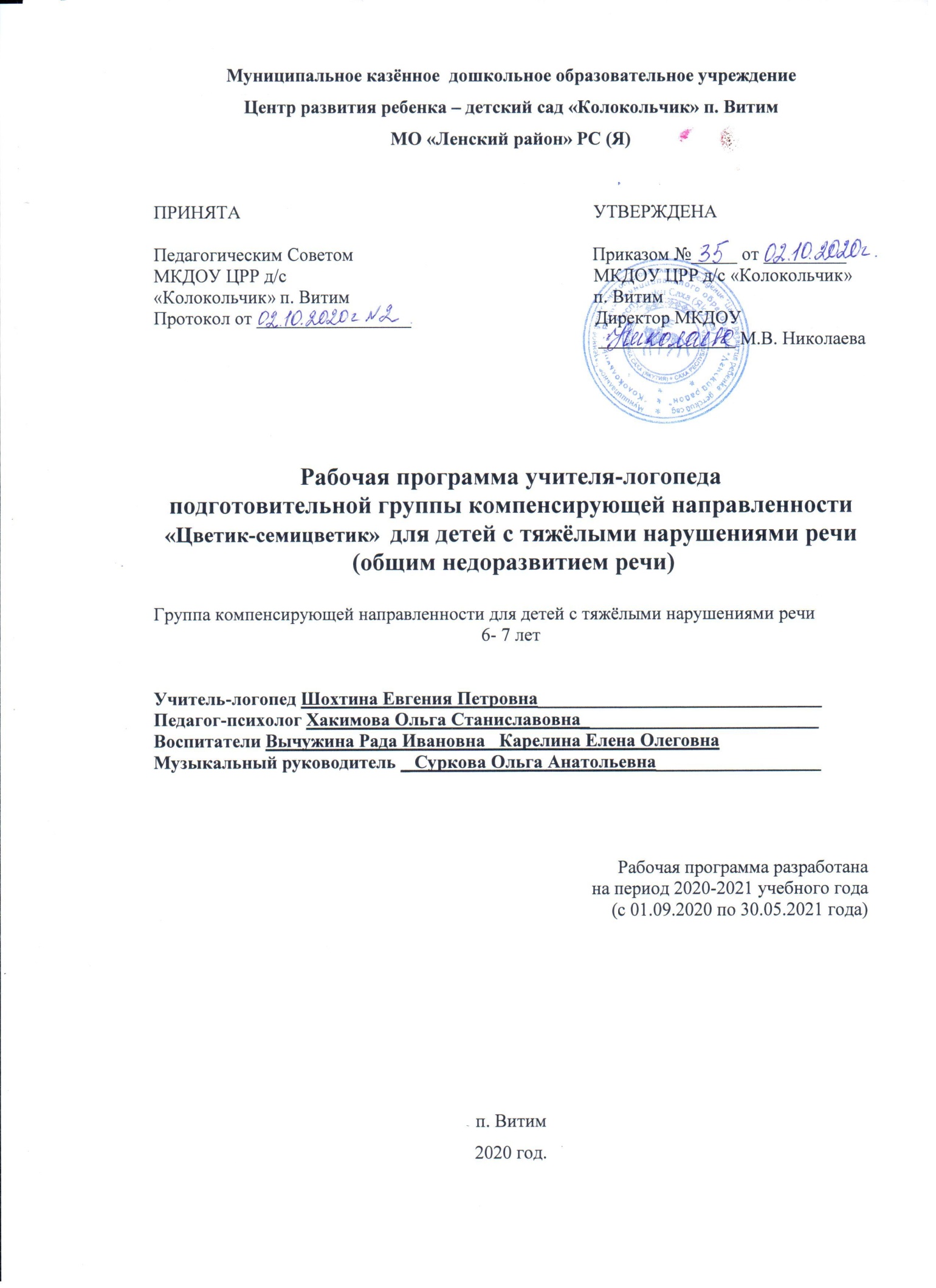 СодержаниеЦелевой раздел ………………………………………………………………...………..…. 3Пояснительная записка ……………………….……...………………………...……… 3Цели и задачи программы ………………………………………………………...…… 3 Характеристика детей с тяжелыми нарушениями речи……………………………… 4Целевые ориентиры ……………………………………………………………………. 6Содержательный раздел …………………………………………………………….…....9Учебный план ………………………………………………………………….……… .9Комплексно-тематическое планирование работы ………………………………...... 10Конспекты …………………………………………………………………………….. 13Календарно-тематическое планирование учителя-логопеда ………………............. 18  Календарно-тематическое планирование воспитателя …………………….…….… 30Календарно-тематическое планирование музыкального руководителя …………... 71           Организационный раздел ……………………………………………………………… 90 Основные направления коррекционной и образовательной деятельности ….…… 89Система коррекционной и образовательной деятельности …………………...…… 90Распорядок дня …………………………………………………………………….….. 92Организация предметно-пространственной развивающей среды …………………  94Список методической литературы и дидактических пособий ………………..…… 95Целевой разделПояснительная записка Рабочая программа коррекционно-развивающей работы разработана в соответствии с Адаптированной основной образовательной программой и представляет собой локальный акт образовательного учреждения. Рабочая программа рассчитана на один учебный год, который длится с 1 сентября по 1 июня.Цели и задачи программы. Программа содержит материал для организации коррекционно-логопедической деятельности в старшей логопедической группе МКДОУ ЦРР д/с «Колокольчик» п. Витим. Коррекционная деятельность включает логопедическую работу и работу по образовательным областям, соответствующим ФГОС ДО, представляющему собой совокупность обязательных требований к дошкольному образованию. Разработанная на основе ФГОС ДО, данная рабочая программа, обеспечивает разностороннее развитие ребёнка с речевыми расстройствами и подготовку его к школьному обучению.Целью данной рабочей программы является построение системы коррекционной работы в группе компенсирующей направленности для детей с тяжёлыми нарушениями речи (общим недоразвитием речи) в возрасте с 6 до 7 лет, на 2020-2021 учебный год, предусматривающей полную интеграцию действий всех специалистов, работающих в группе, и родителей дошкольников. Комплексно-тематическое планирование работы во всех пяти образовательных областях учитывает особенности речевого и общего развития детей с тяжёлой речевой патологией (общим недоразвитием речи). Комплексность педагогического воздействия направлена на выравнивание речевого и психофизического развития детей и обеспечение их всестороннего гармоничного развития. Одной из основных задач рабочей программы является овладение детьми самостоятельной, связной, грамматически правильной речью и коммуникативными навыками, фонетической системой русского языка, элементами грамоты, что формирует психологическую готовность к обучению в школе и обеспечивает преемственность со следующей ступенью системы образования.Главная задача рабочей программы заключается в реализации общеобразовательных задач дошкольного образования с привлечением синхронного выравнивания речевого и психофизического развития детей с тяжёлыми нарушениями речи (общим недоразвитием речи). В рабочей программе предусмотрена необходимость охраны и укрепления физического и психического здоровья детей с тяжёлой речевой патологией, обеспечения эмоционального благополучия каждого ребёнка. Она позволяет формировать оптимистическое отношение детей к окружающему, что даёт возможность ребёнку жить и развиваться, обеспечивает позитивное эмоционально-личностное и социально-коммуникативное развитие. Объём учебного материала в рабочей программе рассчитан в соответствии с возрастными физиологическими нормативами, что позволяет избежать переутомления и дезадаптации дошкольников. Основной формой работы в соответствии с рабочей программой является игровая деятельность, основная форма деятельности дошкольников. Все коррекционно-развивающие занятия в соответствии с рабочей программой носят игровой характер, насыщены разнообразными играми и развивающими игровыми упражнениями. В соответствии с рабочей программой коррекционное направление работы является приоритетным, так как целью его является выравнивание речевого и психофизического развития детей. Все педагоги следят за речью детей и закрепляют речевые навыки, сформированные учителем-логопедом. Кроме того, все специалисты под руководством учителя-логопеда занимаются коррекционно-развивающей работой, участвуют в исправлении речевого нарушения и связанных с ним процессов. Осуществляя педагогическую деятельность в соответствии с рабочей программой педагоги, под руководство учителя-логопеда, решают следующие задачи:охрана жизни, укрепление физического и психического здоровья воспитанников, формирование основ двигательной и гигиенической культуры;осуществление необходимой коррекции недостатков в физическом и психическом развитии воспитанников;создание атмосферы эмоционального комфорта, условий для самовыражения и саморазвития;обеспечение познавательного, речевого, социально-коммуникативного, художественно-эстетического и физического развития детей;воспитание гражданственности, уважения к правам и свободам человека, любви к окружающей природе, Родине, семье;взаимодействие со всеми участниками образовательных отношений с целью обеспечения полноценного развития воспитанников;воспитание эмоциональной отзывчивости, способности к сопереживанию, готовности к проявлению гуманного отношения;развитие познавательной активности, любознательности, стремления к самостоятельному познанию и размышлению, развитию умственных способностей и речи;пробуждение творческой активности детей, стимулирование воображения, желания включаться в творческую деятельность;В основу приоритетов деятельности группы положены следующие факторы:учет государственной политики;особенности контингента детей и кадрового состава группы;учёт запроса родителей;особенности региона.Характеристика детей с тяжелыми нарушениями речи.Группу посещают дети 6-7 года жизни с тяжелыми нарушениями речи (общим недоразвитием речи,  с III уровнями речевого развития).Речь дошкольников с третьим уровнем речевого развития характеризуется наличием развернутой фразовой речи с элементами лексико-грамматического и фонетико-фонематического недоразвития. Отмечаются попытки употребления даже предложений сложных конструкций. Лексика ребёнка включает все части речи. При этом может наблюдаться неточное употребление лексических значений слов. Появляются первые навыки словообразования. Ребёнок образует существительные и прилагательные с уменьшительными суффиксами, глаголы движения с приставками. Отмечаются трудности при образовании прилагательных от существительных. По-прежнему отмечаются множественные аграмматизмы. Ребёнок может неправильно употреблять предлоги, допускает ошибки в согласовании прилагательных и числительных с существительными. Характерно недифференцированное произношение звуков, причём замены могут быть нестойкими. Недостатки произношения могут выражаться в искажении, замене или смешении звуков. Более устойчивым становится произношение слов сложной слоговой структуры. Ребёнок может повторять трёх- и четырёх- сложные слова вслед за взрослым, но искажает их в речевом потоке. Понимание речи приближается к норме, хотя отмечается недостаточное понимание значений слов, выраженных приставками и суффиксами. Отмечается также отставание лексико-грамматического развития, которое выражается в бедности словаря, недостаточных навыках словообразования. При построении словосочетаний и предложений могут выделяться ошибки, не свойственные детям с нормально развитой речью. Это проявляется в аграмматизме, возникающем вследствие ошибок в согласовании и управлении и неправильном употреблении сложных предлогов. Характерна также бедность синтаксических конструкций, используемых в речи. Все названные затруднения проявляются в самостоятельной речи.Рабочая программа создана с учётом ограниченных возможностей здоровья детей, особенностей их развития, особенностей семей воспитанников, особенностей региона. Что подтверждается проведенными исследованиями.ТАБЛИЦА 1Оценка здоровья детей группыОбщая численность детей - 17 человекВывод: таким образом, разработанная программа направлена на:охрану и укрепление здоровья воспитанников, их всестороннее развитие, коррекцию нарушений речевого развития;обеспечение равных возможностей для полноценного развития каждого ребёнка в период дошкольного детства независимо от тяжести речевого нарушения.ТАБЛИЦА 2Индивидуальные особенности детей группыВывод: таким образом, разработанная программа направлена на:раскрытие потенциальных возможностей каждого ребёнка через осуществление индивидуального и дифференцированного подхода в организации всех форм образовательной деятельности и формирование уровня готовности к школе;использование адекватной возрастным, типологическим и индивидуальным возможностям детей с речевыми нарушениями модели образовательного процесса, основанной на реализации деятельностного и онтогенетического принципов, принципа единства диагностики, коррекции и развития.ТАБЛИЦА 3Сведения о семьях воспитанников группыВывод: таким образом, разработанная программа направлена на:обеспечение психолого-педагогической поддержки семьи и повышение компетентности родителей (законных представителей) в вопросах развития и образования, охраны и укрепления здоровья детей.Целевые ориентиры освоения «Программы» детьми подготовительного дошкольного возраста с ТНРК целевым ориентирам дошкольного образования (на этапе завершения дошкольного образования) в соответствии с ФГОС ДО и «Комплексной образовательной программой дошкольного образования для детей с тяжёлыми нарушениями речи (общим недоразвитием речи) с 3 до 7 лет» Н.В. Нищевой относятся следующие социально-нормативные характеристики возможных достижений ребёнка: Ребёнок хорошо владеет устной речью, может выражать свои мысли и желания, проявляет инициативу в общении, умеет задавать вопросы, делать умозаключения, знает и умеет пересказывать сказки, рассказывать стихи, составлять рассказы по серии сюжетных картинок или по сюжетной картинке; у него сформированы элементарные навыки звуко-слогового анализа, что обеспечивает формирование предпосылок грамотности; у него сформирован грамматический строй речи, он владеет разными способами словообразования.Ребёнок любознателен; склонен наблюдать, экспериментировать; он обладает начальными знаниями о себе, о природном и социальном мире, умеет обследовать предметы разными способами, подбирать группу предметов по заданному признаку, знает и различает основные и оттеночные цвета, плоские и объёмные геометрические формы; у ребёнка сформированы представления о профессиях, трудовых действиях; ребёнок знаком с составом числа из единиц в пределах десяти, владеет навыками количественного и порядкового счёта; у ребёнка сформированы навыки ориентировки в пространстве, на плоскости, по простейшей схеме, плану; у ребёнка есть представления о смене времён года и их очерёдности, смене частей суток и их очерёдности, очерёдности дней недели; у ребёнка сформировано интеллектуальное мышление.Ребёнок способен к принятию собственных решений с опорой на знания и умения в различных видах деятельности, ребёнок умеет организовывать игровое взаимодействие, осваивать игровые способы действий, заменять предметные действия действиями предметами с предметами-заменителями, а затем и словом, отражать в игре окружающую действительность. Ребёнок инициативен, самостоятелен в различных видах деятельности, способен выбрать себе занятия и партнеров по совместной деятельности, у ребёнка развиты коммуникативные навыки, эмоциональная отзывчивость на чувства окружающих людей, подражательность, творческое воображение. Ребёнок активен, успешно взаимодействует со сверстниками и взрослыми; у ребёнка сформировалось положительное отношение к самому себе, окружающим, к различным видам деятельности.Ребёнок способен адекватно проявлять свои чувства, умеет радоваться успехам и сопереживать неудачам других, способен договариваться, старается разрешать конфликты.Ребёнок обладает чувством собственного достоинства, чувством веры в себя.Ребёнок обладает развитым воображением, которое реализует в разных видах деятельности.Ребёнок умеет подчиняться правилам и социальным нормам, способен к волевым усилиям, знаком с принятыми нормами и правилами поведения и готов соответствовать им. У ребёнка развиты крупная и мелкая моторика, он подвижен и вынослив, владеет основными движениями, может контролировать свои движения, умеет управлять ими.  Целевые ориентиры Программы выступают основаниями преемственности дошкольного и начального общего образования.  Планируемые результаты освоения данной программы представлены следующими позициями. Ребёнок (на этапе завершения дошкольного образования):обладает сформированной мотивацией к школьному обучению;усваивает значения новых слов на основе углубленных знаний о предметах и явлениях окружающего мира; употребляет слова, обозначающие личностные характеристики, с эмоциональным значением, многозначные;умеет подбирать слова с противоположным и сходным значением;умеет осмысливать образные выражения и объяснять смысл поговорок (при необходимости прибегает к помощи взрослого);правильно употребляет грамматические формы слова; продуктивные и непродуктивные словообразовательные модели;умеет подбирать однокоренные слова, образовывать сложные слова; умеет строить простые распространённые предложения; предложения с однородными членами; простейшие виды сложносочинённых и сложноподчинённых предложений; сложноподчинённых предложений с использованием подчинительных союзов;составляет различные виды описательных рассказов, текстов (описание, повествование, с элементами рассуждения) с соблюдением цельности и связности высказывания; умеет составлять творческие рассказы;осуществляет слуховую слухопроизносительную дифференциацию звуков по всем дифференциальным признакам;владеет простыми формами фонематического анализа, способен осуществлять сложные формы фонематического анализа (с постепенным переводом речевых умений во внутренний план), осуществляет операции фонематического синтеза;владеет предпосылками овладения грамотой;владеет понятиями «слово» и «слог», «предложение»;осознаёт слоговое строение слова, осуществляет слоговой анализ и синтез слов (двусложных с открытыми, закрытыми слогами, трёхсложных с открытыми слогами, односложных);умеет составлять графические схемы слов, слогов, предложений;знает изученные печатные буквы, умеет их воспроизводить;правильно произносит все звуки русского языка;воспроизводит слова различной звукослоговой структуры (изолированно и в условиях контекста);знает цифры 0, 1–9, соотносит их с количеством предметов; решает простые арифметические задачи устно, используя при необходимости в качестве счётного материала символические изображения;умеет строить простые распространённые предложения; предложения с однородными членами; простейшие виды сложносочинённых и сложноподчинённых предложений, сложноподчинённых предложений с использованием подчинительных союзов;умеет подбирать однокоренные слова, образовывать сложные слова; стремится к использованию различных средств и материалов в процессе изобразительной деятельности;имеет элементарные представления о видах искусства, понимает доступные произведения искусства (картины, иллюстрации к сказкам и рассказам, народная игрушка), воспринимает музыку, художественную литературу, фольклор;проявляет интерес к произведениям народной, классической и современной музыки, к музыкальным инструментам;сопереживает персонажам художественных произведений;выполняет основные виды движений и упражнения по словесной инструкции взрослых: согласованные движения, а также разноименные и разнонаправленные движения;осуществляет элементарное двигательное и словесное планирование действий в ходе спортивных упражнений;знает и подчиняется правилам подвижных игр, эстафет, игр с элементами спорта;владеет элементарными нормами и правилами здорового образа жизни (в питании, двигательном режиме, закаливании, при формировании полезных привычек и др.). Содержательный разделПроектирование образовательного процесса Учебный планВ группе компенсирующей направленности для детей с ТНР (ОНР) с октября по май (включительно) логопедом проводится в неделю 4 подгрупповых занятия продолжительностью 20 минут каждое, что не превышает рекомендованную САНПиНом недельную нагрузку. Каждый ребёнок не менее трех раз в неделю занимается индивидуально с логопедом и воспитателем. Индивидуальные занятия со специалистами не включаются в сетку занятий. Социально-коммуникативное развитие осуществляется в образовательной деятельности в ходе режимных моментов, в самостоятельной игровой деятельности детей, на совместных с родителями мероприятиях, на интегрированных занятиях. ТАБЛИЦА 4Модель организации коррекционно-развивающей работы в группеТАБЛИЦА 5Максимально допустимый объём образовательной нагрузки В середине каждого коррекционно-развивающего занятия проводится физкультминутка. Перерывы между коррекционно-развивающими занятиями не менее 10 минут. В середине интегрированного занятия проводится релаксационная пауза. В середине учебного года (январь) и в начале мая для воспитанников организуются недельные каникулы, во время которых проводят образовательную деятельность только художественно-эстетического и оздоровительного циклов и индивидуальные занятия со специалистами. В июне образовательная деятельность не организуется. Предпочтение отдается спортивным и подвижным играм, спортивным праздникам, музыкальным занятиям на свежем воздухе, экскурсиям, увеличивается продолжительность прогулок, на которых учитель-логопед организует индивидуальные занятия с детьми. Комплексно-тематическое планирование работыОбразовательная область «Речевое развитие»         Расширение понимания значения слова, его смысла применительно к определенной ситуации и формирование на этой основе более прочных связей между образами. Расширение объема правильно произносимых существительных-названий природных явлений (весна, оттепель, солнце, облако, сосулька, капель, проталина, ручей, лужа, ледоход, льдина, почка, мать-и-мачеха, под-снежник, верба, гнездо, пахота, сев, трактор, плуг, сеялка, лопата, грабли, семена). Совершенствование понимания обобщающего значения слов, продолжение работы по формированию родовых и видовых обобщающих понятий (весна, ранняя весна, поздняя весна, перелетные птицы, домашние птицы). Закрепление навыка употребления обиходных глаголов в рамках изучаемых  лексических тем (таять, капать, течь, грохотать, вить, летать, плавать, пахать, сеять, белить, сажать, растить, регулировать, охранять), приставочных глаголов (прилетать, выводить, поливать, перекапывать, убирать, разносить). Закрепление навыка употребления относительных прилагательных, притяжательных прилагательных и прилагательных с ласкательными суффиксами (весенний, грачиный, беленький, голубенький). Обогащение экспрессивного словаря наиболее употребляемыми словами-антонимами (ясно — пасмурно, тепло — холодно, узкий — широкий, длинный — короткий). Активизация освоенных ранее других частей речи. Совершенствование умения образовывать и употреблять предложно-падежные формы с существительными единственного и множественного числа (подснежник, подснежника, по подснежнику, подснежником, о подснежнике; птицы, птиц, птицам, птицами, о птицах). Совершенствование навыка употребления простых предлогов и отработка словосочетаний с ними (на проталинке, у проталинки, над проталинкой; в ручейке, по ручейку; с дерева, под деревом). Совершенствование навыка составления простых распространенных предложений из 6—7 слов («Весной на деревьях и кустах распускаются первые листочки»). Дальнейшее совершенствование речевого дыхания и развитие длительного речевого выдоха на материале стихотворных текстов с отработанными звуками. Развитие навыка мягкого голосоведения в свободной речевой деятельности. Дальнейшее закрепление правильного произношения свистящих, шипящих, йотированных звуков в игровой и свободной речевой деятельности. Автоматизация сонорных звуков в предложении. Обеспечение усвоения звукослоговой структуры трех-сложных слов со стечением согласных (сосулька, кактусы, трактора) и формирование навыка практического использования их в предложениях и коротких рассказах. Закрепление понятия слог, умения оперировать им и выполнять слоговой анализ и синтез слов, состоящих из одного, двух, трех слогов (лед, снег, вес-на, солн-це, ручь-и, де-ре-во). Совершенствование умения различать на слух согласные звуки по месту образования, по глухости-звонкости, твердости-мягкости: [с]—[ш], [з]—[ж], [с]—[ш]—[з]—[ж], [р]—[р’], [л]— [л’], [р]—[л], [р’]—[л’], [р]—[л]—[р’]—[л’]—[j] в ряду звуков, слогов, слов. Совершенствование умения определять место звука в слове (начало, середина, конец). Совершенствование умения подбирать слова на заданный звук, слова со звуком в определенной позиции (начало, середина, конец слова). Образовательная область «Познавательное развитие»Дальнейшее совершенствование способов и приемов обследования и сравнения предметов. Совершенствование умения сравнивать группы предметов, выбирать группу предметов по заданному признаку или нескольким заданным признакам (выбрать все маленькие белые подснежники с круглыми головками). Развитие умения использовать в качестве эталонов формы плоскостные и объемные геометрические фигуры. Дальнейшее развитие зрительного внимания и памяти в работе с разрезными картинками (8—12 частей, все виды разрезов) и пазлами по лексической теме «Весна». Дальнейшее развитие мышления в упражнениях на сравнение, группировку, классификацию предметов и объектов сразу по нескольким заданным признакам (выбрать все длинные голубые сосульки). Уточнение и углубление экологических знаний. Расширение и обобщение представлений о весне, ее признаках, природных явлениях весной. Обобщение представлений о перелетных птицах, диких и домашних животных и их образе жизни весной, установление связи между особенностями внешнего вида, поведением птиц и животных и условиями весеннего сезона. Совершенствование умения упорядочивать группы предметов по возрастанию и убыванию их численности. Формирование умения решать наглядные практические задачи на объединение и разъединение (на нахождение суммы и остатка)1. Закрепление знания количественного состава чисел из единиц в пределах десятка. Совершенствование умения делить целое на части, сравнивать, уравнивать множества. Совершенствование умения измерять длину различными мерками и сравнивать величины на основе измерения. Закрепление в речи сравнительной формы прилагательных: длиннее, самый длинный, короче, самый короткий. Закрепление представлений о смене времен года. Развитие зрительного гнозиса и конструктивного праксиса в работе с разрезными картинками (8—12 частей, все виды разрезов), сложными пазлами, кубиками с картинками, дидактическими игрушками, играми, в пальчиковой гимнастике по теме «Весна». Совершенствование навыков изготовления аппликации из геометрических фигур по данному плану и установления связи между сооружаемыми постройками и реальными объектами. Развитие делового взаимодействия, партнерских взаимоотношений в ходе конструирования. Образовательная область «Художественно-эстетическое развитие»Расширение и углубление представлений о разных видах и жанрах изобразительного искусства — графике, живописи. Формирование умения рисовать разными способами с использованием разных материалов по представлению  и с натуры первые весенние цветы («Из-под снега вылез крокус»); передавать форму, пропорции предметов, расположение частей, окраску, изображать предметы и объекты в движении («К нам весна шагает»). Совершенствование умения передавать свои чувства в изображении; развитие композиционных умений. Дальнейшее совершенствование умения составлять узоры по мотивам народной росписи (орнамент «Птицы прилетели», в стиле дымковской игрушки). Закрепление разных способов лепки из различных материалов (из теста). Дальнейшее совершенствование умения лепить птиц по типу народных игрушек, расписывать их гуашью, украшать рельефами. Дальнейшее развитие интереса к художественной литературе и активного тяготения к книге, красоте художественного слова (К. Ушинский «Пчелкина разведках», Е. Благинина «Верба», Е. Стюарт «Подснежник», Н. Нищева «Крокус», А. Матутис «Гуси возвращаются»). Воспитание способности воспринимать красоту художественного произведения, любви к прекрасному, доброму, справедливому. Формирование умения сопереживать тому, что происходит в рассказе, сказке, стихотворении. Совершенствование умения высказывать свое отношение к прочитанному.Музыкальное развитиеСлушаниеРазвитие умения различать жанры, характер произведения, средства музыкальной выразительности. Упражнение в различении тембра звучания музыкальных инструментов («Вальс» из «Детского альбома» П. Чайковского; «Моя Россия», муз. Г. Струве, сл. Н. Соловьевой; «Детская полька», муз. М. Глинки).ПениеФормирование способности петь легким звуком, чисто интонировать мелодию, брать дыхание между музыкальными фразами, выполнять логические ударения, точно передавать ритмический рисунок в соответствии с текстом. Упражнение в пении без музыкального сопровождения («Бубенчики», муз. Е. Тиличеевой; «В нашей группе на окне», муз. Л. Гавришевой, сл. Н. Нищевой; «Мамин праздник», муз. Ю. Гурьева, сл. С. Виноградова; «Здравствуй, весна!», муз. К. Обуховой, сл. Н. Нищевой; «Улыбка», муз. В. Шаинского, сл. М. Пляцковского; «Весенняя песенка», муз. А. Филиппенко, сл. Г. Бойко).Песенное творчествоРазвитие способности сочинять мелодию (песенку).Пальчиковая играРазвитие мелкой моторики, речи, координации движений (пальчиковая игра «Кап-кап-кап!», муз. Л. Гавришевой, сл. Н. Нищевой).Музыкально-ритмические движенияФормирование умения самостоятельно менять движения в соответствии со сменой характера частей музыки, реагировать на акценты, темп, динамику, ритм. Упражнение в качественном исполнении танцевальных движений, воспитание коммуникативной культуры («Маленький марш», муз. Т. Ломовой; «Веснянка», муз. Л. Гавришевой, сл. Н. Нищевой; «Найди игрушку», латв. нар. мелодия, обр. Г. Фрида; «Полянка», рус. нар. мелодия, обр. Г. Фрида; «Жмурки с погремушкой», муз. К. Обуховой, сл. Н. Нищевой; «Пошла млада за водой», рус. нар. песня, обр. В. Агафонникова; «Круговая пляска», рус. нар. мелодия, обр. С. Разоренова).     Развитие танцевально-игрового творчестваРазвитие умения творчески инсценировать песни («Где был, Иванушка?», рус. нар.  мелодия, обр. М. Иорданского).    Развитие чувства ритма, музицированиеСовершенствование игры на металлофоне («Сорока-сорока», рус. нар. прибаутка, муз. Т. Попатенко). Развитие чувства ритма (музыкально-дидактическая игра «Определи по ритму»).    Образовательная область «Социально-коммуникативное развитие»Совершенствование коммуникативных навыков, способности к нестандартному мышлению, творчеству; развитие активности, инициативности, самостоятельности в игре. Развитие наблюдательности, собранности, волевых и нравственных качеств; формирование гуманных отношений между детьми. Дальнейшее совершенствование умения участвовать в играх-соревнованиях, играх-эстафетах, подвижных играх (релаксационные упражнения «Снеговики», «Тени», подвижная игра «Клен»). Развитие интеллектуального мышления; формирование абстрактных представлений в настольно-печатных играх1. Формирование целенаправленности и устойчивости внимания. Развитие организованности, умения сосредоточиться на выполнении конкретной задачи. Дальнейшее развитие коммуникативных навыков. Дальнейшее совершенствование умения устанавливать игровое взаимодействие, самостоятельно обогащать игровой сюжет (сюжетно-ролевая игра «Магазин»). Закрепление понимания принятых норм и правил поведения, форм и способов общения, умения следовать этим правилам. Дальнейшее совершенствование умения играть, заниматься, трудиться сообща, устанавливать дружеские отношения со сверстниками. Закрепление представлений об общественном значении труда взрослых. Совершенствование умения выполнять в повседневной жизни действия по самообслуживанию, основываясь на понимании важности опрятности, аккуратного внешнего вида. Развитие желания участвовать в хозяйственно-бытовой деятельности, приносить своим трудом пользу и радость другим людям. Формирование трудолюбия, отрицательного отношения к лени, безделью. Дальнейшее совершенствование стремления соблюдать правила безопасного поведения дома, в детском саду, на улице, в общественных местах, транспорте. Дальнейшее закрепление правил безопасного поведения в природе. Формирование потребности вести себя так, чтобы не наносить вреда окружающей среде.       Образовательная область «Физическое развитие»       Совершенствование умений в основных видах движений. Содействие сохранению и укреплению здоровья детей, предупреждение утомления. Формирование умения ходить по кругу друг за другом в чередовании с выполнением игровых подражательных движений «Пингвин», «Разведчик», «Маугли». Упражнение в беге по кругу друг за другом в чередовании с выполнением игрового подражательного движения «Обезьянка». Формирование умения прокатывать мячи по прямой, «змейкой» с помощью палочек, дощечек. Совершенствование умения перешагивать один за другим 5— кубов, набивных мячей. Формирование умения выполнять ОРУ для рук и плечевого пояса, для туловища, для ног без предметов. Продолжение приучения детей осознанно следить за положениями и движениями частей своего тела в разнообразных упражнениях. Привитие интереса к русским народным играм, формирование умения брать на себя роль водящего, развитие ловкости, воспитание выдержки в подвижной игре «Птицелов». Продолжение формирования умения действовать в соответствии с правилами игры, развитие зрительного внимания, поощрение проявления находчивости, взаимовыручки в подвижной игре на прогулке «Зима и весна». Развитие ритмичности и интонационной выразительности речи, координация движений с речью, обогащение двигательного опыта детей в подвижной игре с речевым сопровождением на прогулке «Праздник мам». Дальнейшее накопление пассивного словарного запаса и активизация в речи существительных, глаголов, прилагательных по лексической теме «Весна. Приметы весны. Мамин праздник», развитие слухового внимания и воображения в игре малой подвижности на прогулке «Путаница». Формирование доступных представлений и знаний о пользе физических упражнений и игр, об основных гигиенических требованиях и правилах, правилах техники безопасности во время проведения подвижных игр, при пользовании спортивным инвентарем. Привлечение детей к расстановке и уборке физкультурного инвентаря и оборудования. Содействие формированию правильной осанки и предупреждение плоскостопия. Воспитание интереса к активной двигательной деятельности и потребности в ней. Закрепление навыка выполнения утренней гимнастики. Обеспечение ежедневных активных прогулок на свежем воздухе.Планирование представлено в книге Н. В. Нищевой «Комплексно-тематическое планирование коррекционной и образовательной деятельности в группе компенсирующей направленности для детей с 6 до 7 лет». 3. Конспекты занятийКонспекты занятий приведены в сборниках для каждой возрастной группы: Нищева Н.В. Конспекты подгрупповых логопедических занятий в подготовительной группе для детей с ОНР – СПб., ДЕТСТВО-ПРЕСС, 2017; Нищева Н.В. Обучение грамоте детей дошкольного возраста. Парциальная программа. – СПб., ДЕТСТВО-ПРЕСС, 2016. Октябрь, 1-я неделиЛексическая тема «Овощи. Труд взрослых на полях и огородах».Занятие 1Коррекционно-образовательные цели. [Расширение, уточнение и активизация словаря по теме «Овощи. Огород» (огород, овощи, картофель, морковь, свекла, репа, редис, редька, лук, чеснок, баклажан, кабачок, помидор, огурец, укроп, петрушка; растить, убирать, копать, дергать, срезать, укладывать, хранить, готовить, варить, жарить, солить, мариновать, тушить, нарезать; вкусный, полезный, сочный, душистый, мягкий, крепкий, гладкий, шершавый, красный, желтый, зеленый, оранжевый, коричневый). Расширение представлений о важности труда взрослых. Совершенствование грамматического строя речи (согласование числительных с существительными, употребление существительных в форме родительного падежа).]Коррекционно-развивающие цели. Развитие связной речи, зрительного внимания и восприятия, артикуляционной, тонкой и общей моторики, творческого воображения.Коррекционно-воспитательные цели. Формирование навыков сотрудничества, взаимодействия, доброжелательности, самостоятельности, ответственности.Оборудование. Наборное полотно, магнитная доска, пальчиковый бассейн, наполненный горохом; мелкие пластмассовые овощи, альбом «Все работы хороши», игра «В огороде у козы Лизы», тетради по числу детей, контейнер с цветными карандашами.Предварительная работа. Экскурсия на рынок, рассматривание овощей, приготовление овощного салата, беседа о пользе овощей. Разучивание пальчиковой гимнастики «Хозяйка однажды с базара пришла».Ход занятия1. Организационный момент. [Развитие тонкой моторики. Объявление темы занятия.]Логопед встречает детей у входа в кабинет, организует приветствие, предлагает детям по очереди опустить руки в бассейн и достать то, что там спрятано. Дети достают пластмассовые овощи, проходят в кабинет, садятся за стол.Логопед. Положите на стол что, то вы достали из пальчикового бассейна. Скажите, что это?1-йребенок. Морковка.2-й ребенок. Свекла.3-й ребенок. Огурец.4-й ребенок. Помидор.Логопед. Как можно назвать их одним словом? Дети. Овощи.Логопед. Где растут овощи?Дети. Овощи растут в огороде, на грядках или в парниках.Логопед. Сегодня мы с вами поговорим об уборке урожая овощей осенью, научимся рассказывать об овощах, поиграем и почитаем.2. Рассматривание картины «Уборка овощей» [Уточнение, расширение и активизация словаря по теме «Овощи. Огород». Развитие диалогической речи. Расширение представлений о важности труда взрослых.] («Все работы хороши». Альбом демонстрационных картин. — СПб., ДЕТСТВО-IIРЕСС, 2005.)Логопед убирает пластмассовые овощи и помещает на наборное полотно картину «Уборка овощей».Логопед. Рассмотрите картину. Как вы думаете, какое время года изобразил на ней художник? Обратите внимание на лес, траву, улетающих птиц. Расскажите о том, что делают люди- Начните со слов на картине нарисована...Дети. На картине нарисована осень. Лес уже стоит желтый. Засохла трава. Птицы улетают на юг. Люди убирают урожай.Логопед. Вот о людях, которые убирают урожай, мы сегодня и поговорим. Расскажите о том, что они убирают.Дети. Люди выкапывают картошку. Грузовые машины везут капусту.Логопед. Правильно. Овощеводы убирают урожай, чтобы заложить овощи на зимнее хранение. Эти люди делают нужное и важное дело, заготавливают овощи для жителей большого города.  Перечислите их трудовые действия.Логопед привлекает внимание детей к людям, изображенным на картине.Дети. Они управляют трактором, картофелекопалкой, грузовиками, выкапывают картошку, собирают ее в ящики, ставят ящики друг на друга, везут картошку на хранение.3. Игра «В огороде у козы Лизы» [Расширение и активизация словаря по теме «Огород. Овощи».] (НищеваН. В. Играйка 1-СПб., ДЕТСТВО-ПРЕСС,2003.)Логопед убирает картину и помещает на магнитную доску игровое поле.Логопед. Коза Лиза тоже убирает урожай у себя в огороде и зовет нас на помощь. Давайте поможем козе Лизе.Логопед раскладывает на столе предметные картинки с изображениями овощей.Логопед. Вы должны взять картинку, рассказать о том, какой это овощ, и закрепить картинку рядом с козой Лизой.1 -й р е б е н о к. Это круглый красный помидор.2-й ребенок. Это длинная оранжевая морковка.3-й ребенок. Это зеленая хрустящая капуста.4-й ребенок. А это сладкий сахарный горошек.1 -й р е б е н о к. Вот это зеленые хрустящие огурцы.2-й ребенок. А это толстый фиолетовый баклажан.3-й ребенок. Это красная сочная редиска.4-й ребенок. Это горький белый чеснок.Логопед. Молодцы. Перечислите, какие еще овощи растут в огороде у козы.Дети. Картошка, салат, свекла, лук, укроп, репа, перец, петрушка, патиссон.Логопед. Вот какой богатый урожай вырастила коза. Она благодарит вас за помощь, а я могу похвалить вас за то, что вызнаете так много названий овощей и так хорошо рассказали, какие они.4. Игра «Чего не стало?» [Развитие зрительного восприятия и внимания. Совершенствование грамматического строя речи (употребление существительных в форме родительного падежа в единственном и множественном числе).]Логопед убирает игровое поле, а предметные картинки складывает стопкой, чтобы использовать в следующей игре. Он помещает на магнитную доску четыре картинки.Логопед. А сейчас мы поиграем в игру «Чего не стало?» Посмотрите на картинки. Что на них изображено?Дети. Баклажан, салат, свекла, укроп.Логопед. Запомните эти названия. Сейчас вы закроете глаза, а я уберу одну картинку. Вы должны будете сказать, чего не стало.Логопед убирает одну из картинок. Логопед. Чего не стало? Дети. Баклажана. Логопед. Верно.Логопед помещает на доску следующий комплект. Логопед. Что на картинках изображено? Дети. Картошка, перец, петрушка, горох. Логопед убирает одну из картинок. Логопед. Чего не стало? Дети. Петрушки. Логопед. Правильно.Логопед помещает на доску еще один комплект картинок. Логопед. А что на этих картинках изображено? Дети. Огурцы, репа, лук, чеснок. Логопед убирает одну из картинок. Логопед. Чего не стало? Дети. Огурцов.Логопед. Правильно. Вы были очень внимательными. Логопед убирает картинки.5. Пальчиковая гимнастика «Хозяйка однажды с базара пришла». [Координация речи с движением, развитие тонкой моторики, чувства ритма.]Логопед приглашает детей выйти на ковер и предлагает им сделать пальчиковую гимнастику.6. Общая артикуляционная гимнастика. {Развитие артикуляционной моторики.]Логопед приглашает детей к зеркалу.Логопед. Давайте сделаем упражнение «Вкусное варенье». Широко открываем рот, кончиком языка проводим по верхней губе слева направо и обратно. Посмотрите, как я делаю это упражнение. Следите за тем, чтобы не двигалась нижняя челюсть.Дети под контролем логопеда выполняют упражнение 3—4раза. Логопед предоставляет детям возможность для отдыха после каждого упражнения.Логопед. Теперь сделаем упражнение «Часики». Будем облизывать губы по кругу кончиком языка сначала в одну сторону, потом в другую. Смотрите, как я это делаю.Дети выполняют упражнение 3—4 раза. Логопед следит за правильностью выполнения упражнения.Логопед. Теперь станем делать упражнение «Мостик». Выгнув спинку языка, упираем его кончик в нижние зубы. Медленно Сближаем и сжимаем зубы, закрываем рот. Давайте сделаем упражнение вместе.Дети вместе с логопедом выполняют упражнение 3—4раза. Логопед не забывает напоминать детям о том, что нужно проглотить слюну.Логопед. И последнее упражнение — «Орешек». При закрытом рте упираем напряженный кончик языка то в левую, то в правую щеку.Дети выполняют упражнение. Логопед контролирует их.7. Работа в тетради. [Развитие тонкой моторики. Профилактики нарушений письменной речи.]Логопед приглашает детей за стол, раздает им тетради, стащит на стол контейнер с цветными карандашами.Л огопед. Откройте тетради на второй страничке. Что вы видите?Дети. Это овощи.Логопед. Какие овощи вы видите?Дети. Помидор, огурец, морковь. Логопед. Послушайте загадку про один из этих овощей. Он круглый и красный, Как глаз светофора. Среди овощей Нет сочней...Дети. Помидора.Логопед. Правильно. Раскрасьте помидор и расскажите мне, какой он.Дети раскрашивают помидор, а потом рассказывают о том, каким он получился.Дети. Он круглый, гладкий, красный, мягкий, сочный.Логопед. А теперь выберите карандаши нужно цвета и обведите морковь и огурец.Дети выполняют задание. Логопед следит за тем, как они сидят, как держат карандаши.Логопед. Какие морковь и огурец по цвету?Дети. Морковь оранжевая, огурец зеленый.Логопед. Закройте тетради. У вас очень хорошо получилось.8. Упражнение «Повторим и поиграем». [Совершенствование навыков звукового анализа и чтения слов.]Логопед собирает тетради, убирает карандаши и раздает детям буквари, раскрытые на стр. 30.Логопед. Посмотрите на нижнюю часть страницы. Какие картинки вы видите?Дети. Телефон, мяч, кегли, пень, невеста.Логопед. Определите первый звук в каждом из этих слов.Если детям сложно выполнить это задание, логопед сам четко произносит первые звуки этих слов.Логопед. Послушайте, как я это делаю. Телефон. Первый звук [т']. Он произносится мягко.1-й ре бен ок. Мяч. Звук [м'].2-й ребенок. Кегли. Звук [к']. 3-й ребенок. Пень. Звук [п']. 4-йребенок. Невеста. Звук [н'].Логопед. Это мягкие согласные звуки. Когда мы их произносим, во рту тоже есть преграда. Эти звуки тоже нельзя петь, но некоторые из них можно тянуть. Мы будем обозначать их зелеными кружками. Теперь вы знаете, что буква П обозначает звуки [п], [п'|, а буква Н обозначает звуки [н], [н']; у буквы М тоже два звука: [м], [м']; а у буквы К есть звуки [к], [к'].9. Игра «Что привез грузовик?» [Совершенствование грамматического строя речи (употребление существительных в форме винительного падежа). Совершенствование навыков составления и чтения слов. Закрепление навыка цветоразличения.]Логопед предлагает закрыть буквари и убирает их. Затем помещает на магнитную доску плоскостное изображение грузовика, в кузове которого закреплены плоскостные изображения овощей.Логопед. Посмотрите, что привез нам грузовик.Дети. Это овощи.Логопед. Сейчас каждый из вас выберет по два овоща одного цвета и расскажет, какие овощи он взял.1-й ребенок. Я взяла красный помидор и красную редиску.2-й ребенок. Я взял желтый лук и желтую морковку. 3-й ребенок. Я взяла зеленый укроп и зеленые огурцы. 4-й ребенок. Я взял фиолетовый баклажан и фиолетовые бобы.Логопед. Очень хорошо, а теперь переверните карточки сизображением овощей.Дети переворачивают карточки, а логопед убирает с доски изображение грузовика.Логопед. Из слогов на карточках составьте слова и прочитайте их.1-й ребенок. Ма-ма.2-й ребенок. Па-па.3-й ребенок. Но-та.4-й ребенок. Пу-ма.Логопед. Молодцы! Вы справились с трудным заданием.10. Окончание занятия. [Оценка работы детей.| Логопед убирает пособия и предлагает детям рассказать, нем они занимались, а затем оценивает деятельность каждого ребенка.Календарное планирование работы учителя-логопедаКалендарное планирование работы воспитателяКалендарное планирование работы музыкального руководителяIII. Организационный раздел Основные направления коррекционной и образовательной деятельностиВ соответствии с профилем группы образовательная область «Речевое развитие»  выдвинута в Программе на первый план, так как овладение родным языком является одним из основных элементов формирования личности. Такие образовательные области, как «Познавательное развитие», «Социально-коммуникативное развитие», «Художественно-эстетическое развитие»», «Физическое развитие»  связаны с основным направлением и позволяют решать задачи умственного,  творческого, эстетического,  физического и нравственного развития,  и, следовательно, решают задачу всестороннего гармоничного развития личности каждого ребёнка. Отражая специфику работы в группе компенсирующей направленности и учитывая основную её направленность, а так же  имея в виду принцип интеграции образовательных областей, автор включает задачи речевого развития не только в образовательную область «Речевое развитие», но и в другие области.  I. Речевое развитиеРазвитие словаряФормирование и совершенствование грамматического строя речиРазвитие фонетико-фонематической системы языка и навыков языкового анализа (развитие просодической стороны речи, коррекция произносительной стороны речи; работа над слоговой структурой  и звуконаполняемостью слов; совершенствование фонематического восприятия, развитие навыков звукового анализа и слогового анализа и синтеза)Развитие связной речиФормирование коммуникативных навыковОбучение элементам грамотыII. Познавательное развитиеСенсорное развитиеРазвитие психических функцийФормирование целостной картины мираПознавательно-исследовательская деятельностьРазвитие математических представленийIII. Художественно-эстетическое развитиеВосприятие художественной литературыКонструктивно-модельная деятельностьИзобразительная деятельность (рисование, аппликация)ЛепкаМузыкальное развитие (восприятие музыки, музыкально-ритмические движения, пение, игра на детских музыкальных инструментах)IV. Социально-личностное развитиеФормирование общественных норм поведенияФормирование гендерных и гражданских чувствРазвитие игровой и театрализованной деятельности (подвижные игры, дидактические игры, сюжетно-ролевая игра, театрализованные игры)Совместная трудовая деятельностьФормирование основ безопасности в быту, социуме, природеV. Физическое развитиеФизическая культура (основные движения, общеразвивающие упражнения, спортивные упражнения, подвижные игры)Овладение элементарными нормами и правилами здорового образа жизниСистема коррекционной и образовательной деятельностиУчебный год в группе компенсирующей направленности для детей с тяжёлыми нарушениями речи (общим недоразвитием речи) начинается первого сентября, длится девять месяцев (до первого июня) и условно делится на три периода: I период – сентябрь, октябрь, ноябрь;II период – декабрь, январь, февраль;III период – март, апрель, май.Сентябрь отводится всеми специалистами для углубленной диагностики развития детей, сбора анамнеза, индивидуальной работы с детьми, совместной деятельности с детьми в режимные моменты, составления и обсуждения со всеми специалистами группы рабочих программ, корректировки основной адаптированной образовательной программы.В конце сентября специалисты, работающие в группе, на психолого-медико-педагогическом совещании при директоре ДОУ обсуждают результаты диагностики индивидуального развития детей и на основании полученных результатов утверждают рабочие программы и АОП ДО.С первого октября начинается организованная образовательная деятельность с детьми во всех возрастных группах. Проведение рабочих совещаний по завершении первого, а затем и второго периодов работы не является обязательным. Обсуждение темпов динамики индивидуального развития детей может проходить в рабочем порядке, в ходе собеседования учителя-логопеда со всеми специалистами. Директор дошкольного образовательного учреждения утверждает рабочие программы специалистов и АОП ДО.  Психолого-медико-педагогическое совещание обязательно проводится в конце учебного года с тем, чтобы обсудить динамику индивидуального развития каждого воспитанника и определить необходимость дальнейшего его пребывания в группе компенсирующей направленности.В подготовительной группе логопедом проводится подгрупповая работа (с подгруппами из 4-5 детей) по понедельникам, вторникам, средам и пятницам. В четверг логопед проводит только индивидуальную работу с детьми в первой половине дня или индивидуальные занятия с детьми в присутствии родителей или консультирование родителей во второй половине дня. Четверг удобен для проведения занятий логопедической ритмикой музыкальным руководителем и учителем-логопедом, так как в этот день у логопеда нет подгрупповой работы. Вечерние приёмы родителей по четвергам логопед назначает по мере необходимости, но не чаще, чем два раза в месяц. На работу с одной подгруппой детей в подготовительной группе отводится 30 минут. Всё остальное время в сетке работы учителя-логопеда во всех возрастных группах занимает индивидуальная работа с детьми. Следует обратить внимание специалистов на сокращение продолжительности организованной образовательной деятельности в  группе компенсирующей направленности для детей с ТНР по сравнению с группами общего вида.  Это делается для того, чтобы не допустить переутомления и дезадаптации детей, так как в сетке логопедической группы больше видов работы с детьми; в логопедической группе работает большее количество специалистов, чем в массовой группе, а превышение недельной нагрузки на ребенка недопустимо.В старшей группе, для детей с нарушениями речи с октября по май (включительно) проводится в неделю 17 подгрупповых и групповых занятий продолжительностью 20 минут, по 3 индивидуальных занятия с учителем-логопедом и воспитателями для каждого ребёнка, что не превышает рекомендованную СаНПиНом недельную нагрузку (6 часов 15 минут). Индивидуальные занятия не включаются в сетку занятий. В середине учебного года, с 01.01 по 9.01, в логопедической группе для детей с тяжёлыми нарушениями речи устраиваются зимние каникулы, а в первую неделю мая – весенние каникулы. Если на этот период выпадают рабочие дни, то в эти дни всеми специалистами проводится только индивидуальная работа с детьми, кроме того все специалисты принимают участие в совместной деятельности с детьми, организуют игровую деятельность дошкольников, обязательно проводятся музыкальные, физкультурные и логоритмические занятия. Так же организуется коррекционно- развивающая работа и в июне при переходе детского сада на летний режим работы. В связи с тем, что в группе компенсирующей направленности для детей с тяжёлыми нарушениями речи проводится индивидуальная работа логопеда с детьми во время утренней прогулки, необходимо восполнить время прогулки, потраченное каждым ребёнком на индивидуальное занятие, и для этого обеспечить более ранний выход детей (на 10–15 минут) на вечернюю прогулку по сравнению с массовыми группами. Распорядок дня, организация режимных моментовОрганизация режимных моментов, распорядок дняВ соответствии с Программой максимально допустимый объём образовательной нагрузки не превышает нормативы СаНПиНа	«Санитарно-эпидемиологические требования к устройству, содержанию и организации режима работы дошкольных образовательных организаций». СанПиН 2.4.1.3049-13 (с изменениями на 27 августа 2015 года)Распорядок дня в группе компенсирующей направленности включает в себя:приём пищи (завтрак, второй завтрак, обед, полдник, ужин);ежедневную прогулку, продолжительность которой не менее 4-4, 5 часов;дневной сон продолжительность 2-2,5 часа в разных возрастных группах;самостоятельную деятельность детей;коррекционно-развивающую работу (групповые и индивидуальные занятия с учителем-логопедом);непосредственную образовательную деятельность (с детьми старшего дошкольного возраста и во второй половине дня, но не чаще двух раз в неделю);разные виды двигательной активности, физические упражнения и закаливающие мероприятия.РЕЖИМ ДНЯ РАСПИСАНИЕ РАБОТЫ ЛОГОПЕДАУчастие логопеда в режимных моментах…………………..……………….…..… 9.00  –  9.101-е подгрупповое занятие……………………………………..……………………..9.10 –  9.40 2-е подгрупповое занятие…………………………………………………….….......9.55 – 10.25 Индивидуальная работа с детьми…………..………………………………..…….10.35 – 12.40 Участие логопеда в режимных моментах…………………..……………….……12.40 – 13.00 Расписание непосредственно -   образовательной  деятельности Понедельник 1. Развитие речи (по подгруппам) –    09.10  - 09.402. Занятие с логопедом (по подгруппам)  –  09.55 – 10.253. Художественно-эстетическое развитие:   Музыка   -  10.40 – 11.10II пол. дня д/о - «Развивайка» 2 гр –  16.0 – 16.30д/о - «Развивайка» 2 гр – 16.40 – 17.10Вторник 1.ФЭМП (по подгруппам)  – 09.10 – 09.402.Занятие с логопедом (по подгруппам) - 09.55 – 10.25  3.Физическая   культура – 10.40 -11. 10II пол. дня3. Познавательно-исследовательская, конструктивно-модельная деятельность -16.10–16.40Среда 1. Художественно-эстетическое развитие:   Рисование – 09.10  - 09.402. Познавательно-исследовательская, конструктивно-модельная деятельность -09.55–10.253. Художественно-эстетическое развитие:   Музыка   -  10.40 – 11.10II пол. дня д/о - «Развивайка» 2 гр –  15.20 – 15.50д/о - «Развивайка» 2 гр – 15.55 – 16.25Четверг 1. ФЭМП (по подгруппам)  – 09.10 – 09.402.Занятие с логопедом (по подгруппам) - 09.55 – 10.253. Физическая культура  -   10.40 – 11.10 Пятница1. Развитие речи (по подгруппам)   – 09.10 - 9.402. Занятие с логопедом (по подгруппам)  –09.55 – 10.25  3.  Художественно-эстетическое развитие: Лепка (аппликация) – 10.40 – 11.10   4. Физическая   культура (на прогулке) - 11.30  -12.00II пол. дня д/о - Якутия – родина моя – 15.20 – 15.504. Организация предметно-пространственной развивающей средыОписание предметно-пространственной развивающей среды для всех возрастных групп представлено в «Комплексной образовательной программе дошкольного образования для детей с тяжелыми нарушениями речи (ОНР) с 3 до 7 лет» Н. В. Нищевой. Организация образовательного пространства и разнообразие материалов, оборудования и инвентаря в кабинете учителя-логопеда и групповом помещении в соответствии с Программой должны обеспечивать: игровую, познавательную, исследовательскую и творческую активность детей, экспериментирование с доступными детям материалами (в том числе с песком и водой); двигательную активность, в том числе развитие крупной, мелкой, мимической, артикуляционной моторики, участие в подвижных играх и соревнованиях; эмоциональное благополучие детей во взаимодействии с предметно- пространственным окружением; возможность самовыражения детей.Правильно организованная предметно-пространственная развивающая среда в групповом помещении и кабинете логопеда создает возможности для успешного устранения речевого дефекта, преодоления отставания в речевом развитии, позволяет ребёнку проявлять свои способности не только в организованной образовательной, но и в свободной деятельности, стимулирует развитие творческих способностей, самостоятельности, инициативности, помогает утвердиться в чувстве уверенности в себе, а значит, способствует всестороннему гармоничному развитию личности. Предметно-развивающее пространство следует организовать таким образом, чтобы каждый ребёнок имел возможность упражняться в умении наблюдать, запоминать, сравнивать, добиваться поставленной цели под наблюдением взрослого и под его не директивным руководством. Развивающая предметно-пространственная среда позволяет предусмотреть сбалансированное чередование специально организованной образовательной и нерегламентированной деятельности детей, время для которой предусмотрено в режимах каждой из возрастных групп и в утренний, и в вечерний отрезки времени. Обстановка, созданная в групповом помещении и кабинете учителя- логопеда, должна уравновешивать эмоциональный фон каждого ребёнка, способствовать его эмоциональному благополучию. Эмоциональная насыщенность – одна из важных составляющих развивающей среды. Следует учитывать то, что ребёнок скорее и легче запоминает яркое, интересное, необычное. Разнообразие и богатство впечатлений способствует эмоциональному и интеллектуальному развитию. В оформлении группового помещения и логопедического кабинета психологи советуют использовать мягкие пастельные цвета, отдавать предпочтение нежно-голубой и нежно-зеленой гамме, именно эти цвета спектра способствуют успешному речевому развитию. Необходимо продумать вопрос с дополнительным освещением каждого рабочего уголка, каждого центра. В помещениях должно быть уютно, светло и радостно, следует максимально приблизить обстановку к домашней, чтобы снять стрессообразующий фактор. В группе компенсирующей направленности, которую посещают моторно неловкие, плохо координированные дети следует уделить особое внимание соблюдению правил охраны жизни и здоровья детей. Групповое помещение и кабинет не должны быть загромождены мебелью, в них должно быть достаточно места для передвижений детей, мебель необходимо закрепить, острые углы и кромки мебели закруглить.Наполнение развивающих центров и в групповом помещении, и в кабинете логопеда должно соответствовать изучаемой лексической теме и только что пройденной лексической теме, а это значит, что каждую неделю наполнение развивающих центров частично обновляется. Особое внимание должно быть уделено оформлению предметно-пространственной среды на прогулочном участке. Предметно-пространственная среда прогулочного участка должна обеспечивать возможности для развития, познавательной, игровой, двигательной активности детей. Список методической литературы и дидактических пособийМатериалы для проведения индивидуальной педагогической диагностики развития ребёнкаНищева Н. В. Речевая карта ребенка с общим недоразвитием речи (с 4 до 7 лет) – СПб., ДЕТСТВО-ПРЕСС, 2017. Нищева Н. В. Картинный материал к речевой карте ребенка с общим недоразвитием речи (с 4 до 7 лет) – СПб., ДЕТСТВО-ПРЕСС, 2013. Верещагина Н. В. Педагогическая диагностика индивидуального развития ребёнка 5-6 лет в группе детского сода. СПб., ДЕТСТВО-ПРЕСС, 2017. Материалы для организации образовательного и коррекционного процессовНищева Н.В. Комплексная образовательная программа дошкольного образования для детей с тяжёлым нарушением речи (общим нарушением речи) с 3 до 7 лет. – СПб.: ДЕТСТВО-ПРЕСС, 2016.Нищева Н.В., Гавришева Л.Б Комплексно-тематическое планирование коррекционной и образовательной деятельности в группе компенсирующей направленности ДОО для детей с тяжёлыми нарушениями речи (с 5 до 6 лет и с 6 до 7 лет). – СПб., ДЕТСТВО-ПРЕСС, 2016.Нищева Н.В. Планирование коррекционно-развивающей работы в группе компенсирующей направленности для детей с тяжёлыми нарушениями речи (ОНР) и рабочая программа учителя-логопеда: учебно-методическое пособие. – СПб., ДЕТСТВО-ПРЕСС, 2016.Нищева Н.В. Совместная система коррекционной работы в группе компенсирующей направленности для детей с нарушениями речи с 3 до 7 лет. – СПб., ДЕТСТВО-ПРЕСС, 2017.Образовательная область «Речевое развитие»Нищева Н.В. Конспекты подгрупповых логопедических занятий в старшей группе для детей с ОНР – СПб., ДЕТСТВО-ПРЕСС, 2017. Нищева Н.В. Обучение грамоте детей дошкольного возраста. Парциальная программа. – СПб., ДЕТСТВО-ПРЕСС, 2016.Нищева Н. В. Мой букварь. – СПб., ДЕТСТВО-ПРЕСС, 2016.Нищева Н.В. Развитие фонематических процессов и навыков звукового анализа и синтеза у старших дошкольников. Рабочая тетрадь. – СПб., ДЕТСТВО-ПРЕСС, 2017.Нищева Н.В. Совершенствование навыков слогового анализа и синтеза у старших дошкольников. Рабочая тетрадь. – СПб., ДЕТСТВО-ПРЕСС, 2017.Нищева Н. В. Занимаемся вместе. Старшая группа. Домашняя тетрадь (часть I). – СПб., ДЕТСТВО-ПРЕСС, 2016.Нищева Н. В. Занимаемся вместе. Старшая группа. Домашняя тетрадь (часть II). – СПб., ДЕТСТВО-ПРЕСС, 2016.Нищева Н. В. Тетрадь для старшей логопедической группы детского сада – СПб., ДЕТСТВО-ПРЕСС, 2016. Нищева Н. В. Тетрадь по обучению грамоте детей дошкольного возраста №1 - СПб., ДЕТСТВО-ПРЕСС, 2017.  Нищева Н. В. Тетрадь по обучению грамоте детей дошкольного возраста № 2 - СПб., ДЕТСТВО-ПРЕСС, 2017. Нищева Н. В. Тетрадь по обучению грамоте детей дошкольного возраста №3 - СПб., ДЕТСТВО-ПРЕСС, 2017. Нищева Н. В. Новые разноцветные сказки- СПб., ДЕТСТВО-ПРЕСС, 2015. Нищева Н. В. Развивающие сказки – СПб., ДЕТСТВО-ПРЕСС, 2015. Нищева Н. В. Картотека заданий для автоматизации правильного произношения и дифференциации звуков разных групп – СПб., ДЕТСТВО- ПРЕСС, 2017. Нищева Н. В. Картотеки  заданий для автоматизации правильного произношения и дифференциации звуков разных групп – СПб., ДЕТСТВО- ПРЕСС, 2017. Нищева Н. В. Тексты и картинки для автоматизации звуков. – СПб., ДЕТСТВО- ПРЕСС, 2016. Нищева Н. В. Играйка-3. Игры для развития речи дошкольников – СПб., ДЕТСТВО- ПРЕСС, 2017. Нищева Н. В. Играйка-6. Грамотейка – СПб., ДЕТСТВО- ПРЕСС, 2017. Нищева Н. В. Веселая дыхательная гимнастика. – СПб., ДЕТСТВО-ПРЕСС, 2017.Нищева Н. В. Веселая артикуляционная гимнастика. – СПб., ДЕТСТВО-ПРЕСС, 2017. Нищева Н. В. Веселая артикуляционная гимнастика 2 – СПб., ДЕТ- СТВО-ПРЕСС, 2017. Нищев М.В. Веселые считалки. – СПб., ДЕТСТВО-ПРЕСС, 2015.Нищева Н. В. Веселые диалоги. - СПб., ДЕТСТВО-ПРЕСС, 2014. Нищева Н. В. Серии картинок для обучения дошкольников рассказыванию. Вып. 2. – СПб., ДЕТСТВО-ПРЕСС, 2016.Нищева Н. В. Четыре времени года. Цикл занятий по развитию речи старших дошкольников при рассматривании произведений пейзажной живописи– СПб., ДЕТСТВО-ПРЕСС, 2017. Нищева Н. В. Картотека сюжетных картинок. Глагольный словарь дошкольника. Выпуск 24 – СПб., ДЕТСТВО-ПРЕСС, 2017. Нищева Н. В. Картотека сюжетных картинок. Употребление предлогов. Выпуск 36.  – СПб., ДЕТСТВО-ПРЕСС, 2015. Нищева Н. В. Картотека сюжетных картинок. Употребление предлогов 2. Выпуск 41. – СПб., ДЕТСТВО-ПРЕСС, 2016. Нищева Н. В. Картотека сюжетных картинок. Употребление предлогов 3. Выпуск 42. – СПб., ДЕТСТВО-ПРЕСС, 2015. Нищева Н. В. Формирование навыка пересказа у детей дошкольного возраста. Образовательные ситуации на основе текстов русских народных сказок.. – СПб., ДЕТСТВО-ПРЕСС, 2017.Нищева Н. В. Обучение детей пересказу по опорным картинкам. Выпуск 1.– СПб., ДЕТСТВО-ПРЕСС, 2017. Нищева Н. В. Обучение детей пересказу по опорным картинкам. Выпуск 2.– СПб., ДЕТСТВО-ПРЕСС, 2017. Нищева Н. В. Обучение детей пересказу по опорным картинкам. Выпуск 3.– СПб., ДЕТСТВО-ПРЕСС, 2017. Нищева Н. В. Обучение детей пересказу по опорным картинкам. Выпуск 4.– СПб., ДЕТСТВО-ПРЕСС, 2017. Нищева Н.В. Тетрадь-тренажёр для автоматизации произношения звуков Ц, Ч, Щ. – СПб., ДЕТСТВО-ПРЕСС, 2017.Нищева Н.В. Тетрадь-тренажёр для автоматизации произношения и дифференциации звуков раннего онтогенеза. – СПб., ДЕТСТВО-ПРЕСС, 2016.Нищева Н.В. Тетрадь-тренажёр для автоматизации произношения и дифференциации звуков Р-РЬ. – СПб., ДЕТСТВО-ПРЕСС, 2016.Нищева Н.В. Тетрадь-тренажёр для автоматизации произношения и дифференциации звуков Л-ЛЬ-Й. – СПб., ДЕТСТВО-ПРЕСС, 2016.Нищева Н.В. Тетрадь-тренажёр для автоматизации произношения и дифференциации звуков С, З. – СПб., ДЕТСТВО-ПРЕСС, 2017.Нищева Н.В. Тетрадь-тренажёр для автоматизации произношения и дифференциации звуков С, З, Ш, Ж. – СПб., ДЕТСТВО-ПРЕСС, 2017.Бухарина К.Е. Картотека заданий для автоматизации правильного произношения и дифференциации простых звуков русского языка (т, д, к, г, х) – СПб., ДЕТСТВО- ПРЕСС, 2016.Бухарина К.Е. Картотека заданий для автоматизации правильного произношения и дифференциации простых звуков русского языка (п, б, ф, в, м, н) – СПб., ДЕТСТВО- ПРЕСС, 2016.Куликовская Т.А. Говорим и играем. Картотека упражнений, игр, текстов для автоматизации звуков. – СПб., ДЕТСТВО- ПРЕСС, 2015.Нищева Н. В. Картинки и тексты для автоматизации звуков – СПб., ДЕТСТВО-ПРЕСС, 2015. Нищева Н.В. Рабочая тетрадь для развития речи и коммуникативных способностей детей старшего дошкольного возраста (с 5 до 6 лет). – СПб., ДЕТСТВО-ПРЕСС, 2016.Нищева Н. В. Веселые потешки и пестушки для самых маленьких. - СПб., ДЕТСТВО-ПРЕСС, 2015Нищева Н. В. Картотека сюжетных картинок. Автоматизация и дифференциация звуков. Картинки и тексты. Выпуск 21– СПб., ДЕТСТВО-ПРЕСС, 2017. Нищева Н. В. Формирование навыка пересказа у детей дошкольного возраста. Образовательные ситуации на основе текстов русских сказок: метод. пособие – СПб., ДЕТСТВО-ПРЕСС, 2017.Нищева Н. В. Серии картинок для обучения дошкольников рассказыванию. Выпуск 2. – СПб., ДЕТСТВО-ПРЕСС, 2016.Нищева Н. В. Книга для чтения обучающему пособию «Мой букварь». – СПб., ДЕТСТВО-ПРЕСС, 2016.Бухарина К.Е. Фонетические рассказы. Составление рассказов по сюжетным и предметным картинкам. Дифференциация звуков [с]-[ш], [з]-[ж] (6-7лет). - СПб., ДЕТСТВО-ПРЕСС, 2017.Нищева Н.В. Прописи для старших дошкольников: Наглядно-методическое пособие. - СПб., ДЕТСТВО-ПРЕСС, 2017.Образовательная область «Познавательное развитие»Нищева Н. В. Развитие математических представлений у дошкольников с ОНР (с 4 до 5 лет и с 5 до 6 лет). – СПб., ДЕТСТВО-ПРЕСС, 2017.Нищева Н. В. Рабочая тетрадь для развития математических представлений у дошкольников с ОНР (с 5 до 6 лет). – СПб., ДЕТСТВО-ПРЕСС, 2016. Нищева Н. В. Играйка-10. Считайка. Игры для развития математически представлений у старших дошкольников – СПб., ДЕТСТВО- ПРЕСС, 2017. Нищева Н. В. Круглый год. Серия демонстрационных картин с методическими рекомендациями. – СПб., ДЕТСТВО-ПРЕСС, 2016.Нищева Н. В. Раз комета, два планета. Демонстрационные плакаты и беседы для формирования у дошкольников первичных представлений о звездах и планетах. – СПб., ДЕТСТВО-ПРЕСС, 2016. Нищева Н. В. Мы едем, едем, едем... Виды транспорта– СПб., ДЕТ- СТВО-ПРЕСС, 2016Нищева Н. В. Мир природы. Животные– СПб., ДЕТСТВО-ПРЕСС, 2013.73. Нищева Н. В. Живая природа. В мире животных – СПб., ДЕТСТВО- ПРЕСС, 2013. 74. Нищева Н. В. Живая природа. В мире растений – СПб., ДЕТСТВО- ПРЕСС, 2017. Нищева Н. В. Картотека предметных картинок. Фрукты, овощи – СПб., ДЕТСТВО-ПРЕСС, 2013. Нищева Н. В. Картотека предметных картинок. Транспорт – СПб., ДЕТСТВО-ПРЕСС, 2016.Нищева Н. В. Картотека предметных картинок. Животные наших лесов, домашние животные, их детеныши – СПб., ДЕТСТВО-ПРЕСС, 2015. Нищева Н. В. Картотека предметных картинок. Орудия труда, инструменты. – СПб., ДЕТСТВО-ПРЕСС, 2016. Нищева Н. В. Картотека предметных картинок. Посуда, мебель. Выпуск 16. – СПб., ДЕТСТВО-ПРЕСС, 2016. Нищева Н. В. Картотека предметных картинок. Бытовая техника. – СПб., ДЕТСТВО-ПРЕСС, 2015.Организация опытно-экспериментальной работы в ДОУ. Тематическое и перспективное планирование работы в разных возрастных группах. Вып. 1/Сост. Н.В. Нищева. – СПб.: ДЕТСТВО-ПРЕСС, 2015.Организация опытно-экспериментальной работы в ДОУ. Тематическое и перспективное планирование работы в разных возрастных группах. Вып. 2/Сост. Н.В. Нищева. – СПб.: ДЕТСТВО-ПРЕСС, 2015.Проектный метод в организации познавательно-исследовательской деятельности в детском саду / Сост. Н.В. Нищева. – СПб.: ДЕТСТВО-ПРЕСС, 2015.Познавательно-исследовательская деятельность как направление развития личности дошкольника. Опыты, эксперименты, игры /Сост. Н.В. Нищева. – СПб.: ДЕТСТВО-ПРЕСС, 2015.Салмина Е.Е. Рабочая тетрадь по опытно-экспериментальной деятельности. Старший дошкольный возраст. Ч.1. – СПб.: ДЕТСТВО-ПРЕСС, 2014.Салмина Е.Е. Рабочая тетрадь по опытно-экспериментальной деятельности. Старший дошкольный возраст. Ч.2. – СПб.: ДЕТСТВО-ПРЕСС, 2014.Воронкевич О.А. Добро пожаловать в экологию! Парциальная программа. – СПб.: ДЕТСТВО-ПРЕСС, 2015.Воронкевич О.А. Добро пожаловать в экологию! Рабочая тетрадь для детей 5-6 лет.  – СПб.: ДЕТСТВО-ПРЕСС, 2015.Воронкевич О.А. Добро пожаловать в экологию! Дневник занимательных экспериментов для детей  5-6 лет.  – СПб.: ДЕТСТВО-ПРЕСС, 2015.Воронкевич О.А. Добро пожаловать в экологию! Дневник занимательных экспериментов для детей  5-6 лет.  – СПб.: ДЕТСТВО-ПРЕСС, 2015.Нищев В.М., Нищева Н.В. Весёлая астрономия. – СПб.: ДЕТСТВО-ПРЕСС, 2015.Ботякова О.А. Этнография для дошкольников – СПб., ДЕТСТВО- ПРЕСС, 2016. Нищева Н. В. Картотека предметных  картинок. Народные промыслы. Выпуск 12.– СПб., ДЕТСТВО-ПРЕСС, 2016.Нищева Н. В. Картотека предметных  картинок. Одежда. Обувь. Головные уборы. Выпуск 18.– СПб., ДЕТСТВО-ПРЕСС, 2015.Еромыгина М.В. Картотека упражнений для самомассажа пальцев и кистей рук. Зрительная гимнастика. – СПб., ДЕТСТВО- ПРЕСС, 2017.Образовательная область «Социально-коммуникативное развитие»Нищева Н. В. Все работы хороши. Детям о профессиях. Городские профессии. Серия демонстрационных картин с методическими рекомендациями. – СПб., ДЕТ- СТВО-ПРЕСС, 2017. Нищева Н. В. Все работы хороши. Детям о профессиях. Сельские профессии. Серия демонстрационных картин с методическими рекомендациями. – СПб., ДЕТ- СТВО-ПРЕСС, 2017. Нищева Н. В. Все работы хороши. Детям о профессиях. Серия демонстрационных картин с методическими рекомендациями. – СПб., ДЕТ- СТВО-ПРЕСС, 2017. Нищева Н. В. Веселая пальчиковая гимнастика. – СПб., ДЕТСТВО-ПРЕСС, 2016.Нищева Н. В. Кем быть? Детям о профессиях. Серия демонстрационных картин с методическими рекомендациями. – СПб., ДЕТСТВО-ПРЕСС, 2014.Нищева Н. В. Мамы всякие нужны. Детям о профессиях. Серия демонстрационных картин с методическими рекомендациями. Выпуск 1 – СПб., ДЕТ- СТВО-ПРЕСС, 2017. Нищева Н. В. Мамы всякие нужны. Детям о профессиях. Серия демонстрационных картин с методическими рекомендациями. Выпуск 2 – СПб., ДЕТ- СТВО-ПРЕСС, 2017.Нищева Н. В. Наш детский сад 1. Серия демонстрационных картин с методическими рекомендациями. – СПб., ДЕТСТВО-ПРЕСС, 2017. Нищева Н. В. Наш детский сад 2. Серия демонстрационных картин с методическими рекомендациями. – СПб., ДЕТСТВО-ПРЕСС, 2017.Нищева Н. В. Наш детский сад 3. Серия демонстрационных картин с методическими рекомендациями. – СПб., ДЕТСТВО-ПРЕСС, 2017.  Нищева Н. В. Наш детский сад 4. Серия демонстрационных картин с методическими рекомендациями. – СПб., ДЕТСТВО-ПРЕСС, 2017. Нищева Н. В. Картотека предметных картинок. Защитники Отечества. Покорители космоса – СПб., ДЕТСТВО-ПРЕСС, 2014. Тимофеева Л.Л. Формирование культуры безопасности у детей т 3 до 8 лет. Парциальная программа.– СПб., ДЕТСТВО-ПРЕСС, 2015. Тимофеева Л.Л. Формирование культуры безопасности. Планирование образовательной деятельности в старшей группе..– СПб., ДЕТСТВО-ПРЕСС, 2015. Тимофеева Л.Л. Формирование культуры безопасности. Планирование образовательной деятельности в подготовительной к школе группе..– СПб., ДЕТСТВО-ПРЕСС, 2015. Тимофеева Л.Л. Формирование культуры безопасности. Старшая группа. Рабочая тетрадь. – СПб., ДЕТСТВО-ПРЕСС, 2015. Нищева Н. В. Картотека сюжетных картинок. С Днём Великой Победы! Тематический сценарий и картинный материал. Выпуск 40. – СПб., ДЕТСТВО-ПРЕСС, 2016. Нищева Н. В. Картотека сюжетных  картинок. Формирование представлений о себе и своём теле. Выпуск 45.– СПб., ДЕТСТВО-ПРЕСС, 2015.Образовательная область «Физическое развитие»Кириллова Ю. А. Примерная программа физического образования и воспитания логопедических групп с общим недоразвитием речи (с3 до 7 лет). - СПб., ДЕТСТВО-ПРЕСС, 2013. Кириллова Ю. А. Картотека подвижных игр в спортивном зале и на прогулке для детей с ТНР С 5 до 6 лет.– СПб., ДЕТСТВО-ПРЕСС, 2017 Кириллова Ю. А. Сценарии физкультурных досугов и спортивных праздников для детей от 3 до 7 лет. – СПб., ДЕТСТВО-ПРЕСС, 2012 Нищева Н. В. Картотека сюжетных  картинок. Подвижны игры для детей старшего дошкольного возраста. Выпуск 34 – СПб., ДЕТСТВО-ПРЕСС, 2016.Нищева Н. В. Картотека сюжетных  картинок. Зимние виды спорта и спортивные дисциплины. Выпуск 22.– СПб., ДЕТСТВО-ПРЕСС, 2014.Нищева Н. В. Картотека сюжетных  картинок. Летние виды спорта и спортивные дисциплины. Выпуск 37, часть 1 – СПб., ДЕТСТВО-ПРЕСС, 2014.Образовательная область «Художественно-эстетическое развитие»Дубровская Н. В. Цвет творчества. Интегрированная программа художественно-эстетического развития дошкольника от 2 до 7 лет. – СПб, ДЕТСТВО-ПРЕСС, 2017. Дубровская Н. В. Конспекты интегрированных занятий по ознакомлению дошкольников с основами цветоведения. Старшая группа. – СПб., ДЕТСТВО-ПРЕСС, 2013 Гавришева Л.Б., Нищева Н.В., Новые логопедические распевки. Музыкальная пальчиковая гимнастика и пальчиковые игры. Выпуск 2.– СПб., ДЕТСТВО-ПРЕСС, 2017. Гавришева Л.Б., Нищева Н.В., Вышел дождик на прогулку. Песенки, распевки,  музыкальные упражнения для дошкольников с 4 до 7 лет. Выпуск 1.– СПб., ДЕТСТВО-ПРЕСС, 2017. Судакова Е.А. Где живёт музыка. Иллюстративный материал и тексты бесед для музыкальных занятий в детском саду. – СПб., ДЕТСТВО-ПРЕСС, 2015.Судакова Е.А. Сказка в музыке. Иллюстративный материал и тексты бесед для музыкальных занятий в детском саду. – СПб., ДЕТСТВО-ПРЕСС, 2015.Судакова Е.А. Беседы к альбому П.И. Чайковского «Времена года». – СПб., ДЕТСТВО-ПРЕСС, 2015.Топ-топ-топотушки. Музыкально-художественное развитие детей дошкольного возраста. Материалы для музыкальных руководителей. /Сост. Н.В. Нищева. - СПб., ДЕТСТВО-ПРЕСС, 2014.Гавришева Л.Б.  Картотека сюжетных  картинок. Удивительный мир театра. Выпуск 39 – СПб., ДЕТСТВО-ПРЕСС, 2015.Толкачёва Ю.В., Ступикова Л.Г. Никишина О.А. Картотека сюжетных  картинок. История музыкальных инструментов. Дидактические игры. Выпуск 35 – СПб., ДЕТСТВО-ПРЕСС, 2014.Нищева Н. В. Картотека предметных картинок. История музыкальных инструментов. Дидактические игры – СПб., ДЕТСТВО-ПРЕСС, 2014.Группа (возраст)Группа здоровьяГруппа здоровьяГруппа здоровьяДиагноз(психолого-педагогическая классификация)Диагноз(психолого-педагогическая классификация)Подготовительная группа(6-7 лет)Первая группа здоровья – 5 человека Вторая группа здоровья - 9 человек* часто болеющие дети -  1 человек ОНР III ур –17 человекЗПРР – 1 человекГруппа, возраст детей                                      Особенности детей                                      Особенности детей                                      Особенности детей                                      Особенности детей                                      Особенности детейГруппа, возраст детей  Пол  ПолТип темпераментаСоциально-эмоциональная сфераПознавательная сфераГруппа, возраст детейЖМТип темпераментаСоциально-эмоциональная сфераПознавательная сфераПодготовительная группа, 6-7 лет98Сангвинический - 5Холерический - 5Флегматический- 2 Меланхолический- 5Агрессивность – 1Тревожность – 0Застенчивость – 2Гиперактивность - 0Вторичная задержка интеллектуального развития – 1 Полная семья14Неполная семья3Многодетная семья9Проблемная семья0Семья с опекуном1Этническая семья0Образовательная область. Направление деятельностиКоличество занятий в неделюРечевое развитие. Восприятие художественной литературы2Познавательное развитие. Познавательно-исследовательская, конструктивно-модельная деятельность, Якутия – Родина моя2Познавательное развитие. Развитие математических представлений2Художественно эстетическое развитие. Рисование1Художественно-эстетическое развитие. Лепка/аппликация1Художественно-эстетическое развитие. Музыкальное развитие2Физическое развитие. Физическая культура3 (1 на свежем воздухе)Подгрупповое занятие с учителем-логопедом4Индивидуальные занятия с логопедом3Индивидуальное занятие с воспитателем3Совместная деятельность взрослого и детейСовместная деятельность взрослого и детейСамостоятельная деятельность детей.Взаимодействие с семьями воспитанников, социальными партнерами (детской поликлиникой, детской библиотекой, школой, школой искусств).Коррекционно-развивающие индивидуальные, подгрупповые, фронтальные, интегрированные с участием разных специалистов занятия.Образовательная деятельность в ходе режимных моментов.Самостоятельная деятельность детей.Взаимодействие с семьями воспитанников, социальными партнерами (детской поликлиникой, детской библиотекой, школой, школой искусств).ВозрастПродолжительность коррекционно-развивающего занятияМаксимально допустимый объём недельной образовательной нагрузки в соответствии с СанПиН.С 6  до 730 минут подгрупповое, фронтальное занятие;10 минут индивидуальное занятие;до 40 минут интегрированное занятие.5ч 40минХозяйка однаждыПриседают, «шагают» пальцами пос базара пришлаковру.                                       Хозяйка с базара домой принесла    Картошку,Загибают по одному пальцу на название на руках.Капусту,Морковку,Горох,Петрушку и свеклу.Ох!..Хлопок.Вот овощи спор завели на столе —Попеременно ударяют кулачками иКто лучше, вкуснейхлопают е ладоши.Загибают по одному пальцу на назва-и нужней на земление на руках.Картошка?Капуста?Морковка?Горох?Петрушка иль свекла?Ох!..Хлопок.Хозяйка тем временемСтучат ребром ладони.ножик взялаИ ножиком этимЗагибают па одному пальцу на назва-крошить началание на руках.Картошку,Капусту,Морковку,Горох,Петрушку и свеклу.Ох!Хлопок.Накрытые крышкою,Складывают руки накрест.в душном горшкеКипели, кипели в крутом кипяткеКартошка, Капуста,Загибают по одному пальцу на название на руках.Морковка,Горох,Петрушка и свекла.Ох!Хлопок.И суп овощной оказался неплох!Показывают, как едят супЮ. ТувимТема ЗанятиеДатаИнтеграция областейЛитератураПримечаниеСентябрь 4 неделя (21.09-25.09) Осень. Осенние месяцы.  Периоды осенью. Деревья осенью1 занятие 21.09.20Социально-коммуникативная, речевая, познавательная, физическая, художественно-эстетическаяНищева Н.В. Конспекты подгрупповых логопедических занятий в подготовительной группе для детей с ОНРСтр 11Сентябрь 4 неделя (21.09-25.09) Осень. Осенние месяцы.  Периоды осенью. Деревья осенью2 занятие22. 09.20Социально-коммуникативная, речевая, познавательная, физическая, художественно-эстетическаяНищева Н.В. Конспекты подгрупповых логопедических занятий в подготовительной группе для детей с ОНРСтр 25Сентябрь 4 неделя (21.09-25.09) Осень. Осенние месяцы.  Периоды осенью. Деревья осенью3 занятие24. 09.20Социально-коммуникативная, речевая, познавательная, физическая, художественно-эстетическаяНищева Н.В. Конспекты подгрупповых логопедических занятий в подготовительной группе для детей с ОНРСтр 25Сентябрь 4 неделя (21.09-25.09) Осень. Осенние месяцы.  Периоды осенью. Деревья осенью3 занятие24. 09.20Социально-коммуникативная, речевая, познавательная, физическая, художественно-эстетическаяНищева Н.В. Конспекты подгрупповых логопедических занятий в подготовительной группе для детей с ОНРСтр 30Сентябрь 4 неделя (21.09-25.09) Осень. Осенние месяцы.  Периоды осенью. Деревья осенью4 занятие25. 09.20Социально-коммуникативная, речевая, познавательная, физическая, художественно-эстетическаяНищева Н.В. Обучение грамоте детей дошкольного возраста.Стр 69Сентябрь 5 неделя (28.09-02.10) Ягоды и грибы. Лес осенью1 занятие 28.09.20Социально-коммуникативная, речевая, познавательная, физическая, художественно-эстетическаяНищева Н.В. Конспекты подгрупповых логопедических занятий в подготовительной группе для детей с ОНРСм. конспект «Четыре времена года»Сентябрь 5 неделя (28.09-02.10) Ягоды и грибы. Лес осенью2 занятие29.09.20Социально-коммуникативная, речевая, познавательная, физическая, художественно-эстетическаяНищева Н.В. Конспекты подгрупповых логопедических занятий в подготовительной группе для детей с ОНРСтр 121Сентябрь 5 неделя (28.09-02.10) Ягоды и грибы. Лес осенью3 занятие01.10.20Социально-коммуникативная, речевая, познавательная, физическая, художественно-эстетическаяНищева Н.В. Конспекты подгрупповых логопедических занятий в подготовительной группе для детей с ОНРСтр 126Сентябрь 5 неделя (28.09-02.10) Ягоды и грибы. Лес осенью4 занятие02.10.20Социально-коммуникативная, речевая, познавательная, физическая, художественно-эстетическаяНищева Н.В. Обучение грамоте детей дошкольного возрастаСтр 73Октябрь 1 неделя (05.10 – -09.10)Овощи. Труд взрослых на полях и огородах.1 занятие 05.10.20Социально-коммуникативная, речевая, познавательная, физическая, художественно-эстетическаяНищева Н.В. Конспекты подгрупповых логопедических занятий в подготовительной группе для детей с ОНРСтр 40Октябрь 1 неделя (05.10 – -09.10)Овощи. Труд взрослых на полях и огородах.2 занятие06.10.20Социально-коммуникативная, речевая, познавательная, физическая, художественно-эстетическаяНищева Н.В. Конспекты подгрупповых логопедических занятий в подготовительной группе для детей с ОНРСтр 44Октябрь 1 неделя (05.10 – -09.10)Овощи. Труд взрослых на полях и огородах.3 занятие08.10.20Социально-коммуникативная, речевая, познавательная, физическая, художественно-эстетическаяНищева Н.В. Конспекты подгрупповых логопедических занятий в подготовительной группе для детей с ОНРСм. картотеку конспектовОктябрь 1 неделя (05.10 – -09.10)Овощи. Труд взрослых на полях и огородах.4 занятие09.10.20Социально-коммуникативная, речевая, познавательная, физическая, художественно-эстетическаяНищева Н.В. Обучение грамоте детей дошкольного возрастаСтр 77Октябрь 2 неделя (12.10-16.10)Фрукты. Труд взрослых в садах.1 занятие 12.10.20Социально-коммуникативная, речевая, познавательная, физическая, художественно-эстетическаяНищева Н.В. Конспекты подгрупповых логопедических занятий в подготовительной группе для детей с ОНРСтр 54Октябрь 2 неделя (12.10-16.10)Фрукты. Труд взрослых в садах.2 занятие13.10.20Социально-коммуникативная, речевая, познавательная, физическая, художественно-эстетическаяНищева Н.В. Конспекты подгрупповых логопедических занятий в подготовительной группе для детей с ОНРСтр 61Октябрь 2 неделя (12.10-16.10)Фрукты. Труд взрослых в садах.3 занятие15.10.20Социально-коммуникативная, речевая, познавательная, физическая, художественно-эстетическаяНищева Н.В. Конспекты подгрупповых логопедических занятий в подготовительной группе для детей с ОНРСтр 71Октябрь 2 неделя (12.10-16.10)Фрукты. Труд взрослых в садах.4 занятие16.10.20Социально-коммуникативная, речевая, познавательная, физическая, художественно-эстетическаяНищева Н.В. Обучение грамоте детей дошкольного возраста. Стр 81Октябрь 3 неделя (19.10-23.10)Насекомые. Подготовка насекомых к зиме1 занятие 19.10.20Социально-коммуникативная, речевая, познавательная, физическая, художественно-эстетическаяНищева Н.В. Конспекты подгрупповых логопедических занятий в подготовительной группе для детей с ОНРСтр 80Октябрь 3 неделя (19.10-23.10)Насекомые. Подготовка насекомых к зиме2 занятие20.10.20Социально-коммуникативная, речевая, познавательная, физическая, художественно-эстетическаяНищева Н.В. Конспекты подгрупповых логопедических занятий в подготовительной группе для детей с ОНРСтр 85Октябрь 3 неделя (19.10-23.10)Насекомые. Подготовка насекомых к зиме3 занятие22.10.20Социально-коммуникативная, речевая, познавательная, физическая, художественно-эстетическаяНищева Н.В. Конспекты подгрупповых логопедических занятий в подготовительной группе для детей с ОНРСтр 90Октябрь 3 неделя (19.10-23.10)Насекомые. Подготовка насекомых к зиме4 занятие23.10.20Социально-коммуникативная, речевая, познавательная, физическая, художественно-эстетическаяНищева Н.В. Обучение грамоте детей дошкольного возраста.Стр 85Октябрь 4 неделя (26.10–30.10) Перелётные птицы. Водоплавающие птицы1 занятие 26.10.20Социально-коммуникативная, речевая, познавательная, физическая, художественно-эстетическаяНищева Н.В. Конспекты подгрупповых логопедических занятий в подготовительной группе для детей с ОНРСтр 99Октябрь 4 неделя (26.10–30.10) Перелётные птицы. Водоплавающие птицы2 занятие27.10.20Социально-коммуникативная, речевая, познавательная, физическая, художественно-эстетическаяНищева Н.В. Конспекты подгрупповых логопедических занятий в подготовительной группе для детей с ОНРСтр 94Октябрь 4 неделя (26.10–30.10) Перелётные птицы. Водоплавающие птицы3 занятие29.10.20Социально-коммуникативная, речевая, познавательная, физическая, художественно-эстетическаяНищева Н.В. Конспекты подгрупповых логопедических занятий в подготовительной группе для детей с ОНРСтр 109Октябрь 4 неделя (26.10–30.10) Перелётные птицы. Водоплавающие птицы4 занятие30.10.20Социально-коммуникативная, речевая, познавательная, физическая, художественно-эстетическаяНищева Н.В. Обучение грамоте детей дошкольного возраста.Стр 90Ноябрь 1 неделя (02.11-06.11) Домашние животные и их детёныши. Содержание домашних животных1 занятие 02.11.20Социально-коммуникативная, речевая, познавательная, физическая, художественно-эстетическаяНищева Н.В. Конспекты подгрупповых логопедических занятий в старшей группе для детей с ОНРСтр 148Ноябрь 1 неделя (02.11-06.11) Домашние животные и их детёныши. Содержание домашних животных2 занятие03.11.20Социально-коммуникативная, речевая, познавательная, физическая, художественно-эстетическаяНищева Н.В. Конспекты подгрупповых логопедических занятий в старшей группе для детей с ОНРСтр 136Ноябрь 1 неделя (02.11-06.11) Домашние животные и их детёныши. Содержание домашних животных3 занятие05.11.20Социально-коммуникативная, речевая, познавательная, физическая, художественно-эстетическаяНищева Н.В. Конспекты подгрупповых логопедических занятий в старшей группе для детей с ОНРСтр 142Ноябрь 1 неделя (02.11-06.11) Домашние животные и их детёныши. Содержание домашних животных4 занятие06.11.20Социально-коммуникативная, речевая, познавательная, физическая, художественно-эстетическаяНищева Н.В. Обучение грамоте детей дошкольного возраста.Стр 93Ноябрь 2 неделя (09.11- 13.11) Дикие животные наших лесов и их детёныши. Подготовка животных к зиме 1 занятие 9.11.20Социально-коммуникативная, речевая, познавательная, физическая, художественно-эстетическаяНищева Н.В. Конспекты подгрупповых логопедических занятий в старшей группе для детей с ОНРСтр 159Ноябрь 2 неделя (09.11- 13.11) Дикие животные наших лесов и их детёныши. Подготовка животных к зиме 2 занятие10.11.20Социально-коммуникативная, речевая, познавательная, физическая, художественно-эстетическаяНищева Н.В. Конспекты подгрупповых логопедических занятий в старшей группе для детей с ОНРСтр 154Ноябрь 2 неделя (09.11- 13.11) Дикие животные наших лесов и их детёныши. Подготовка животных к зиме 3 занятие12.11.20Социально-коммуникативная, речевая, познавательная, физическая, художественно-эстетическаяНищева Н.В. Конспекты подгрупповых логопедических занятий в старшей группе для детей с ОНРСтр 165Ноябрь 2 неделя (09.11- 13.11) Дикие животные наших лесов и их детёныши. Подготовка животных к зиме 4 занятие13.11.20Социально-коммуникативная, речевая, познавательная, физическая, художественно-эстетическаяНищева Н.В. Обучение грамоте детей дошкольного возраста.Стр 98Ноябрь 3 неделя (16.11-20.11) Осенние одежда, обувь, головные уборы1 занятие 16.11.20Социально-коммуникативная, речевая, познавательная, физическая, художественно-эстетическая, конструктивнаяНищева Н.В. Конспекты подгрупповых логопедических занятий в старшей группе для детей с ОНРСтр 175Ноябрь 3 неделя (16.11-20.11) Осенние одежда, обувь, головные уборы2 занятие17.11.20Социально-коммуникативная, речевая, познавательная, физическая, художественно-эстетическая, конструктивнаяНищева Н.В. Конспекты подгрупповых логопедических занятий в старшей группе для детей с ОНРСтр 182Ноябрь 3 неделя (16.11-20.11) Осенние одежда, обувь, головные уборы3 занятие19.11.20Социально-коммуникативная, речевая, познавательная, физическая, художественно-эстетическая, конструктивнаяНищева Н.В. Конспекты подгрупповых логопедических занятий в старшей группе для детей с ОНРСтр 192Ноябрь 3 неделя (16.11-20.11) Осенние одежда, обувь, головные уборы4 занятие20.11.20Социально-коммуникативная, речевая, познавательная, физическая, художественно-эстетическаяНищева Н.В. Обучение грамоте детей дошкольного возраста.Стр 101Ноябрь 4 неделя (23.11 – 27.11)Мебель. Назначение мебели. Части мебели. Материалы, из которых сделана мебель1 занятие 23.11.20Социально-коммуникативная, речевая, познавательная, физическаяНищева Н.В. Конспекты подгрупповых логопедических занятий в подготовительной группы для детей с ОНРСтр 227Ноябрь 4 неделя (23.11 – 27.11)Мебель. Назначение мебели. Части мебели. Материалы, из которых сделана мебель2 занятие24.11.20Социально-коммуникативная, речевая, познавательная, физическая, художественно-эстетическаяНищева Н.В. Конспекты подгрупповых логопедических занятий в подготовительной группы для детей с ОНРСтр 233Ноябрь 4 неделя (23.11 – 27.11)Мебель. Назначение мебели. Части мебели. Материалы, из которых сделана мебель3 занятие26.11.20Социально-коммуникативная, речевая, познавательная, физическая, художественно-эстетическаяНищева Н.В. Конспекты подгрупповых логопедических занятий в подготовительной группы для детей с ОНРСм картотеку конспектов 2Ноябрь 4 неделя (23.11 – 27.11)Мебель. Назначение мебели. Части мебели. Материалы, из которых сделана мебель4 занятие27.11.20Социально-коммуникативная, речевая, познавательная, физическая, художественно-эстетическаяНищева Н.В. Обучение грамоте детей дошкольного возраста.Стр 106Декабрь 1 неделя  (30.11-04.12) Зима. Зимние  месяца. Зимующие птицы.1 занятие 30.11.20Социально-коммуникативная, речевая, познавательная, физическая, художественно-эстетическаяНищева Н.В. Конспекты подгрупповых логопедических занятий в подготовительной группы для детей с ОНРСтр 203Декабрь 1 неделя  (30.11-04.12) Зима. Зимние  месяца. Зимующие птицы.2 занятие01.12.20Социально-коммуникативная, речевая, познавательная, физическая, художественно-эстетическаяНищева Н.В. Конспекты подгрупповых логопедических занятий в подготовительной группы для детей с ОНРСтр 199Декабрь 1 неделя  (30.11-04.12) Зима. Зимние  месяца. Зимующие птицы.3 занятие03.12.20Социально-коммуникативная, речевая, познавательная, физическая, художественно-эстетическаяНищева Н.В. Конспекты подгрупповых логопедических занятий в подготовительной группы для детей с ОНРСтр 216Декабрь 1 неделя  (30.11-04.12) Зима. Зимние  месяца. Зимующие птицы.4 занятие4.12.20Социально-коммуникативная, речевая, познавательная, физическая, художественно-эстетическаяНищева Н.В. Обучение грамоте детей дошкольного возраста.Стр 109Декабрь 2 неделя (07.12 – 11.12)Посуда, виды посуды. Материалы, из которых сделана посуда1 занятие 7.12.20Социально-коммуникативная, речевая, познавательная, физическая, художественно-эстетическая,Нищева Н.В. Конспекты подгрупповых логопедических занятий в подготовительной группе для детей с ОНРСтр 244Декабрь 2 неделя (07.12 – 11.12)Посуда, виды посуды. Материалы, из которых сделана посуда2 занятие8.12.20Социально-коммуникативная, речевая, познавательная, физическая, художественно-эстетическая,Нищева Н.В. Конспекты подгрупповых логопедических занятий в подготовительной группе для детей с ОНРСтр 249Декабрь 2 неделя (07.12 – 11.12)Посуда, виды посуды. Материалы, из которых сделана посуда3 занятие10.12.20Социально-коммуникативная, речевая, познавательная, физическая, художественно-эстетическаяНищева Н.В. Конспекты подгрупповых логопедических занятий в подготовительной группе для детей с ОНРСм. картотеку конспектов 3Декабрь 2 неделя (07.12 – 11.12)Посуда, виды посуды. Материалы, из которых сделана посуда4 занятие11.12.20Социально-коммуникативная, речевая, познавательная, физическая, художественно-эстетическаяНищева Н.В. Обучение грамоте детей дошкольного возраста.Стр 112Декабрь 3 неделя (14.12-18.12) Новогодний праздник1 занятие 14.12.20Социально-коммуникативная, речевая, познавательная, физическая, художественно-эстетическая,Нищева Н.В. Конспекты подгрупповых логопедических занятий в подготовительной группе для детей с ОНРСтр 271Декабрь 3 неделя (14.12-18.12) Новогодний праздник2 занятие15.12.20Социально-коммуникативная, речевая, познавательная, физическая, художественно-эстетическая,Нищева Н.В. Конспекты подгрупповых логопедических занятий в подготовительной группе для детей с ОНРСтр 279Декабрь 3 неделя (14.12-18.12) Новогодний праздник3 занятие17.12.20Социально-коммуникативная, речевая, познавательная, физическая, художественно-эстетическаяСм. картотеку конспектов 4Декабрь 3 неделя (14.12-18.12) Новогодний праздник4 занятие18.12.20Социально-коммуникативная, речевая, познавательная, физическая, художественно-эстетическаяНищева Н.В. Обучение грамоте детей дошкольного возраста.Стр 117Декабрь 4 неделя (21.12-25.12) Новый год.1 занятие 18.12.17Социально-коммуникативная, речевая, познавательная, физическая, художественно-эстетическаяСм. картотеку конспектов 5Декабрь 4 неделя (21.12-25.12) Новый год.2 занятие19.12.17Социально-коммуникативная, речевая, познавательная, физическая, художественно-эстетическаяСм. картотеку конспектов 6Декабрь 4 неделя (21.12-25.12) Новый год.3 занятие20.12.17Социально-коммуникативная, речевая, познавательная, физическая, художественно-эстетическаяСм. картотеку конспектов 7Декабрь 4 неделя (21.12-25.12) Новый год.4 занятие22.12.17Социально-коммуникативная, речевая, познавательная, физическая, художественно-эстетическаяНищева Н.В. Обучение грамоте детей дошкольного возраста.Стр 122Декабрь 5 неделя (28.12-31.12) Новый год.1 занятие 28.12.20Социально-коммуникативная, речевая, познавательная, физическая, художественно-эстетическаяСм. картотеку конспектов 8Декабрь 5 неделя (28.12-31.12) Новый год.2 занятие29.12.20Социально-коммуникативная, речевая, познавательная, физическая, художественно-эстетическаяСм. картотеку конспектов 9Декабрь 5 неделя (28.12-31.12) Новый год.3 занятие31.12.20Социально-коммуникативная, речевая, познавательная, физическая, художественно-эстетическаяНищева Н.В. Обучение грамоте детей дошкольного возраста. Стр 127Январь 1 неделя (04.01-10.01)                                                                                                                                                                                                                                                        КаникулыЯнварь 2 неделя (11.01-15.01) Транспорт. Виды транспорта. Профессии на транспорте.1 занятие11.01.21Социально-коммуникативная, речевая, познавательная, физическая, художественно-эстетическаяНищева Н.В. Конспекты подгрупповых логопедических занятий в подготовительной группе для детей с ОНРСтр 293Январь 2 неделя (11.01-15.01) Транспорт. Виды транспорта. Профессии на транспорте.2 занятие12.01.21Социально-коммуникативная, речевая, познавательная, физическая, художественно-эстетическаяНищева Н.В. Конспекты подгрупповых логопедических занятий в подготовительной группе для детей с ОНРСтр 299Январь 2 неделя (11.01-15.01) Транспорт. Виды транспорта. Профессии на транспорте.3 занятие14.01.21 Социально-коммуникативная, речевая, познавательная, физическая, художественно-эстетическаяНищева Н.В. Конспекты подгрупповых логопедических занятий в подготовительной группе для детей с ОНРСм. картотеку конспектов 10Январь 2 неделя (11.01-15.01) Транспорт. Виды транспорта. Профессии на транспорте.4 занятие15.01.21Социально-коммуникативная, речевая, познавательная, физическая, художественно-эстетическаяНищева Н.В. Обучение грамоте детей дошкольного возраста. Стр 133Январь 3 неделя (18.01-22.01) Профессии взрослых. Трудовые действия1 занятие 18.01.21Социально-коммуникативная, речевая, познавательная, физическая, художественно-эстетическаяНищева Н.В. Конспекты подгрупповых логопедических занятий в подготовительной группе для детей с ОНРСтр 304Январь 3 неделя (18.01-22.01) Профессии взрослых. Трудовые действия2 занятие19.01.21Социально-коммуникативная, речевая, познавательная, физическая, художественно-эстетическаяНищева Н.В. Конспекты подгрупповых логопедических занятий в подготовительной группе для детей с ОНРСтр 311Январь 3 неделя (18.01-22.01) Профессии взрослых. Трудовые действия3 занятие21.01.21Социально-коммуникативная, речевая, познавательная, физическая, художественно-эстетическаяНищева Н.В. Конспекты подгрупповых логопедических занятий в подготовительной группе для детей с ОНРСтр 318Январь 3 неделя (18.01-22.01) Профессии взрослых. Трудовые действия4 занятие22.01.21Социально-коммуникативная, речевая, познавательная, физическая, художественно-эстетическаяНищева Н.В. Обучение грамоте детей дошкольного возраста.Стр 138Январь 4 неделя  (25.01-29.01) Труд на селе зимой1 занятие 25.01.21Социально-коммуникативная, речевая, познавательная, физическая, художественно-эстетическаяНищева Н.В. Конспекты подгрупповых логопедических занятий в подготовительной группе для детей с ОНРСтр  324Январь 4 неделя  (25.01-29.01) Труд на селе зимой2 занятие26.01.21Социально-коммуникативная, речевая, познавательная, физическая, художественно-эстетическаяНищева Н.В. Конспекты подгрупповых логопедических занятий в подготовительной группе для детей с ОНРСтр 333Январь 4 неделя  (25.01-29.01) Труд на селе зимой3 занятие28.01.21Социально-коммуникативная, речевая, познавательная, физическая, художественно-эстетическаяСм картотеку конспектов 11Январь 4 неделя  (25.01-29.01) Труд на селе зимой4 занятие29.01.21Социально-коммуникативная, речевая, познавательная, физическая, художественно-эстетическаяНищева Н.В. Обучение грамоте детей дошкольного возраста. Стр 142Февраль 1 неделя (01.02-0502) Орудия труда. Инструменты.1 занятие 01.02.21Социально-коммуникативная, речевая, познавательная, физическая, художественно-эстетическаяНищева Н.В. Конспекты подгрупповых логопедических занятий в подготовительной группе для детей с ОНРСтр 347Февраль 1 неделя (01.02-0502) Орудия труда. Инструменты.2 занятие02.02.21Социально-коммуникативная, речевая, познавательная, физическая, художественно-эстетическаяНищева Н.В. Конспекты подгрупповых логопедических занятий в подготовительной группе для детей с ОНРСтр 354Февраль 1 неделя (01.02-0502) Орудия труда. Инструменты.3 занятие04.02.21Социально-коммуникативная, речевая, познавательная, физическая, художественно-эстетическаяСм. картотеку конспекто 12Февраль 1 неделя (01.02-0502) Орудия труда. Инструменты.4 занятие05.02.21Социально-коммуникативная, речевая, познавательная, физическая, художественно-эстетическаяНищева Н.В. Обучение грамоте детей дошкольного возраста.Стр 145Февраль 2 неделя (08.02-12.02) Животные жарких стран, повадки, детеныши1 занятие 08.02.21Социально-коммуникативная, речевая, познавательная, физическая, художественно-эстетическаяНищева Н.В. Конспекты подгрупповых логопедических занятий в подготовительной группе для детей с ОНРСтр 372Февраль 2 неделя (08.02-12.02) Животные жарких стран, повадки, детеныши2 занятие09.02.21Социально-коммуникативная, речевая, познавательная, физическая, художественно-эстетическаяНищева Н.В. Конспекты подгрупповых логопедических занятий в подготовительной группе для детей с ОНРСтр 359Февраль 2 неделя (08.02-12.02) Животные жарких стран, повадки, детеныши3 занятие11.02.21Социально-коммуникативная, речевая, познавательная, физическая, художественно-эстетическаяНищева Н.В. Конспекты подгрупповых логопедических занятий в подготовительной группе для детей с ОНРСтр 363Февраль 2 неделя (08.02-12.02) Животные жарких стран, повадки, детеныши4 занятие12.02.21Социально-коммуникативная, речевая, познавательная, физическая, художественно-эстетическаяНищева Н.В. Обучение грамоте детей дошкольного возраста. Стр 151Февраль 3 неделя (15.02-19.02) Комнатные растения, размножение, уход за ними1 занятие 15.02.21Социально-коммуникативная, речевая, познавательная, физическая, художественно-эстетическаяНищева Н.В. Конспекты подгрупповых логопедических занятий в подготовительной группе для детей с ОНРСтр 385Февраль 3 неделя (15.02-19.02) Комнатные растения, размножение, уход за ними2 занятие16.02.21Социально-коммуникативная, речевая, познавательная, физическая, художественно-эстетическаяНищева Н.В. Конспекты подгрупповых логопедических занятий в подготовительной группе для детей с ОНРСтр 396Февраль 3 неделя (15.02-19.02) Комнатные растения, размножение, уход за ними3 занятие18.02.21Социально-коммуникативная, речевая, познавательная, физическая, художественно-эстетическаяНищева Н.В. Конспекты подгрупповых логопедических занятий в подготовительной группе для детей с ОНРСм. картотеку конспектов 13Февраль 3 неделя (15.02-19.02) Комнатные растения, размножение, уход за ними4 занятие19.02.21Социально-коммуникативная, речевая, познавательная, физическая, художественно-эстетическаяНищева Н.В. Обучение грамоте детей дошкольного возраста. Стр 156Февраль 4 неделя (22.02-26.02) Животный мир морей и океанов. Пресноводные и аквариумные рыбы1 занятие 22.02.21Социально-коммуникативная, речевая, познавательная, физическая, художественно-эстетическаяНищева Н.В. Конспекты подгрупповых логопедических занятий в подготовительной  группе для детей с ОНРСтр 401Февраль 4 неделя (22.02-26.02) Животный мир морей и океанов. Пресноводные и аквариумные рыбы2 занятие23.02.21Социально-коммуникативная, речевая, познавательная, физическая, художественно-эстетическаяНищева Н.В. Конспекты подгрупповых логопедических занятий в подготовительной  группе для детей с ОНРСтр 406Февраль 4 неделя (22.02-26.02) Животный мир морей и океанов. Пресноводные и аквариумные рыбы3 занятие25.02.21Социально-коммуникативная, речевая, познавательная, физическая, художественно-эстетическаяНищева Н.В. Конспекты подгрупповых логопедических занятий в подготовительной  группе для детей с ОНРСтр 411Март 1 неделя (01.03 - 05.03) Ранняя весна. Первые весенние цветы. Мамин праздник.1 занятие 01.03.21Социально-коммуникативная, речевая, познавательная, физическая, художественно-эстетическаяНищева Н.В. Конспекты подгрупповых логопедических занятий в подготовительной группе для детей с ОНРСтр 423Март 1 неделя (01.03 - 05.03) Ранняя весна. Первые весенние цветы. Мамин праздник.2 занятие02.03.21Социально-коммуникативная, речевая, познавательная, физическая, художественно-эстетическаяНищева Н.В. Конспекты подгрупповых логопедических занятий в подготовительной группе для детей с ОНРСтр 431Март 1 неделя (01.03 - 05.03) Ранняя весна. Первые весенние цветы. Мамин праздник.3 занятие04.03.21Социально-коммуникативная, речевая, познавательная, физическая, художественно-эстетическаяСм. папку «Конспекты занятий»Стр 441Март 1 неделя (01.03 - 05.03) Ранняя весна. Первые весенние цветы. Мамин праздник.4 занятие05.03.21Социально-коммуникативная, речевая, познавательная, физическая, художественно-эстетическаяНищева Н.В. Обучение грамоте детей дошкольного возраста. Стр 159Март 2 неделя (09. 03 12.03) Наша Родина - Россия1 занятие 09.03.21Социально-коммуникативная, речевая, познавательная, физическая, художественно-эстетическаяНищева Н.В. Конспекты подгрупповых логопедических занятий в подготовительной группе для детей с ОНРСтр 452Март 2 неделя (09. 03 12.03) Наша Родина - Россия2 занятие11.03.21Социально-коммуникативная, речевая, познавательная, физическая, художественно-эстетическаяНищева Н.В. Конспекты подгрупповых логопедических занятий в подготовительной группе для детей с ОНРСтр 456Март 2 неделя (09. 03 12.03) Наша Родина - Россия3 занятие12.03.21Социально-коммуникативная, речевая, познавательная, физическая, художественно-эстетическаяНищева Н.В. Обучение грамоте детей дошкольного возраста.Стр 164Март 3 неделя (15.03-19.03) Москва – столица России1 занятие 15.03.21Социально-коммуникативная, речевая, познавательная, физическая, художественно-эстетическаяНищева Н.В. Конспекты подгрупповых логопедических занятий в подготовительной группе для детей с ОНРСтр 475Март 3 неделя (15.03-19.03) Москва – столица России2 занятие16.03.21Социально-коммуникативная, речевая, познавательная, физическая, художественно-эстетическаяНищева Н.В. Конспекты подгрупповых логопедических занятий в подготовительной группе для детей с ОНРСтр 467Март 3 неделя (15.03-19.03) Москва – столица России3 занятие18.03.21Социально-коммуникативная, речевая, познавательная, физическая, художественно-эстетическаяНищева Н.В. Конспекты подгрупповых логопедических занятий в подготовительной группе для детей с ОНРСтр 472Март 3 неделя (15.03-19.03) Москва – столица России4 занятие19.03.21Социально-коммуникативная, речевая, познавательная, физическая, художественно-эстетическаяНищева Н.В. Обучение грамоте детей дошкольного возраста. Стр 167Март 4 неделя (22.03-02.04) Санкт - Петербург.1 занятие 22.03.21Социально-коммуникативная, речевая, познавательная, физическая, художественно-эстетическаяНищева Н.В. Конспекты подгрупповых логопедических занятий в подготовительной группе для детей с ОНРСтр 485Март 4 неделя (22.03-02.04) Санкт - Петербург.2 занятие23.03.21Социально-коммуникативная, речевая, познавательная, физическая, художественно-эстетическаяНищева Н.В. Конспекты подгрупповых логопедических занятий в подготовительной группе для детей с ОНРСтр 490Март 4 неделя (22.03-02.04) Санкт - Петербург.3 занятие25.03.21Социально-коммуникативная, речевая, познавательная, физическая, художественно-эстетическаяСм. картотеку конспектов 14Март 4 неделя (22.03-02.04) Санкт - Петербург.4 занятие26.03.21Социально-коммуникативная, речевая, познавательная, физическая, художественно-эстетическаяНищева Н.В. Обучение грамоте детей дошкольного возраста. Стр 170Март 4 неделя (22.03-02.04) Санкт - Петербург.1 занятие 29.03.21Социально-коммуникативная, речевая, познавательная, физическая, художественно-эстетическаяСм. картотеку Конспектов 15Март 4 неделя (22.03-02.04) Санкт - Петербург.2 занятие30.03.21Социально-коммуникативная, речевая, познавательная, физическая, художественно-эстетическаяСм. картотеку Конспектов 16Март 4 неделя (22.03-02.04) Санкт - Петербург.3 занятие01.04.21Социально-коммуникативная, речевая, познавательная, физическая, художественно-эстетическаяСм. картотеку Конспектов 17Март 4 неделя (22.03-02.04) Санкт - Петербург.4 занятие02.04.21Социально-коммуникативная, речевая, познавательная, физическая, художественно-эстетическаяНищева Н.В. Обучение грамоте детей дошкольного возрастаСтр 175Апрель 1 неделя (05.04-09.04) Мы читаем. Знакомство с творчеством С.Я Маршака1 занятие 05.04.21Социально-коммуникативная, речевая, познавательная, физическая, художественно-эстетическаяНищева Н.В. Конспекты подгрупповых логопедических занятий в подготовительной группе для детей с ОНРСтр 500Апрель 1 неделя (05.04-09.04) Мы читаем. Знакомство с творчеством С.Я Маршака2 занятие06.04.21Социально-коммуникативная, речевая, познавательная, физическая, художественно-эстетическаяНищева Н.В. Конспекты подгрупповых логопедических занятий в подготовительной группе для детей с ОНРСтр 519Апрель 1 неделя (05.04-09.04) Мы читаем. Знакомство с творчеством С.Я Маршака3 занятие08.04.21Социально-коммуникативная, речевая, познавательная, физическая, художественно-эстетическаяСм. картотеку Конспектов 18Апрель 1 неделя (05.04-09.04) Мы читаем. Знакомство с творчеством С.Я Маршака4 занятие09.04.21Социально-коммуникативная, речевая, познавательная, физическая, художественно-эстетическаяНищева Н.В. Обучение грамоте детей дошкольного возраста. Стр 180Апрель 2 неделя (12.04-16.04) Мы читаем. Знакомство с творчеством К.И. Чуковского1 занятие 12.04.21Социально-коммуникативная, речевая, познавательная, физическая, художественно-эстетическаяНищева Н.В. Конспекты подгрупповых логопедических занятий в подготовительной группе для детей с ОНРСтр 523Апрель 2 неделя (12.04-16.04) Мы читаем. Знакомство с творчеством К.И. Чуковского2 занятие13.04.21Социально-коммуникативная, речевая, познавательная, физическая, художественно-эстетическаяНищева Н.В. Конспекты подгрупповых логопедических занятий в подготовительной группе для детей с ОНРСтр 529Апрель 2 неделя (12.04-16.04) Мы читаем. Знакомство с творчеством К.И. Чуковского3 занятие15.04.21Социально-коммуникативная, речевая, познавательная, физическая, художественно-эстетическаяСм. картотеку Конспектов 19Апрель 2 неделя (12.04-16.04) Мы читаем. Знакомство с творчеством К.И. Чуковского4 занятие16.04.21Социально-коммуникативная, речевая, познавательная, физическая, художественно-эстетическаяНищева Н.В. Обучение грамоте детей дошкольного возраста. Стр 185Апрель 3 неделя (19.04-23.04) Мы читаем. Знакомство с творчеством С.В. Михалкова.1 занятие 19.04.21Социально-коммуникативная, речевая, познавательная, физическая, художественно-эстетическаяНищева Н.В. Конспекты подгрупповых логопедических занятий в подготовительной группе для детей с ОНРСтр 541Апрель 3 неделя (19.04-23.04) Мы читаем. Знакомство с творчеством С.В. Михалкова.2 занятие20.04.21Социально-коммуникативная, речевая, познавательная, физическая, художественно-эстетическаяНищева Н.В. Конспекты подгрупповых логопедических занятий в подготовительной группе для детей с ОНРСтр 556Апрель 3 неделя (19.04-23.04) Мы читаем. Знакомство с творчеством С.В. Михалкова.3 занятие22.04.21Социально-коммуникативная, речевая, познавательная, физическая, художественно-эстетическаяНищева Н.В. Конспекты подгрупповых логопедических занятий в подготовительной группе для детей с ОНРСм. картотеку Конспектов 20Апрель 3 неделя (19.04-23.04) Мы читаем. Знакомство с творчеством С.В. Михалкова.4 занятие23.04.21Социально-коммуникативная, речевая, познавательная, физическая, художественно-эстетическаяНищева Н.В. Обучение грамоте детей дошкольного возраста. Стр 188Апрель 4 неделя (26.04-30.04) Мы читаем. Знакомство с творчеством А.Л. Барто.1 занятие 26.04.21Социально-коммуникативная, речевая, познавательная, физическая, художественно-эстетическаяНищева Н.В. Конспекты подгрупповых логопедических занятий в подготовительной группе для детей с ОНРСтр 574Апрель 4 неделя (26.04-30.04) Мы читаем. Знакомство с творчеством А.Л. Барто.2 занятие27.04.21Социально-коммуникативная, речевая, познавательная, физическая, художественно-эстетическаяНищева Н.В. Конспекты подгрупповых логопедических занятий в подготовительной группе для детей с ОНРСтр 561Апрель 4 неделя (26.04-30.04) Мы читаем. Знакомство с творчеством А.Л. Барто.3 занятие28.04.21Социально-коммуникативная, речевая, познавательная, физическая, художественно-эстетическаяНищева Н.В. Конспекты подгрупповых логопедических занятий в подготовительной группе для детей с ОНРСтр 570Апрель 4 неделя (26.04-30.04) Мы читаем. Знакомство с творчеством А.Л. Барто.4 занятие30.04.21Социально-коммуникативная, речевая, познавательная, физическая, художественно-эстетическаяНищева Н.В. Обучение грамоте детей дошкольного возраста. Стр 192Май 1 неделям (03.04 - 10.05)КаникулыМай 2 неделя (11.05-14.05) Поздняя весна. Весенние цветы, насекомые весной.1 занятие 11.05.21Социально-коммуникативная, речевая, познавательная, физическая, художественно-эстетическаяНищева Н.В. Конспекты подгрупповых логопедических занятий в подготовительной группе для детей с ОНРСтр 588Май 2 неделя (11.05-14.05) Поздняя весна. Весенние цветы, насекомые весной.2 занятие13.05.21Социально-коммуникативная, речевая, познавательная, физическая, художественно-эстетическаяНищева Н.В. Конспекты подгрупповых логопедических занятий в подготовительной группе для детей с ОНРСтр 580Май 2 неделя (11.05-14.05) Поздняя весна. Весенние цветы, насекомые весной.3 занятие14.05.21Социально-коммуникативная, речевая, познавательная, физическая, художественно-эстетическаяНищева Н.В. Конспекты подгрупповых логопедических занятий в подготовительной группе для детей с ОНРСм. картотеку конспектов 21Май 3 неделя (17.05-21.05)Мы читаем. Знакомство с творчеством А.С Пушкина1 занятие 17.05.21Социально-коммуникативная, речевая, познавательная, физическая, художественно-эстетическаяНищева Н.В. Конспекты подгрупповых логопедических занятий в подготовительной группе для детей с ОНРСтр 610Май 3 неделя (17.05-21.05)Мы читаем. Знакомство с творчеством А.С Пушкина2 занятие18.05.21Социально-коммуникативная, речевая, познавательная, физическая, художественно-эстетическаяНищева Н.В. Конспекты подгрупповых логопедических занятий в подготовительной группе для детей с ОНРСтр 600Май 3 неделя (17.05-21.05)Мы читаем. Знакомство с творчеством А.С Пушкина3 занятие20.05.21Социально-коммуникативная, речевая, познавательная, физическая, художественно-эстетическаяНищева Н.В. Конспекты подгрупповых логопедических занятий в подготовительной группе для детей с ОНРСтр 605Май 3 неделя (17.05-21.05)Мы читаем. Знакомство с творчеством А.С Пушкина4 занятие21.05.21Социально-коммуникативная, речевая, познавательная, физическая, художественно-эстетическаяНищева Н.В. Обучение грамоте детей дошкольного возраста. Стр 196Май 4 неделя (24.05-28.05) Скоро в школу. Школьные принадлежности.1 занятие 24.05.21Социально-коммуникативная, речевая, познавательная, физическая, художественно-эстетическаяНищева Н.В. Конспекты подгрупповых логопедических занятий в подготовительной группе для детей с ОНРСтр 624Май 4 неделя (24.05-28.05) Скоро в школу. Школьные принадлежности.2 занятие25.05.21Социально-коммуникативная, речевая, познавательная, физическая, художественно-эстетическаяНищева Н.В. Конспекты подгрупповых логопедических занятий в подготовительной группе для детей с ОНРСтр 615Май 4 неделя (24.05-28.05) Скоро в школу. Школьные принадлежности.3 занятие27.05.21Социально-коммуникативная, речевая, познавательная, физическая, художественно-эстетическаяНищева Н.В. Конспекты подгрупповых логопедических занятий в подготовительной группе для детей с ОНРСтр 630Май 4 неделя (24.05-28.05) Скоро в школу. Школьные принадлежности.4 занятие28.05.21Социально-коммуникативная, речевая, познавательная, физическая, художественно-эстетическаяНищева Н.В. Обучение грамоте детей дошкольного возраста. Стр 200ТемаТемаЗанятиеДатаИнтеграция областейЛитератураПримечаниеСентябрь 1 неделя (01.09. – 04.09)«Как я провел лето»Сентябрь 1 неделя (01.09. – 04.09)«Как я провел лето»Речевое развитие.01.09.20Социально-коммуникативная, речевая, познавательнаяСм. картотеку конспектов №Сентябрь 1 неделя (01.09. – 04.09)«Как я провел лето»Сентябрь 1 неделя (01.09. – 04.09)«Как я провел лето»ФЭМП02.09.20Социально-коммуникативная, речевая, познавательнаяСм. картотеку конспектов №Сентябрь 1 неделя (01.09. – 04.09)«Как я провел лето»Сентябрь 1 неделя (01.09. – 04.09)«Как я провел лето»ФЭМП03.09.20Социально-коммуникативная, речевая, познавательнаяСм. картотеку конспектов №Сентябрь 1 неделя (01.09. – 04.09)«Как я провел лето»Сентябрь 1 неделя (01.09. – 04.09)«Как я провел лето»Физическое развитие03.09.20Социально-коммуникативная, речевая, познавательнаяСм. картотеку конспектов №Сентябрь 1 неделя (01.09. – 04.09)«Как я провел лето»Сентябрь 1 неделя (01.09. – 04.09)«Как я провел лето»Развитие речи.04.09.20Социально-коммуникативная, речевая, познавательнаяСм. картотеку конспектов №Сентябрь 2 неделя (07.09. – 11.09)«Откуда пришел хлеб»Сентябрь 2 неделя (07.09. – 11.09)«Откуда пришел хлеб»Речевое развитие. 07.09.20Социально-коммуникативная, речевая, познавательнаяНищева Н.В. Конспекты подгрупповых занятий с 5 до 6 лет с детьми ОНРСм. картотеку конспектов №Сентябрь 2 неделя (07.09. – 11.09)«Откуда пришел хлеб»Сентябрь 2 неделя (07.09. – 11.09)«Откуда пришел хлеб»ФЭМП08.09.20Социально-коммуникативная, речевая, познавательная, физическая, художественно-эстетическаяСм. картотеку конспектов №Сентябрь 2 неделя (07.09. – 11.09)«Откуда пришел хлеб»Сентябрь 2 неделя (07.09. – 11.09)«Откуда пришел хлеб»ФЭМП. Тема: Путешествие в страну математики 09.09.20Социально-коммуникативная, речевая, познавательнаяСм. картотеку конспектов №Сентябрь 2 неделя (07.09. – 11.09)«Откуда пришел хлеб»Сентябрь 2 неделя (07.09. – 11.09)«Откуда пришел хлеб»Физическое развитие09.09.20Социально-коммуникативная, речевая, познавательнаяСм. картотеку конспектов №Сентябрь 2 неделя (07.09. – 11.09)«Откуда пришел хлеб»Сентябрь 2 неделя (07.09. – 11.09)«Откуда пришел хлеб»Развитие речи. Тема: Пословицы и поговорки о хлебе.10.09.20Социально-коммуникативная, речевая, познавательная, физическая, художественно-эстетическаяНищева Н.В. Конспекты подгрупповых занятий с 5 до 6 лет с детьми ОНР1.Развитие речи. 2. Лепка. Тема: Колосья.11.09.20Социально-коммуникативная, речевая, познавательная, физическая, художественно-эстетическаяНищева Н.В. Конспекты подгрупповых занятий с 5 до 6 лет с детьми ОНРСм. картотеку конспектов №См. картотеку конспектов №Сентябрь 3 неделя (14.09 - 18.09)Правила дорожного движенияСентябрь 4 неделя Тема недели: Осень.Осенние месяцы.Сентябрь 3 неделя (14.09 - 18.09)Правила дорожного движенияСентябрь 4 неделя Тема недели: Осень.Осенние месяцы.Развитие речи. 14.09.20Социально-коммуникативная, речевая, познавательная, физическая, художественно-эстетическаяНищева Н.В. Конспекты подгрупповых занятий с 5 до 6 лет с детьми ОНРСм. картотеку конспект №Сентябрь 3 неделя (14.09 - 18.09)Правила дорожного движенияСентябрь 4 неделя Тема недели: Осень.Осенние месяцы.Сентябрь 3 неделя (14.09 - 18.09)Правила дорожного движенияСентябрь 4 неделя Тема недели: Осень.Осенние месяцы.1.ФЭМП2.Физическое развитие.II пол. дня:ПИ, КМ Тема: Путешествие в страну дорожных знаков 15.09.20Социально-коммуникативная, речевая, познавательная, физическая, художественно-эстетическаяСм. картотеку конспектов №См. картотеку конспектов №См. картотеку конспектов №Сентябрь 3 неделя (14.09 - 18.09)Правила дорожного движенияСентябрь 4 неделя Тема недели: Осень.Осенние месяцы.Сентябрь 3 неделя (14.09 - 18.09)Правила дорожного движенияСентябрь 4 неделя Тема недели: Осень.Осенние месяцы.1.Рисование Тема: Дорожные знаки2. ПИКМ Тема: Будь внимательный3.Физическое развитие16.09.20Социально-коммуникативная, речевая, познавательная, физическая, художественно-эстетическаяСм. картотеку конспектов №См. картотеку конспектов №См. картотеку конспектов №Сентябрь 3 неделя (14.09 - 18.09)Правила дорожного движенияСентябрь 4 неделя Тема недели: Осень.Осенние месяцы.Сентябрь 3 неделя (14.09 - 18.09)Правила дорожного движенияСентябрь 4 неделя Тема недели: Осень.Осенние месяцы.1.ФЭМП.17.09.20 Социально-коммуникативная, речевая, познавательная, физическая, художественно-эстетическаяНищева Н.В. Конспекты подгрупповых занятий с 5 до 6 лет с детьми ОНРСтр 186Сентябрь 3 неделя (14.09 - 18.09)Правила дорожного движенияСентябрь 4 неделя Тема недели: Осень.Осенние месяцы.Сентябрь 3 неделя (14.09 - 18.09)Правила дорожного движенияСентябрь 4 неделя Тема недели: Осень.Осенние месяцы.1.Развитие речи. 2.Лепка. Тема: коллективная работа Улицы нашего поселка3. Фзическое развитие. Тема: Веселая Эстафета18.09.20Социально-коммуникативная, речевая, познавательная, физическая, художественно-эстетическаяСм. картотеку конспектов №См. картотеку конспектов №См. картотеку конспектов №Сентябрь 3 неделя (14.09 - 18.09)Правила дорожного движенияСентябрь 4 неделя Тема недели: Осень.Осенние месяцы.Сентябрь 3 неделя (14.09 - 18.09)Правила дорожного движенияСентябрь 4 неделя Тема недели: Осень.Осенние месяцы.1.Развиие речи.21.09.20Социально-коммуникативная, речевая, познавательнаяНищева НВ. КОНСПЕКТЫ подгрупповых занятий с 6 до 7 лет с детьми ОНРСтр 13Сентябрь 3 неделя (14.09 - 18.09)Правила дорожного движенияСентябрь 4 неделя Тема недели: Осень.Осенние месяцы.Сентябрь 3 неделя (14.09 - 18.09)Правила дорожного движенияСентябрь 4 неделя Тема недели: Осень.Осенние месяцы.1.ФЭМП.2.Физическое развитиеII пол. дня:ПИКМ 22.09.20 Социально-коммуникативная, речевая, познавательная, физическаяНищева НВ. Развитие математических представлений у дошкольниковСтр 17См. картотеку конспектов №См. картотеку конспектов №Сентябрь 3 неделя (14.09 - 18.09)Правила дорожного движенияСентябрь 4 неделя Тема недели: Осень.Осенние месяцы.Сентябрь 3 неделя (14.09 - 18.09)Правила дорожного движенияСентябрь 4 неделя Тема недели: Осень.Осенние месяцы.1.Рисование.Тема: Листья.23.09.20 Социально-коммуник, познавательное. речевая, худ эстетическаяДубровская НВ. Конспекты занятий по изобр искусству с 6 до 7 летСтр 29Сентябрь 3 неделя (14.09 - 18.09)Правила дорожного движенияСентябрь 4 неделя Тема недели: Осень.Осенние месяцы.Сентябрь 3 неделя (14.09 - 18.09)Правила дорожного движенияСентябрь 4 неделя Тема недели: Осень.Осенние месяцы.ПИКМ деятельность. Тема: Деревья осенью23.09.20 Социально-коммуник, познавательное. речевая, худ эстетическаяКраузе ЕН. «Конспекты НОД по ознакомлению с окр. миром детей с ОНР С 5 ДО 7 летСм. картотеку конспектов №Сентябрь 3 неделя (14.09 - 18.09)Правила дорожного движенияСентябрь 4 неделя Тема недели: Осень.Осенние месяцы.Сентябрь 3 неделя (14.09 - 18.09)Правила дорожного движенияСентябрь 4 неделя Тема недели: Осень.Осенние месяцы.3.Физическое Развитие23.09.20 См. картотеку конспектов №Сентябрь 3 неделя (14.09 - 18.09)Правила дорожного движенияСентябрь 4 неделя Тема недели: Осень.Осенние месяцы.Сентябрь 3 неделя (14.09 - 18.09)Правила дорожного движенияСентябрь 4 неделя Тема недели: Осень.Осенние месяцы.1.ФЭМП.24.09.20Социально-коммуникативная, речевая, познавательнаяНищева НВ. Развитие математических представлений у дошкольниковСтр 28 конспект № 2Сентябрь 3 неделя (14.09 - 18.09)Правила дорожного движенияСентябрь 4 неделя Тема недели: Осень.Осенние месяцы.Сентябрь 3 неделя (14.09 - 18.09)Правила дорожного движенияСентябрь 4 неделя Тема недели: Осень.Осенние месяцы.1.Развитие речи. Тема: Осень2.АппликацияТема: Блюдо для фруктов3.Физическое развитие 25.09.20 Социально-коммуникативная, познавательное. речевая, худ эстетическая, физическаяНищева НВ. КОНСПЕКТЫ подгрупповых занятий с 6 до 7 лет с детьми ОНРСтр 21Занятие№3См. картотеку конспектов №Сентябрь 5 неделя  (28.09. – 02.10.)Поздняя осень. Грибы, ягоды.Сентябрь 5 неделя  (28.09. – 02.10.)Поздняя осень. Грибы, ягоды.1.Развитие речи. Тема: Грибы и ягоды нашего края28.09.20 Социально-коммуник, познавательное. речеваяСм. картотеку конспектов №Сентябрь 5 неделя  (28.09. – 02.10.)Поздняя осень. Грибы, ягоды.Сентябрь 5 неделя  (28.09. – 02.10.)Поздняя осень. Грибы, ягоды.1.ФЭМП.2.Физическое развитие29.09.20 Социально-коммуник, познавательное. Речевая, физическаяНищева НВ. Развитие математических представлений у дошкольниковСтр 227См. картотеку конспектов №Сентябрь 5 неделя  (28.09. – 02.10.)Поздняя осень. Грибы, ягоды.Сентябрь 5 неделя  (28.09. – 02.10.)Поздняя осень. Грибы, ягоды.1.Рисование.Тема: Ягоды и листья. Хохломская роспись2.ПИКМ деятельность. Тема: Грибы и ягоды нашего края3.Физическое развитие30.09.20 Социально-коммуник, познавательное. речевая, худ эстетическаяСм. картотеку конспектов №См. картотеку конспектов №См. картотеку конспектов №Сентябрь 5 неделя  (28.09. – 02.10.)Поздняя осень. Грибы, ягоды.Сентябрь 5 неделя  (28.09. – 02.10.)Поздняя осень. Грибы, ягоды.1ФЭМП.01.10.20Социально-коммуникативная, речевая, познавательнаяНищева НВ. Развитие математических представлений у дошкольниковСтр 96Сентябрь 5 неделя  (28.09. – 02.10.)Поздняя осень. Грибы, ягоды.Сентябрь 5 неделя  (28.09. – 02.10.)Поздняя осень. Грибы, ягоды.1.Развитие речи интегрированное занятие с использованием картин М.Башкирцевой «Осень2. Лепка.Тема: Лесные ягоды.02.10.20Социально-коммуникативная, речевая, познавательнаяСм. картотеку конспектов №См. картотеку конспектов №Октябрь 1 неделя.  (05.10. – 09.10.) Тема: Овощи. Труд людей в огородеОктябрь 1 неделя.  (05.10. – 09.10.) Тема: Овощи. Труд людей в огородеРазвитие речи.05.10.20 Социально-коммуникативная, речевая, познавательнаяНищева НВ. Конспектыподгрупповых занятий с 6 до 7 лет с детьми ОНРСтр 43Октябрь 1 неделя.  (05.10. – 09.10.) Тема: Овощи. Труд людей в огородеОктябрь 1 неделя.  (05.10. – 09.10.) Тема: Овощи. Труд людей в огородеФЭМПФизическое развитиеII пол. дня:ПИКМ Тема: Овощи06.10.20Социально-коммуникативная, речевая, познавательная, физическаяНищева НВ. Развитие математических представлений у дошкольников с ОНРКраузе ЕН. «Конспекты НОД по ознакомлению с окр миром детей с ОНР С 5 ДО 7 летСтр 36См. картотеку конспектов №Стр76Октябрь 1 неделя.  (05.10. – 09.10.) Тема: Овощи. Труд людей в огородеОктябрь 1 неделя.  (05.10. – 09.10.) Тема: Овощи. Труд людей в огороде1Рисование Тема: «Убираем урожай на даче»2 ПИКМ деятельность. Тема: «Овощи. Труд людей в огороде»3Физическое развитие 07.10.20 Социально-коммуникативная, речевая, познавательная, физическаяСм. картотеку конспектов №См. картотеку конспектов №См. картотеку конспектов №Октябрь 1 неделя.  (05.10. – 09.10.) Тема: Овощи. Труд людей в огородеОктябрь 1 неделя.  (05.10. – 09.10.) Тема: Овощи. Труд людей в огороде1.ФЭМП. 08.10.20Социально-коммуникативная, речевая, познавательнаяНищева НВ. Развитие математических представлений у дошкольников с ОНРСтр 46Октябрь 1 неделя.  (05.10. – 09.10.) Тема: Овощи. Труд людей в огородеОктябрь 1 неделя.  (05.10. – 09.10.) Тема: Овощи. Труд людей в огороде1.Развитие речи  2.Аппликация.Тема : «Миска для овощей» 09.10.20 Социально-коммуник, познавательное. речевая, худ эстетическаяНищева НВ. КОНСПЕКТЫ подгрупповых занятий с 6 до 7 лет с детьми ОНРСтр 62См. картотеку конспектов №Октябрь 2 неделя.  (12.10. – 16.10.) Тема: Овощи. Труд людей в огородеОктябрь 2 неделя.  (12.10. – 16.10.) Тема: Овощи. Труд людей в огороде1.Развитие речи12.10.20 Социально-коммуник, познавательное. речеваяНищева НВ. Конспекты подгрупповых занятий с 6 до 7 лет с детьми ОНРСтр 68Октябрь 2 неделя.  (12.10. – 16.10.) Тема: Овощи. Труд людей в огородеОктябрь 2 неделя.  (12.10. – 16.10.) Тема: Овощи. Труд людей в огороде1.ФЭМП.Физическое развитие2 половина дняПИКМ деятельность. Тема: Фрукты. Труд взрослых в садах13.10.20 Социально-коммуникативная, речевая, познавательная, физическаяНищева НВ. Развитие математических представлений у дошкольников с ОНРКраузе ЕН. «Конспекты НОД по ознакомлению с окр миром детей с ОНР С 5 ДО 7 летСтр 52См. картотеку конспектов №Стр 79Октябрь 2 неделя.  (12.10. – 16.10.) Тема: Овощи. Труд людей в огородеОктябрь 2 неделя.  (12.10. – 16.10.) Тема: Овощи. Труд людей в огороде1.Рисование . Тема: «Растут яблоки в саду» 2 ПИКМ деятельность. Тема: Фрукты. Труд взрослых в саду.3Физическое развитие14.10.20 Социально-коммуникативная, речевая, познавательная, физическаяСм. картотеку конспектов №См. картотеку конспектов №См. картотеку конспектов №Октябрь 2 неделя.  (12.10. – 16.10.) Тема: Овощи. Труд людей в огородеОктябрь 2 неделя.  (12.10. – 16.10.) Тема: Овощи. Труд людей в огороде1ФЭМП.15.10.20 Социально-коммуникативная, речевая, познавательнаяНищева НВ. Развитие математических представлений у дошкольников с ОНРСтр 60Октябрь 2 неделя.  (12.10. – 16.10.) Тема: Овощи. Труд людей в огородеОктябрь 2 неделя.  (12.10. – 16.10.) Тема: Овощи. Труд людей в огороде1..Развитие речи2.Лепка.Тема  « Корзина с фруктами» 16.10.20Социально-коммуник, познавательное. речевая, худ эстетическаяНищева НВ. Конспекты подгрупповых занятий с 6 до 7 лет с детьми ОНРСтр 83См. картотеку конспектов №Октябрь 2 неделя.  (12.10. – 16.10.) Тема: Овощи. Труд людей в огородеОктябрь 2 неделя.  (12.10. – 16.10.) Тема: Овощи. Труд людей в огороде1.Развитие речи19.10.20Социально-коммуник, познавательное. речеваяНищева НВ. КОНСПЕКТЫ подгрупповых занятий с 6 до 7 лет с детьми ОНРСтр 98Октябрь 2 неделя.  (12.10. – 16.10.) Тема: Овощи. Труд людей в огородеОктябрь 2 неделя.  (12.10. – 16.10.) Тема: Овощи. Труд людей в огороде1ФЭМП. 2.Физическое развитие 2половина дня3.ПИКМ деятельность. Тема: Насекомые. Подготовка насекомых к зиме20.10.20Социально-коммуник, познавательное. Речевая, физическаяНищева НВ. Развитие математических представлений у дошкольников с ОНРКраузе ЕН. «Конспекты НОД по ознакомлению с окр миром детей с ОНР С 5 ДО 7 летСтр 67См. картотеку конспектов №Стр 81Октябрь 2 неделя.  (12.10. – 16.10.) Тема: Овощи. Труд людей в огородеОктябрь 2 неделя.  (12.10. – 16.10.) Тема: Овощи. Труд людей в огороде1.Рисование . Тема: «Стрекозы над прудом»   2.  ПИКМ деятельность. Тема: Насекомые3Физическое развитие21.10.20Социально-коммуник, познавательное. речевая, худ-эстетическая, физическаяСм. картотеку конспектов №См. картотеку конспектов №См. картотеку конспектов №Октябрь 2 неделя.  (12.10. – 16.10.) Тема: Овощи. Труд людей в огородеОктябрь 2 неделя.  (12.10. – 16.10.) Тема: Овощи. Труд людей в огороде   1ФЭМП22.10.20Социально-коммуник, познавательное. речеваяНищева НВ. Развитие математических представлений у дошкольников с ОНРСтр 74Октябрь 2 неделя.  (12.10. – 16.10.) Тема: Овощи. Труд людей в огородеОктябрь 2 неделя.  (12.10. – 16.10.) Тема: Овощи. Труд людей в огороде1.  Развитие речи 2.Аппликация Тема: «Божья коровушка, полети на небушко» 23.10.20Социально-коммуник, познавательное. речевая, худ эстетическаяНищева НВ. КОНСПЕКТЫ подгрупповых занятий с 6 до 7 лет с детьми ОНРСтр 103См. картотеку конспектов №Октябрь 2 неделя.  (12.10. – 16.10.) Тема: Овощи. Труд людей в огородеОктябрь 2 неделя.  (12.10. – 16.10.) Тема: Овощи. Труд людей в огороде1.Развитие речи 26.10.20Социально-коммуник, познавательное. речеваяНищева НВ. КОНСПЕКТЫ подгрупповых занятий с 6 до 7 лет с детьми ОНРСтр 122Октябрь 2 неделя.  (12.10. – 16.10.) Тема: Овощи. Труд людей в огородеОктябрь 2 неделя.  (12.10. – 16.10.) Тема: Овощи. Труд людей в огороде1ФЭМП.2.Физическое развитие 2 половина дняПИКМ деятельность. Тема: Перелетные птицы27.10.20Социально-коммуник, познавательное. Речевая, физическаяНищева НВ. Развитие математических представлений у дошкольников с ОНРКраузе ЕН. «Конспекты НОД по ознакомлению с окр миром детей с ОНР С 5 ДО 7 летСтр 81См. картотеку конспектов №Стр 84Октябрь 2 неделя.  (12.10. – 16.10.) Тема: Овощи. Труд людей в огородеОктябрь 2 неделя.  (12.10. – 16.10.) Тема: Овощи. Труд людей в огороде1Рисование . Тема: « Лебеди в летнем саду» 2 ПИКМ деятельность. Тема: Прелетные птицы.3Физическое развитие 28.10.20Социально-коммуник, познавательное. Речевая, художественно-эстетическая, физическаяСм. картотеку конспектов №См. картотеку конспектов №См. картотеку конспектов №Октябрь 2 неделя.  (12.10. – 16.10.) Тема: Овощи. Труд людей в огородеОктябрь 2 неделя.  (12.10. – 16.10.) Тема: Овощи. Труд людей в огороде1ФЭМП29.10.20Социально-коммуник, познавательноеречеваяНищева НВ. Развитие математических представлений у дошкольников с ОНРСтр 91Октябрь 2 неделя.  (12.10. – 16.10.) Тема: Овощи. Труд людей в огородеОктябрь 2 неделя.  (12.10. – 16.10.) Тема: Овощи. Труд людей в огороде1.Развитие речи2.Лепка Тема «Аист на болоте» 30.10.20Социально-коммуник, познавательное. речевая, художественно-эстетическаяНищева НВ. КОНСПЕКТЫ подгрупповых занятий с 6 до 7 лет с детьми ОНРСтр 141См. картотеку конспектов №Октябрь 2 неделя.  (12.10. – 16.10.) Тема: Овощи. Труд людей в огородеОктябрь 2 неделя.  (12.10. – 16.10.) Тема: Овощи. Труд людей в огороде1Развитие речи02.11.20Социально-коммуник, познавательное. речевая, художественно-эстетическаяНищева НВ. КОНСПЕКТЫ подгрупповых занятий с 6 до 7 лет с детьми ОНРСтр 172Октябрь 2 неделя.  (12.10. – 16.10.) Тема: Овощи. Труд людей в огородеОктябрь 2 неделя.  (12.10. – 16.10.) Тема: Овощи. Труд людей в огороде1 ФЭМП2Физическое развитие2 пол.дня3Познавательно- исследовательская03.11.20Социально-коммуник, познавательное. речевая, художественно-эстетическаяРазвитие математических представлений у дошкольников с ОНР с6-7 летНищеваКирилова Комплексы ОРУ в спортивном зале и на прогулке; Картотека подвижных игр в спортивном зале и на прогулке  для детей с ТНРКоспекты НОД по ознакомлению с окружающим Е.Н. КраузеСтр113Стр95Стр41Стр90Октябрь 2 неделя.  (12.10. – 16.10.) Тема: Овощи. Труд людей в огородеОктябрь 2 неделя.  (12.10. – 16.10.) Тема: Овощи. Труд людей в огороде1.РисованиеТема : Корова на лугу2 половина Познавательно- исследовательская Конструктивно- модельная04.11.20Социально-коммуник, познавательное. речевая, художественно-эстетическаяН.А. ГуриненкоОктябрь 2 неделя.  (12.10. – 16.10.) Тема: Овощи. Труд людей в огородеОктябрь 2 неделя.  (12.10. – 16.10.) Тема: Овощи. Труд людей в огороде1 ФЭМП2 Физическое развитие05.11.20Социально-коммуник, познавательное. речевая, художественно-эстетическаяРазвитие математических представлений у дошкольников с ОНР с6-7 летНищеваСтр121Октябрь 2 неделя.  (12.10. – 16.10.) Тема: Овощи. Труд людей в огородеОктябрь 2 неделя.  (12.10. – 16.10.) Тема: Овощи. Труд людей в огороде1Развитие речи2 Аппликация«Спящий кот»3Физическое развитие на прогулке06.11.20Социально-коммуник, познавательное. речевая, художественно-эстетическаяНищева НВ. КОНСПЕКТЫ подгрупповых занятий с 6 до 7 лет с детьми ОНРСтр192См. картотеку конспектов №Ноябрь 2 неделя (09.11-13.11)Дикие животные  наших лесовНоябрь 2 неделя (09.11-13.11)Дикие животные  наших лесов1 Развитие речи09.11.20Социально-коммуник, познавательное. речевая, художественно-эстетическоеНищева НВ. КОНСПЕКТЫ подгрупповых занятий с 6 до 7 лет с детьми ОНРСтр200Ноябрь 2 неделя (09.11-13.11)Дикие животные  наших лесовНоябрь 2 неделя (09.11-13.11)Дикие животные  наших лесов1ФЭМП2Физическое развиттие2пол дня3Позновательно- исследовательская Конструктивно- модельная10.11.20Социально-коммуник, познавательное. речевая, художественно-эстетическоеРазвитие математических представлений у дошкольников с ОНР с6-7 летКириловаКомплексы ОРУ в спортивном зале и на прогулке; Картотека подвижных игр в спортивном зале и на прогулке  для детей с ТНРЕ.Н.КраузеКонспекты НОД по ознакомлению с окружающим с детьми старшего дошкольного возрастас ОНР Стр129Стр45стр93Ноябрь 2 неделя (09.11-13.11)Дикие животные  наших лесовНоябрь 2 неделя (09.11-13.11)Дикие животные  наших лесов1 Рисование« Белочка на дереве»2. Позновательно исследовательская Конструктивно- модельная11.11.20Социально-коммуник, познавательное. речевая, художественно-эстетическое КартотекаКонспект №Ноябрь 2 неделя (09.11-13.11)Дикие животные  наших лесовНоябрь 2 неделя (09.11-13.11)Дикие животные  наших лесов1.ФЭМП2.Физическое развитие12.11.20Социально-коммуник, познавательное. речевая, художественно-эстетическоеРазвитие математических представлений у дошкольников с ОНР с 6-7 летСтр137Картотека конспект№Ноябрь 2 неделя (09.11-13.11)Дикие животные  наших лесовНоябрь 2 неделя (09.11-13.11)Дикие животные  наших лесов1.Развитие речи2.Лепка «На лесной лужайке, веселятся зайки»3.Физическая культураНа возддухе13.11.20Социально-коммуник, познавательное. речевая, художественно-эстетическоеНищева НВ. КОНСПЕКТЫ подгрупповых занятий с 6 до 7 лет с детьми ОНРСтр208См. картотеку конспектов №Ноябрь 3 неделя (16.11-20.11)Осенняя одежда, обувь, головные уборыНоябрь 3 неделя (16.11-20.11)Осенняя одежда, обувь, головные уборыРазвитие речи16.11.20Социально-коммуник, познавательное. речевая, художественно-эстетическоеНищева НВ. КОНСПЕКТЫ подгрупповых занятий с 6 до 7 лет с детьми ОНРСтр229Ноябрь 3 неделя (16.11-20.11)Осенняя одежда, обувь, головные уборыНоябрь 3 неделя (16.11-20.11)Осенняя одежда, обувь, головные уборы1 ФЭМП2.Физическое развиие2 пол дня3 Позновательно- исследовательская Конструктивно- модельная17.11.20Социально-коммуник, познавательное. речевая, художественно-эстетическоеРазвитие математических представлений у дошкольников с ОНР с6-7 летКартотека конспектКириллова Ю.А.Комплексы ОРУ в спортивном зале и на прогулке; Картотека подвижных игр в спортивном зале и на прогулке  для детей с ТНРЕ.Н Краузе    Конспекты НОД по ознакомлению с окружающим с детьми старшего дошкольного возрастаСтр 143Стр115Стр49Стр 961ФЭМП2Физическое развитие2 пол.дняПозновательноисследовательская Конструктивно- модельная деятельность. Тема: Осенняя одежда.18.11.20Социально-коммуник, познавательное. речевая, художественно-эстетическое, физическаяРазвитие математических представлений у дошкольников с ОНР с6-7 летСтр143См. картотеку конспектов №См. картотеку конспектов №1.ФЭМП19.11.20Социально-коммуник, познавательное. речеваяРазвитие математических представлений у дошкольников с ОНР с 6-7 летСтр 150К №181.Развитие речи. Тема: Одежда осенью2.Лепка.  Тема: Катя -модница2.Физическое развитие на прогулке20.11.20Социально-коммуник, познавательное. Речевая, физическаяНищева НВ. КОНСПЕКТЫ подгрупповых занятий с 6 до 7 лет с детьми ОНРКириллова Ю.А.Комплексы ОРУ в спортивном зале и на прогулке; Картотека подвижных игр в спортивном зале и на прогулке  для детей с ТНРСтр 244 З№3См. картотеку конспектов №См. картотеку конспектов №1.Развиие речи. Тема: Мебель. Назначение мебели. Части мебели.23.11.20Социально-коммуник, познавательное. речеваяНищева НВ. КОНСПЕКТЫ подгрупповых занятий с 6 до 7 лет с детьми ОНРСтр 289З№11.ФЭМП2.Физическое развитиевторая половина дня:1.ПИКМ деятельность. Тема: Мебель24.11.20Социально-коммуник, познавательное. Речевая, физическаяНищева НВ. Развитие математических представлений у дошкольников с ОНР с6-7 летКириллова Ю.А.Комплексы ОРУ в спортивном зале и на прогулке; Картотека подвижных игр в спортивном зале и на прогулке  для детей с ТНРЕ.Н Краузе    Конспекты НОД по ознакомлению с окружающим с детьми старшего дошкольного возрастаСтр 172См. картотеку конспектов №р 1011Рисование Тема: Моя комната2  Познавательно- исследовательская Конструктивно- модельная деятельность. Тема: Мебель25.11.20Социально-коммуник, познавательное. речевая, художественно-эстетическоеСоциально-коммуник, познавательное. Речевая, физическаяНищева НВ. Развитие математических представлений у дошкольников с ОНР с6-7 летСм. картотеку конспектов №См. картотеку конспектов №Стр 178Конспект № 221.ФЭМП2.Физическая культура26.11.20Кириллова Ю.А.Комплексы ОРУ в спортивном зале и на прогулке; Картотека подвижных игр в спортивном зале и на прогулке  для детей с ТНРСм. картотеку конспект №1. 1.Развитие речи. Тема: Мебель2.Лепка.  Тема: Катя -модница2.Физическое развитие на прогулке27.11.20Социально-коммуник, познавательное. речевая, художественно-эстетическое, физическаяНищева НВ. КОНСПЕКТЫ подгрупповых занятий с 6 до 7 лет с детьми ОНРКириллова Ю.А.Комплексы ОРУ в спортивном зале и на прогулке; Картотека подвижных игр в спортивном зале и на прогулке  для детей с ТНРСтр303См. картотеку конспект№См. картотеку конспект№1.Развитие речи. Тема: Зима. Зимние месяцы. Зимующие птицы30.11.20Социально-коммуник, познавательное. речеваяНищева НВ. КОНСПЕКТЫ подгрупповых занятий с 6 до 7 лет с детьми ОНРСтр2591.ФЭМП2.Физическое развитие вторая половина дня:1.ПИКМ деятельность. Тема: Зима01.12.20Социально-коммуник, познавательное. Речевая, физическаяНищева НВ. Развитие математических представлений у дошкольников с ОНР с6-7 летКириллова Ю.А.Комплексы ОРУ в спортивном зале и на прогулке; Картотека подвижных игр в спортивном зале и на прогулке  для детей с ТНРЕ.Н Краузе    Конспекты НОД по ознакомлению с окружающим с детьми старшего дошкольного возрастаСтр 158 конспект№См. картотеку конспект№Стр 98См. картотеку конспект№1Рисование тема: Моя комната2 Познавательно- исследовательская Конструктивно- модельная деятельность. Тема: Мебель02.12.20Социально-коммуник, познавательное. речевая, художественно-эстетическоеСм. картотеку конспект№1.ФЭМП2.Физическая культура03.12.20Социально-коммуник, познавательное. Речевая, физическаяНищева НВ. Развитие математических представлений у дошкольников с ОНР с6-7 летКириллова Ю.А.Комплексы ОРУ в спортивном зале и на прогулке; Картотека подвижных игр в спортивном зале и на прогулке  для детей с ТНРСтр 164Конспект№201. 1.Развитие речи. 2.Аппликация «Гирлянда из снежинок»2.Физическое развитие на прогулке04.12.20Социально-коммуник, познавательное. речевая, художественно-эстетическое, физическаяНищева НВ. КОНСПЕКТЫ подгрупповых занятий с 6 до 7 лет с детьми ОНРКириллова Ю.А.Комплексы ОРУ в спортивном зале и на прогулке; Картотека подвижных игр в спортивном зале и на прогулке  для детей с ТНРСтр271См. картотеку конспект№См. картотеку конспект №1.Развитие речи. Тема: Посуда. Виды посуды.07.12.20Социально-коммуник, познавательное. речеваяНищева НВ. КОНСПЕКТЫ подгрупповых занятий с 6 до 7 лет с детьми ОНРСтр3161.ФЭМП2.Физическое развитие вторая половина дня:1.ПИКМ деятельность. Тема: Посуда08.12.20Социально-коммуник, познавательное. Речевая, физическаяНищева НВ. Развитие математических представлений у дошкольников с ОНР с6-7 летКириллова Ю.А.Комплексы ОРУ в спортивном зале и на прогулке; Картотека подвижных игр в спортивном зале и на прогулке  для детей с ТНРЕ.Н Краузе    Конспекты НОД по ознакомлению с окружающим с детьми старшего дошкольного возрастаСтр 186См. картотеку конспект№Стр 1041Рисование тема: Чайный сервиз2 Познавательно- исследовательская Конструктивно- модельная деятельность. Тема: Посуда. Материал, из которых сделана посуда09.12.20Социально-коммуник, познавательное. речевая, художественно-эстетическоеСм. картотеку конспект№См. картотеку конспект№1.ФЭМП2.Физическая культура10.12.20Социально-коммуник, познавательное. Речевая, физическаяНищева НВ. Развитие математических представлений у дошкольников с ОНР с6-7 летКириллова Ю.А.Комплексы ОРУ в спортивном зале и на прогулке; Картотека подвижных игр в спортивном зале и на прогулке  для детей с ТНРСтр 192См. картотеку конспект№1. 1.Развитие речи. 2.АппликацияТема: Стол с самоваром2.Физическое развитие на прогулке11.12.20Социально-коммуник, познавательное. речевая, художественно-эстетическое, физическаяНищева НВ. КОНСПЕКТЫ подгрупповых занятий с 6 до 7 лет с детьми ОНРКириллова Ю.А.Комплексы ОРУ в спортивном зале и на прогулке; Картотека подвижных игр в спортивном зале и на прогулке  для детей с ТНРстрСм. картотеку конспект №1.Развитие речи. Тема: Новогодний праздник14.12.20Социально-коммуник, познавательное. речеваяНищева НВ. КОНСПЕКТЫ подгрупповых занятий с 6 до 7 лет с детьми ОНРСтр3431.ФЭМП2.Физическое развитиевторая половина дня:1.ПИКМ деятельность. Тема: Новый год15.12.20Социально-коммуник, познавательное. Речевая, физическаяНищева НВ. Развитие математических представлений у дошкольников с ОНР с6-7 летКириллова Ю.А.Комплексы ОРУ в спортивном зале и на прогулке; Картотека подвижных игр в спортивном зале и на прогулке  для детейСтр 200См. картотеку конспектСм. картотеку конспект1Рисование тема: Елочные игрушки2 Познавательно- исследовательская Конструктивно- модельная деятельность. Тема: 16.12.20Социально-коммуник, познавательное. речевая, художественно-эстетическоеСм. картотеку конспект№См. картотеку конспект№1.ФЭМП2.Физическая культура17.12.20Социально-коммуник, познавательное. Речевая, физическаяНищева НВ. Развитие математических представлений у дошкольников с ОНР с6-7 летКириллова Ю.А.Комплексы ОРУ в спортивном зале и на прогулке; Картотека подвижных игр в спортивном зале и на прогулке  для детей с ТНРСтр 208См. картотеку конспект№1. 1.Развитие речи. 2.АппликацияТема: елочная герлянда2.Физическое развитие на прогулке18.12.20Социально-коммуник, познавательное. речевая, художественно-эстетическое, физическаяНищева НВ. КОНСПЕКТЫ подгрупповых занятий с 6 до 7 лет с детьми ОНРКириллова Ю.А.Комплексы ОРУ в спортивном зале и на прогулке; Картотека подвижных игр в спортивном зале и на прогулке  для детей с ТНРСтр357См. картотеку конспект№1.Развитие речи. Тема: Новогодний праздник21.12.20Социально-коммуник, познавательное. речеваяНищева НВ. КОНСПЕКТЫ подгрупповых занятий с 6 до 7 лет с детьми ОНРСтр 3621.ФЭМП2.Физическое развитиевторая половина дня:1.ПИКМ деятельность. Тема: Зима22.12.20Социально-коммуник, познавательное. Речевая, физическаяКириллова Ю.А.Комплексы ОРУ в спортивном зале и на прогулке; Картотека подвижных игр в спортивном зале и на прогулке  для детейСм. картотеку конспектСм. картотеку конспект№1Рисование тема: Украшаем нашу елку2  Познавательно- исследовательская Конструктивно- модельная деятельность. Тема:23.12.20Социально-коммуник, познавательное. речевая, художественно-эстетическое, физическаяЕ.Н Краузе    Конспекты НОД по ознакомлению с окружающим с детьми старшего дошкольного возрастаСм. картотеку конспект№Стр 061.ФЭМП2.Физическая культура24.12.20Социально-коммуник, познавательное. речевая, физическаяКириллова Ю.А.Комплексы ОРУ в спортивном зале и на прогулке; Картотека подвижных игр в спортивном зале и на прогулке  для детейСм. картотеку конспект№См. картотеку конспект №1.Развитие речи. 2.АппликацияТема: Елка на нашем участке2.Физическое развитие на прогулке25.12.20Социально-коммуник, познавательное. речевая, художественно-эстетическое, физическаяНищева НВ. КОНСПЕКТЫ подгрупповых занятий с 6 до 7 лет с детьми ОНРКириллова Ю.А.Комплексы ОРУ в спортивном зале и на прогулке; Картотека подвижных игр в спортивном зале и на прогулке  для детей с ТНРСм. картотеку конспект№См. картотеку конспект№См. картотеку конспект№1.Развитие речи. Тема: Новый год28.12.20Социально-коммуник, познавательное. речевая, художественно-эстетическое, физическаяНищева НВ. КОНСПЕКТЫ подгрупповых занятий с 6 до 7 лет с детьми ОНРСм. картотеку конспект№1.ФЭМП2.Физическое развитиевторая половина дня:1.ПИКМ деятельность. Тема: 29.12.20Социально-коммуник, познавательное. речевая, художественно-эстетическое, физическаяКириллова Ю.А.Комплексы ОРУ в спортивном зале и на прогулке; Картотека подвижных игр в спортивном зале и на прогулке с детьми с ТНРСм. картотеку конспект№См. картотеку конспект№См. картотеку конспект№1Рисование тема: расписывание елочных игрушек в стиле гжели2 Познавательно- исследовательская Конструктивно- модельная деятельность. Тема:30.12.20Социально-коммуник, познавательное. речевая, художественно-эстетическое, физическаяСм. картотеку конспектов № См. картотеку конспектов №1 занятие ФЭМП2 занятиеФизическая культура31.12.20	Социально-коммуник, познавательное. речевая, художественно-эстетическое, физическаяКириллова Ю.А.Комплексы ОРУ в спортивном зале и на прогулке; Картотека подвижных игр в спортивном зале и на прогулке  для детейСм. картотеку конспектов №См. картотеку конспектов №Январь 2 неделя (11.01-15.01)Транспорт. Виды транспорта. Профессии на транспорте. Трудовые действия1 занятиеРазвитие речи11.01.21Социально-коммуникативная, речевая, познавательная, физическая, художественно-эстетическаяНищева Н.В. Конспекты подгрупповых занятий с 6 до 7 лет с детьми ОНРСтр 369Январь 2 неделя (11.01-15.01)Транспорт. Виды транспорта. Профессии на транспорте. Трудовые действия1занятие ФМП2занятие Физическое развитие3занятие ПИКМ12.01.21Социально-коммуникативная, речевая, познавательная, физическая, художественно-эстетическаяН.В.Нищева Развитие математических представлений у дошкольников с ОНР», 6-7 лет, КирилловаКомплексы ОРУ в спортивном зале и на прогулке;Картотека подвижных игр в спортивном зале и на прогулке для детей с ТНР Е.Н.Краузе«Конспекты НОД по ознакомлению с окружающим миром детей с ОНР с 5 до7 летКонсп 22Стр115стрстр108Январь 2 неделя (11.01-15.01)Транспорт. Виды транспорта. Профессии на транспорте. Трудовые действия1 занятиеРисование« Пожарная машина»2 занятиеПИКМ13.01.21Социально-коммуникативная, речевая, познавательная, физическая, художественно-эстетическаяДубровская Н.В.« Совместная деятельность дошкольников по изобразительному искусству»Е.Н.Краузе«Конспекты НОД по ознакомлению с окружающим миром детей с ОНР с 5 до7 летСтр 32Стр65Стр36Январь 2 неделя (11.01-15.01)Транспорт. Виды транспорта. Профессии на транспорте. Трудовые действия1 занятие ФМП2 занятие Физическое развитие14.01.21Социально-коммуникативная, речевая, познавательная, физическая, художественно-эстетическая Н.В.Нищева Развитие математических представлений у дошкольников с ОНР», 6-7 летСтр232Январь 2 неделя (11.01-15.01)Транспорт. Виды транспорта. Профессии на транспорте. Трудовые действия1 занятие Развитие речи2 занятие Лепка « Такие разные машины»15.01.21Социально-коммуникативная, речевая, познавательная, физическая, художественно-эстетическая Нищева Н.В. Конспекты подгрупповых занятий с 6 до 7 лет с детьми ОНРСм.картотека конспект№Стр373Январь 3 неделя (18.01-15.01)Профессии взрослых. Трудовые действия1 занятие Развитие речи18.01.21Социально-коммуникативная, речевая, познавательная, физическая, художественно-эстетическаяНищева Н.В. Конспекты подгрупповых занятий с 6 до7 лет с детьми ОНРСтр 77Январь 3 неделя (18.01-15.01)Профессии взрослых. Трудовые действия1 занятие ФМП19.01.21Н.В.Нищева Развитие математических представлений у дошкольников с ОНР», 6-7 летКонсп 28Стр223Январь 3 неделя (18.01-15.01)Профессии взрослых. Трудовые действия2 занятие Физическое развитие19.01.21КирилловаКомплексы ОРУ в спортивном зале и на прогулке;Картотека подвижных игр в спортивном зале и на прогулке для детей с ТНР Стр111Январь 3 неделя (18.01-15.01)Профессии взрослых. Трудовые действия3 занятие ПИКМ19.01.21Е.Н.Краузе«Конспекты НОД по ознакомлению с окружающим миром детей с ОНР с 5 до7 летЯнварь 3 неделя (18.01-15.01)Профессии взрослых. Трудовые действия 1 занятие  Рисование«Хоккеист»20.01.21Социально-коммуникативная, речевая, познавательная, физическая, художественно-эстетическаяДубровская Н.В.« Совместная деятельность дошкольников по изобразительному искусству»Стр115Январь 3 неделя (18.01-15.01)Профессии взрослых. Трудовые действия2 занятие ПИКМ20.01.211 занятие ФМП21.01.21Социально-коммуникативная, речевая, познавательная, физическая, художественно-эстетическаяН.В.Нищева Развитие математических представлений у дошкольников с ОНР», 6-7 лет, Консп29Стр2322 занятие Физическое развитие21.01.211 занятие Развитие речи22.01.21Социально-коммуникативная, речевая, познавательная, физическая, художественно-эстетическаяНищева Н.В. Конспекты подгрупповых занятий с 6 до7 лет с детьми ОНРСтр802 занятие Аппликация « Шеф повар за работой»22.01.21См.картотека конспект №Январь 4 неделя (25.01-29.01)Труд на селе зимой1 занятие Развитие речи25.01.21Социально-коммуникативная, речевая, познавательная, физическая, художественно-эстетическаяНищева Н.В. Конспекты подгрупповых занятий с6до7 лет с детьми  ОНРСтр 420Январь 4 неделя (25.01-29.01)Труд на селе зимой1 занятие ФМП26.01.21Социально-коммуникативная, речевая, познавательная, физическая, художественно-эстетическаяН.В.Нищева Развитие математических представлений у дошкольников с ОНР», 6-7 лет, Консп30Стр239Январь 4 неделя (25.01-29.01)Труд на селе зимой2 занятие Физическое развитие26.01.21КирилловаКомплексы ОРУ в спортивном зале и на прогулке;Картотека подвижных игр в спортивном зале и на прогулке для детей с ТНРстрЯнварь 4 неделя (25.01-29.01)Труд на селе зимой3 занятие ПИКМ26.01.21Е.Н.Краузе«Конспекты НОД по ознакомлению с окружающим миром детей с ОНР с 5 до7 летстр113Январь 4 неделя (25.01-29.01)Труд на селе зимой1 занятие Рисование« Вышли в поле трактора»27.01.21Социально-коммуникативная, речевая, познавательная, физическая, художественно-эстетическаяСм. картотеку конспект№Январь 4 неделя (25.01-29.01)Труд на селе зимой2 занятие ПИКМ27.01.21Январь 4 неделя (25.01-29.01)Труд на селе зимой1 занятиеФЭМП28.01.21Социально-коммуникативная, речевая, познавательная, физическая, художественно-эстетическаяН.В.Нищева Развитие математических представлений у дошкольников с ОНР», 6-7 лет, Консп31Стр246Январь 4 неделя (25.01-29.01)Труд на селе зимой2 занятие Физическое развитие28.01.21Социально-коммуникативная, речевая, познавательная, физическая, художественно-эстетическаяН.В.Нищева Развитие математических представлений у дошкольников с ОНР», 6-7 лет, Консп31Стр2461 занятие Развитие речи29.01.21Социально-коммуникативная, речевая, познавательная, физическая, художественно-эстетическаяНищева Н.В. Конспекты подгрупповых занятий с6до7 лет с детьми  ОНРСм. картотека конспект№Стр4202 занятие  ЛепкаПтичница с цыплятами29.01.21Февраль 1 неделя (01.02-05.02) Орудия труда. Инструменты1 занятие Развитие речи01.02.21Социально-коммуникативная, речевая, познавательная, физическая, художественно-эстетическаяНищева Н.В. Конспекты подгрупповых занятий с 6 до 7 лет с детьми ОНРСтр 85Февраль 1 неделя (01.02-05.02) Орудия труда. Инструменты1 занятие  ФМП02.02.21Социально-коммуникативная, речевая, познавательная, физическая, художественно-эстетическаяН.В.Нищева Развитие математических представлений у дошкольников с ОНР», 6-7 лет, КирилловаКомплексы ОРУ в спортивном зале и на прогулке;Картотека подвижных игр в спортивном зале и на прогулке для детей с ТНР Е.Н.Краузе«Конспекты НОД по ознакомлению с окружающим миром детей с ОНР с 5 до7 летКонсп 32Стр225стрстр116Февраль 1 неделя (01.02-05.02) Орудия труда. Инструменты2 занятие  Физическое развитие02.02.21Социально-коммуникативная, речевая, познавательная, физическая, художественно-эстетическаяН.В.Нищева Развитие математических представлений у дошкольников с ОНР», 6-7 лет, КирилловаКомплексы ОРУ в спортивном зале и на прогулке;Картотека подвижных игр в спортивном зале и на прогулке для детей с ТНР Е.Н.Краузе«Конспекты НОД по ознакомлению с окружающим миром детей с ОНР с 5 до7 летКонсп 32Стр225стрстр116Февраль 1 неделя (01.02-05.02) Орудия труда. Инструменты3 занятиеПИКМ02.02.21Социально-коммуникативная, речевая, познавательная, физическая, художественно-эстетическаяН.В.Нищева Развитие математических представлений у дошкольников с ОНР», 6-7 лет, КирилловаКомплексы ОРУ в спортивном зале и на прогулке;Картотека подвижных игр в спортивном зале и на прогулке для детей с ТНР Е.Н.Краузе«Конспекты НОД по ознакомлению с окружающим миром детей с ОНР с 5 до7 летКонсп 32Стр225стрстр116Февраль 1 неделя (01.02-05.02) Орудия труда. Инструменты1 занятие Рисование «Дедушкины инструменты»2 занятиеПИКМ03.02.21Социально-коммуникативная, речевая, познавательная, физическая, художественно-эстетическая См. картотека конспект №Стр 32СтрФевраль 1 неделя (01.02-05.02) Орудия труда. Инструменты1 занятие ФМП04.02.21Социально-коммуникативная, речевая, познавательная, физическая, художественно-эстетическая Н.В.Нищева Развитие математических представлений у дошкольников с ОНР», 6-7 летСтр260Февраль 1 неделя (01.02-05.02) Орудия труда. Инструменты2 занятие Физическое развитие04.02.21КирилловаКомплексы ОРУ в спортивном зале и на прогулке;Картотека подвижных игр в спортивном зале и на прогулке для детей с ТНРФевраль 1 неделя (01.02-05.02) Орудия труда. Инструменты1 занятие Развитие речи05.02.21Социально-коммуникативная, речевая, познавательная, физическая, художественно-эстетическаяН.В.Нищева Развитие математических представлений у дошкольников ОНР», 6-7 лет, Стр85Февраль 1 неделя (01.02-05.02) Орудия труда. Инструменты2 занятия Аппликация «В столярной мастерской»05.02.21См. картотека конспект№Февраль 2 неделя (08.02-12.02)Животные жарких стран, повадки, детеныши1 занятие Развитие речи1 занятие ФМП2 занятие Физическое развитие3 занятие ПИКМ08.02.2109.02.21Социально-коммуникативная, речевая, познавательная, физическая, художественно-эстетическаяНищева Н.В. Конспекты подгрупповых занятий с 6 до7 лет с детьми ОНРКирилловаКомплексы ОРУ в спортивном зале и на прогулке;Картотека подвижных игр в спортивном зале и на прогулке для детей с ТНРЕ.Н.КраузеКонспекты НОД по ознакомлению с окружающим миром детей с ОНР с 5 до7 летСтр 88Февраль 2 неделя (08.02-12.02)Животные жарких стран, повадки, детеныши1 занятие Развитие речи1 занятие ФМП2 занятие Физическое развитие3 занятие ПИКМ08.02.2109.02.21Социально-коммуникативная, речевая, познавательная, физическая, художественно-эстетическаяНищева Н.В. Конспекты подгрупповых занятий с 6 до7 лет с детьми ОНРКирилловаКомплексы ОРУ в спортивном зале и на прогулке;Картотека подвижных игр в спортивном зале и на прогулке для детей с ТНРЕ.Н.КраузеКонспекты НОД по ознакомлению с окружающим миром детей с ОНР с 5 до7 летКонсп34Стр268Стр119Февраль 2 неделя (08.02-12.02)Животные жарких стран, повадки, детеныши 1 занятие Рисование«Крокодил»2 занятие ПИКМ10.02.21Социально-коммуникативная, речевая, познавательная, физическая, художественно-эстетическаяДубровская« Совместная деятельность с дошкольниками по изобразительному исскуству»1 занятие ФЭМП2 занятие Физическое развитие на воздухе11.02.21Социально-коммуникативная, речевая, познавательная, физическая, художественно-эстетическаяКонсп.35Стр2741 занятие Развитие речи2 занятие Лепка « Наш зоопарк»12.02.21Социально-коммуникативная, речевая, познавательная, физическая, художественно-эстетическаяНищева Н.В. Конспекты подгрупповых занятий с 6 до7 лет с детьми ОНРСтр88Февраля 3 неделя (15.02-19.02)Комнатные растения, размножение, уход за ними1 занятие Развитие речи15.02.21Социально-коммуникативная, речевая, познавательная, физическая, художественно-эстетическаяНищева Н.В. Конспекты подгрупповых занятий с6до7 лет с детьми  ОНРСтр 92Февраля 3 неделя (15.02-19.02)Комнатные растения, размножение, уход за ними1 занятие ФМП2 занятие Физическое развитие3 занятие ПИКМ16.02.21Социально-коммуникативная, речевая, познавательная, физическая, художественно-эстетическаяН.В.Нищева Развитие математических представлений у дошкольников с ОНР», 6-7 лет, КирилловаКомплексы ОРУ в спортивном зале и на прогулке;Картотека подвижных игр в спортивном зале и на прогулке для детей с ТНРЕ.Н.Краузе«Конспекты НОД по ознакомлению с окружающим миром детей с ОНР с 5 до7 летКонсп.38Стр195стрстрстр122Февраля 3 неделя (15.02-19.02)Комнатные растения, размножение, уход за ними1 занятие Рисование«Разноцветные фиалки»2 занятие  ПИКМ17.02.21Социально-коммуникативная, речевая, познавательная, физическая, художественно-эстетическаяСм. картотека конспект№Февраля 3 неделя (15.02-19.02)Комнатные растения, размножение, уход за ними1 занятие ФМП2 занятие  Физическое развитие18.02.21Социально-коммуникативная, речевая, познавательная, физическая, художественно-эстетическаяН.В.Нищева Развитие математических представлений у дошкольников с ОНР», 6-7 лет, Консп37Стр2891 занятие Развитие речи 2 занятие Аппликация «Наш зеленый уголок»19.02.21Социально-коммуникативная, речевая, познавательная, физическая, художественно-эстетическаяНищева Н.В. Конспекты подгрупповых занятий с6до7 лет с детьми  ОНРСм. карттотекаКонспект№Стр921 занятие Развитие речи22.02.21Социально-коммуникативная, речевая, познавательная, физическая, художественно-эстетическаяНищева Н.В. Конспекты подгрупповых занятий с6до7 лет с детьми  ОНРФевраля 4 неделя (22.02-26.02)Животный мир морей и океанов. Пресноводные и аквариумные рыбы1 занятие ФМП2 занятие Физическое развитие3 занятие ПИКМ23.02.21Социально-коммуникативная, речевая, познавательная, физическая, художественно-эстетическаяН.В.Нищева Развитие математических представлений у дошкольников с ОНР», 6-7 лет, КирилловаКомплексы ОРУ в спортивном зале и на прогулке;Картотека подвижных игр в спортивном зале и на прогулке для детей с ТНРЕ.Н.Краузе«Конспекты НОД по ознакомлению с окружающим миром детей с ОНР с 5 до7 летКонсп38Стр295стрстрСтр1251 занятие Рисование«В синем море океане»2 занятие ПИКМ24.02.21Социально-коммуникативная, речевая, познавательная, физическая, художественно-эстетическая1 занятие ФМП2 занятие Физическое развитие25.02.21Социально-коммуникативная, речевая, познавательная, физическая, художественно-эстетическаяН.В.Нищева Развитие математических представлений у дошкольников с ОНР», 6-7 лет, Консп39Стр3011 занятие Развитие речи2 занятие Лепка« Наш океанариум»26.02.21Социально-коммуникативная, речевая, познавательная, физическая, художественно-эстетическаяНищева Н.В. Конспекты подгрупповых занятий с6до7 лет с детьми  ОНРСтр97Март 1 неделя (01.03-05.03)Ранняя весна, весенние месяцы. Первые весенние цветы. Мамин праздник1 занятие Развитие речи01.03.21Социально-коммуникативная, речевая, познавательная, физическая, художественно-эстетическаяНищева Н.В. Конспекты подгрупповых занятий с 6 до 7 лет с детьми ОНРСтр 100Март 1 неделя (01.03-05.03)Ранняя весна, весенние месяцы. Первые весенние цветы. Мамин праздник1 занятие ФМП2 занятие Физическое развитие3 занятие ПИКМ02.03.21Социально-коммуникативная, речевая, познавательная, физическая, художественно-эстетическаяН.В.Нищева Развитие математических представлений у дошкольников с ОНР», 6-7 лет, КирилловаКомплексы ОРУ в спортивном зале и на прогулке; Картотека подвижных игр в спортивном зале и на прогулке для детей с ТНРЕ.Н.Краузе«Конспекты НОД по ознакомлению с окружающим миром детей с ОНР с 5 до7 летКонсп 40Стр308стрстр126Март 1 неделя (01.03-05.03)Ранняя весна, весенние месяцы. Первые весенние цветы. Мамин праздник1 занятие Рисование«Ранняя весна»2 занятиеПИКМ03.03.21Социально-коммуникативная, речевая, познавательная, физическая, художественно-эстетическаяСм. картотекаКонспект№Стр СтрМарт 1 неделя (01.03-05.03)Ранняя весна, весенние месяцы. Первые весенние цветы. Мамин праздник1 занятие ФМП2 занятие Физическое развитие04.03.21Социально-коммуникативная, речевая, познавательная, физическая, художественно-эстетическая Н.В.Нищева Развитие математических представлений у дошкольников с ОНР», 6-7 летКирилловаКомплексы ОРУ в спортивном зале и на прогулке;Картотека подвижных игр в спортивном зале и на прогулке для детей с ТНРКонсп 41Стр314Март 1 неделя (01.03-05.03)Ранняя весна, весенние месяцы. Первые весенние цветы. Мамин праздник1 занятие Развитие речи2 занятие Аппликация «Салфетка для мамы»05.03.21Социально-коммуникативная, речевая, познавательная, физическая, художественно-эстетическаяНищева Н.В. Конспекты подгрупповых занятий с 6 до 7 лет с детьми ОНРСм. картотека конспектов №Стр102Март 2 неделя (08.03-12.03)Наша Родина - Россия1 занятие Развитие речи08.03.21Социально-коммуникативная, речевая, познавательная, физическая, художественно-эстетическаяНищева Н.В. Конспекты подгрупповых занятий с 6 до7 лет с детьми ОНРКирилловаКомплексы ОРУ в спортивном зале и на прогулке; Картотека подвижных игр в спортивном зале и на прогулке для детей с ТНРЕ.Н.КраузеКонспекты НОД по ознакомлению с окружающим миром детей с ОНР с 5 до7 летСтр Март 2 неделя (08.03-12.03)Наша Родина - Россия1 занятие ФМП2 занятие Физическое развитие3 занятие ПИКМ09.03.21Социально-коммуникативная, речевая, познавательная, физическая, художественно-эстетическаяНищева Н.В. Конспекты подгрупповых занятий с 6 до7 лет с детьми ОНРКирилловаКомплексы ОРУ в спортивном зале и на прогулке; Картотека подвижных игр в спортивном зале и на прогулке для детей с ТНРЕ.Н.КраузеКонспекты НОД по ознакомлению с окружающим миром детей с ОНР с 5 до7 летКонсп42Стр324Стр130Март 2 неделя (08.03-12.03)Наша Родина - Россия 1 занятие Рисование«Отважные солдатики»2 занятие ПИКМ10.03.21Социально-коммуникативная, речевая, познавательная, физическая, художественно-эстетическая Дубровская И.В.« Конспекты интегрированных занятий по ознакомлению дошкольников с основами цветоведения»Стр1331 занятие ФЭМП2 занятие Физическое развитие11.03.21Социально-коммуникативная, речевая, познавательная, физическая, художественно-эстетическаяКонсп.43Стр 3271 занятие Развитие речи2 занятие Лепка деревенька3 занятие Физо напрогулке 12.03.21Социально-коммуникативная, речевая, познавательная, физическая, художественно-эстетическаяНищева Н.В. Конспекты подгрупповых занятий с 6 до7 лет с детьми ОНРДубровкая« Соместная деятельность с дошкольникаами по изобразительному искусству»Стр104Стр 78 Марта 3 неделя (15.03-19.03)Москва- столица России1 занятиеРазвитие речи15.03.21Социально-коммуникативная, речевая, познавательная, физическая, художественно-эстетическаяНищева Н.В. Конспекты подгрупповых занятий с6до7 лет с детьми  ОНРСтр 107Марта 3 неделя (15.03-19.03)Москва- столица России1 занятие ФМП2 занятие Физическое развитие3 занятие ПИКМ16.03.21Социально-коммуникативная, речевая, познавательная, физическая, художественно-эстетическаяН.В.Нищева Развитие математических представлений у дошкольников с ОНР», 6-7 лет, КирилловаКомплексы ОРУ в спортивном зале и на прогулке;Картотека подвижных игр в спортивном зале и на прогулке для детей с ТНРЕ.Н.Краузе«Конспекты НОД по ознакомлению с окружающим миром детей с ОНР с 5 до7 летКонсп.44Стр335стрстрстр133Марта 3 неделя (15.03-19.03)Москва- столица России1 занятие Рисование«Спасская башня Кремля»2 занятие ПИКМ17.03.21Социально-коммуникативная, речевая, познавательная, физическая, художественно-эстетическаяДубровская И.В.« Конспекты интегрированных занятий по ознакомлению дошкольников с основами цветоведения»Стр47Марта 3 неделя (15.03-19.03)Москва- столица России1 занятие ФМП2 занятие Физическое развитие18.03.21Социально-коммуникативная, речевая, познавательная, физическая, художественно-эстетическаяН.В.Нищева Развитие математических представлений у дошкольников с ОНР», 6-7 лет, Консп45Стр3421.Развитие речи2 занятие Аппликация«Декоротивная тарелка»Палехская роспись19.03.21Социально-коммуникативная, речевая, познавательная, физическая, художественно-эстетическаяНищева Н.В. Конспекты подгрупповых занятий с6до7 лет с детьми  ОНРСм. картотекаКонспект№Стр921 занятие Развитие речи22.03.21Социально-коммуникативная, речевая, познавательная, физическая, художественно-эстетическаяНищева Н.В. Конспекты подгрупповых занятий с6до7 лет с детьми  ОНРСтр 110Марта 4 неделя (2203-31.03)Санкт- Петербург- культурная столица России1 занятие ФМП2 занятие Физическое развитие3 занятие ПИКМ23.03.21Социально-коммуникативная, речевая, познавательная, физическая, художественно-эстетическаяН.В.Нищева Развитие математических представлений у дошкольников с ОНР», 6-7 лет, КирилловаКомплексы ОРУ в спортивном зале и на прогулке;Картотека подвижных игр в спортивном зале и на прогулке для детей с ТНРЕ.Н.Краузе«Конспекты НОД по ознакомлению с окружающим миром детей с ОНР с 5 до7 летКонсп46Стр348стрстрСтр1351 занятие РисованиеГородской парк2 занятие ПИКМ24.03.21Социально-коммуникативная, речевая, познавательная, физическая, художественно-эстетическаяДубровская И.В.« Конспекты интегрированных занятий по ознакомлению дошкольников с основами цветоведения»Стр541 занятие ФМП2 занятие Физическое развитие25.03.21Социально-коммуникативная, речевая, познавательная, физическая, художественно-эстетическаяН.В.Нищева Развитие математических представлений у дошкольников с ОНР», 6-7 лет, Консп47Стр3551 занятие Развитие речи2 занятие Аппликация«Мосты развели»26.03.21Социально-коммуникативная, речевая, познавательная, физическая, художественно-эстетическаяНищева Н.В. Конспекты подгрупповых занятий с6до7 лет с детьми  ОНРСм. картотека конспект№стр112Апрель 1 неделя (05.04-09.04) МЫ читаем. Знакомство с творчеством С.Я. Маршака1 занятие Развитие речи05.04.21Социально-коммуникативная, речевая, познавательная, физическая, художественно-эстетическаяНищева Н.В. Конспекты подгрупповых занятий с 6 до 7 лет с детьми ОНРСтр 115Апрель 1 неделя (05.04-09.04) МЫ читаем. Знакомство с творчеством С.Я. Маршака1 занятие ФМП2 занятие Физическое развитие3 занятие ПИКМ06.04.21Социально-коммуникативная, речевая, познавательная, физическая, художественно-эстетическаяН.В.Нищева Развитие математических представлений у дошкольников с ОНР», 6-7 лет, КирилловаКомплексы ОРУ в спортивном зале и на прогулке;Картотека подвижных игр в спортивном зале и на прогулке для детей с ТНР Е.Н.Краузе«Конспекты НОД по ознакомлению с окружающим миром детей с ОНР с 5 до7 летКонсп 48Стр360стрстр136Апрель 1 неделя (05.04-09.04) МЫ читаем. Знакомство с творчеством С.Я. Маршака1 занятие Рисование«Кошкин дом»2 занятиеПИКМ07.04.21Социально-коммуникативная, речевая, познавательная, физическая, художественно-эстетическаяСм. картотекаКонспект№Стр СтрАпрель 1 неделя (05.04-09.04) МЫ читаем. Знакомство с творчеством С.Я. Маршака1 занятие ФМП2 занятие Физическое развитие08.04.21Социально-коммуникативная, речевая, познавательная, физическая, художественно-эстетическая Н.В.Нищева Развитие математических представлений у дошкольников с ОНР», 6-7 летКирилловаКомплексы ОРУ в спортивном зале и на прогулке; Картотека подвижных игр в спортивном зале и на прогулке для детей с ТНРКонсп 49Стр370Стр115Апрель 1 неделя (05.04-09.04) МЫ читаем. Знакомство с творчеством С.Я. Маршака1 занятие Развитие речи2 занятие Аппликация«Сказка о глупом мышонке»09.04.21Социально-коммуникативная, речевая, познавательная, физическая, художественно-эстетическаяНищева Н.В. Конспекты подгрупповых занятий с 6 до 7 лет с детьми ОНРСтр118См. картотека конспек№Апрель 2 неделя (12.04-16.04) Мы читаем. Знакомство с творчеством К.И. Чуковского.1 занятие Развитие речи1 занятие ФМП2 занятие Физическое развитие3 занятие ПИКМ12.04.2113.04.21Социально-коммуникативная, речевая, познавательная, физическая, художественно-эстетическаяНищева Н.В. Конспекты подгрупповых занятий с 6 до7 лет с детьми ОНРКирилловаКомплексы ОРУ в спортивном зале и на прогулке;Картотека подвижных игр в спортивном зале и на прогулке для детей с ТНРЕ.Н.КраузеКонспекты НОД по ознакомлению с окружающим миром детей с ОНР с 5 до7 летСтр 119Консп50Стр375Стр139Апрель 2 неделя (12.04-16.04) Мы читаем. Знакомство с творчеством К.И. Чуковского. 1 занятие Рисование«Вдруг из маминой из спальни…»14.04.21Социально-коммуникативная, речевая, познавательная, физическая, художественно-эстетическая См. картотекаКонспект№Апрель 2 неделя (12.04-16.04) Мы читаем. Знакомство с творчеством К.И. Чуковского.2 занятие ПИКМ14.04.211 занятие ФЭМП2 занятие Физическое развитие15.04.21Социально-коммуникативная, речевая, познавательная, физическая, художественно-эстетическаяКонсп.51Стр 3811 занятие Развитие речи2 занятие Аппликация« Сказка о глупом мышонке»3 занятие Физкультура на прогулке 16.04.21Социально-коммуникативная, речевая, познавательная, физическая, художественно-эстетическаяНищева Н.В. Конспекты подгрупповых занятий с 6 до7 лет с детьми ОНРСм. картотека конспект№Стр121Апреля3 неделя (19.04-23.04) Мы читаем. Знакомство с творчеством С.В.Михалкова1 занятие Развитие речи19.04.20Социально-коммуникативная, речевая, познавательная, физическая, художественно-эстетическаяНищева Н.В. Конспекты подгрупповых занятий с6до7 лет с детьми  ОНРСтр 143Апреля3 неделя (19.04-23.04) Мы читаем. Знакомство с творчеством С.В.Михалкова1 занятие ФМП2 занятие Физическое развитие3 занятие ПИКМ20.04.21Социально-коммуникативная, речевая, познавательная, физическая, художественно-эстетическаяН.В.Нищева Развитие математических представлений у дошкольников с ОНР», 6-7 лет, КирилловаКомплексы ОРУ в спортивном зале и на прогулке;Картотека подвижных игр в спортивном зале и на прогулке для детей с ТНРЕ.Н.Краузе «Конспекты НОД по ознакомлению с окружающим миром детей с ОНР с 5 до7 летКонсп.52Стр389Стр123стрстр143Апреля3 неделя (19.04-23.04) Мы читаем. Знакомство с творчеством С.В.Михалкова1 занятие Рисование«Высотный постовой»2 занятие ПИКМ21.04.21Социально-коммуникативная, речевая, познавательная, физическая, художественно-эстетическаяСм. картотека конспектов №Стр47Апреля3 неделя (19.04-23.04) Мы читаем. Знакомство с творчеством С.В.Михалкова1 занятие ФМП2 занятие Физическое развитие22.04.21Социально-коммуникативная, речевая, познавательная, физическая, художественно-эстетическаяН.В.Нищева Развитие математических представлений у дошкольников с ОНР», 6-7 лет, Консп53Стр3961 занятие Развитие речи2 занятие Аппликация «Неверующий Фома»23.04.21Социально-коммуникативная, речевая, познавательная, физическая, художественно-эстетическаяНищева Н.В. Конспекты подгрупповых занятий с6до7 лет с детьми  ОНРСм. картотека конспект№Стр1451 занятие Развитие речи26.04.21Социально-коммуникативная, речевая, познавательная, физическая, художественно-эстетическаяНищева Н.В. Конспекты подгрупповых занятий с6до7 лет с детьми  ОНРСтр127Апреля 4 неделя (26.04-30.04)Мы читаем. Знакомство с творчеством А.Л. Барто1 занятие ФМП2 занятие Физическое развитие3 занятие ПИКМ27.04.21Социально-коммуникативная, речевая, познавательная, физическая, художественно-эстетическаяН.В.Нищева Развитие математических представлений у дошкольников с ОНР», 6-7 лет, КирилловаКомплексы ОРУ в спортивном зале и на прогулке;Картотека подвижных игр в спортивном зале и на прогулке для детей с ТНРЕ.Н.Краузе«Конспекты НОД по ознакомлению с окружающим миром детей с ОНР с 5 до7 летКонсп54Стр403127стрСтр1461 занятие Рисование«Идет бычок качается» 2 занятие ПИКМ28.04.21Социально-коммуникативная, речевая, познавательная, физическая, художественно-эстетическаяСм. картотека конспект№Стр541 занятие ФМП2 занятие Физическое развитие29.04.21Социально-коммуникативная, речевая, познавательная, физическая, художественно-эстетическаяН.В.Нищева Развитие математических представлений у дошкольников с ОНР», 6-7 лет, Консп55Стр 4091 занятие Развитие речи2 занятие АппликацияПо замыслу30.04.21Социально-коммуникативная, речевая, познавательная, физическая, художественно-эстетическаяНищева Н.В. Конспекты подгрупповых занятий с6до7 лет с детьми  ОНРстр130Май 2 неделя (10.05-14.05)Поздняя весна. Растения и животные весной. Перелетные птицы весной1 занятие Развитие речи10.05.21Социально-коммуникативная, речевая, познавательная, физическая, художественно-эстетическаяНищева Н.В. Конспекты подгрупповых занятий с 6 до 7 лет с детьми ОНРСтр 136Май 2 неделя (10.05-14.05)Поздняя весна. Растения и животные весной. Перелетные птицы весной1 занятие ФЭМП2 занятие Физическое развитие3 занятие ПИКМ11.05.21Социально-коммуникативная, речевая, познавательная, физическая, художественно-эстетическаяН.В.Нищева Развитие математических представлений у дошкольников с ОНР», 6-7 лет, КирилловаКомплексы ОРУ в спортивном зале и на прогулке;Картотека подвижных игр в спортивном зале и на прогулке для детей с ТНРЕ.Н.Краузе«Конспекты НОД по ознакомлению с окружающим миром детей с ОНР с 5 до7 летКонсп 56Стр 415Стр129Стр136стр150Май 2 неделя (10.05-14.05)Поздняя весна. Растения и животные весной. Перелетные птицы весной1 занятие Рисование« Кругом вода журчит, сверкает»2 занятиеПИКМ12.05.21Социально-коммуникативная, речевая, познавательная, физическая, художественно-эстетическаяСм. картотеку конспектовКонспект№Е.Н.Краузе«Конспекты НОД по ознакомлению с окружающим миром детей с ОНР с 5 до7 летСтр 32Стр36Май 2 неделя (10.05-14.05)Поздняя весна. Растения и животные весной. Перелетные птицы весной1 занятие ФЭМП2 занятие Физическое развитие13.05.21Социально-коммуникативная, речевая, познавательная, физическая, художественно-эстетическая Н.В.Нищева Развитие математических представлений у дошкольников с ОНР», 6-7 летКонсп56Стр415Май 2 неделя (10.05-14.05)Поздняя весна. Растения и животные весной. Перелетные птицы весной1 занятие Развитие речи2 занятие Аппликация« На солнечной опушке фиалка расцвела»14.05.21Социально-коммуникативная, речевая, познавательная, физическая, художественно-эстетическаяН.В.Нищева Развитие математических представлений у дошкольников с ОНР», 6-7 лет, См. картотекаКонспект№Стр138Май 3 неделя (17.05-21.05)Мы читаем. Знакомство с творчеством А.С. Пушкина1 занятие Развитие речи1 занятие ФЭМП2 занятие Физическое развитие3 занятие ПИКМ17.05.2118.05.21Социально-коммуникативная, речевая, познавательная, физическая, художественно-эстетическаяНищева Н.В. Конспекты подгрупповых занятий с 6 до7 лет с детьми ОНРН.В.Нищева Развитие математических представлений у дошкольников с ОНР», 6-7 летКирилловаКомплексы ОРУ в спортивном зале и на прогулке; Картотека подвижных игр в спортивном зале и на прогулке для детей с ТНРЕ.Н.Краузе«Конспекты НОД по ознакомлению с окружающим миром детей с ОНР с 5 до7 летСтр 140Стр140Консп57Стр422Стр152Май 3 неделя (17.05-21.05)Мы читаем. Знакомство с творчеством А.С. Пушкина 1 занятие Рисование« Ель стоит перед дворцом…»2 занятие ПИКМ19.05.21Социально-коммуникативная, речевая, познавательная, физическая, художественно-эстетическаяМай 3 неделя (17.05-21.05)Мы читаем. Знакомство с творчеством А.С. Пушкина1 занятие ФМП2 занятие Физическое развитие20.05.21Социально-коммуникативная, речевая, познавательная, физическая, художественно-эстетическаяН.В.Нищева Развитие математических представлений у дошкольников с ОНР», 6-7 летКосп58Стр 4281 занятие Развитие речи2 занятие Лепка « Бросил он невод в синее море»21.05.21Социально-коммуникативная, речевая, познавательная, физическая, художественно-эстетическаяНищева Н.В. Конспекты подгрупповых занятий с 6 до7 лет с детьми ОНРСтр143Мая 4 неделя (24.05-28.05) Скоро в школу. Школьные принадлежности1 занятие Развитие речи24.05.21Социально-коммуникативная, речевая, познавательная, физическая, художественно-эстетическаяНищева Н.В. Конспекты подгрупповых занятий с6до7 лет с детьми  ОНРСтр 144Мая 4 неделя (24.05-28.05) Скоро в школу. Школьные принадлежности1 занятие ФЭМП2 занятие Физическое развитие3 занятие ПИКМ25.05.21Социально-коммуникативная, речевая, познавательная, физическая, художественно-эстетическаяН.В.Нищева Развитие математических представлений у дошкольников с ОНР», 6-7 лет, КирилловаКомплексы ОРУ в спортивном зале и на прогулке;Картотека подвижных игр в спортивном зале и на прогулке для детей с ТНРЕ.Н.Краузе«Конспекты НОД по ознакомлению с окружающим миром детей с ОНР с 5 до7 летКонсп59Стр436Стр 130Стр 144стр155Мая 4 неделя (24.05-28.05) Скоро в школу. Школьные принадлежности1 занятие Рисование«До свидания детский сад»2 занятие ПИКМ26.05.21Социально-коммуникативная, речевая, познавательная, физическая, художественно-эстетическаяСм. картотекааКонспект №Мая 4 неделя (24.05-28.05) Скоро в школу. Школьные принадлежности1 занятие ФЭМП2 занятие Физическое развитие27.05.21Социально-коммуникативная, речевая, познавательная, физическая, художественно-эстетическаяН.В.Нищева Развитие математических представлений у дошкольников с ОНР», 6-7 лет, Консп 60Стр4431занятие Развитие речи 2 занятие Аппликация«Первоклассник»28.05.21Социально-коммуникативная, речевая, познавательная, физическая, художественно-эстетическаяНищева Н.В. Конспекты подгрупповых занятий с6до7 лет с детьми  ОНРСтр144МесяцТема периодаКоличество занятий (количество минут)РепертуарИнтеграция областейИнтеграция областейЛитератураСентябрьКак я провел лето(01.09. – 04.09.)Занятие 1(03.09.2020) – 30 мин.Музыкально-ритмические движения«Здравствуйте» дат.нар.мелодия (ст.38)«Марш» Н. Леви (9) Развитие чувства ритма, музицирование«Ежик и бычок» (с.8)Слушание музыки«Вальс игрушек» Ю. Ефимова (10)Пение «Осень» А. Арутюнова (12)Танцы «Отвернись и повернись» (ст.33, стр.196)Игры «Динь-динь, письмо тебе» нем.нар.песня (7)Художественно-эстетическое, социально-коммуникативное, речевое, познавательное, физическоеХудожественно-эстетическое, социально-коммуникативное, речевое, познавательное, физическоесмотри конспектСентябрьОткуда хлеб пришел?(07.09. – 11.09.)Занятие 2(07.09.2020) – 30 мин.Занятие 3(10.09.2020) – 30 мин.Музыкально-ритмические движения«Здравствуйте» дат.нар.мелодия (ст.38); «Одуванчик» Л. Гавришевой (с.39); «Мать-и-мачеха» Л. Гавришевой (с. 15); «Марш» Н. Леви (9)Развитие чувства ритма, музицированиеигра на муз.инструментах «Кузнечик»Слушание музыки«Выглянуло солнышко»Пение«Осень» А. Арутюнова (12)Танцы«Отвернись и повернись» (ст.33, стр.196)Игры «Динь-динь, письмо тебе» нем.нар.песня (7); «Буги-вуги»Художественно-эстетическое, социально-коммуникативное, речевое, познавательное, физическоеХудожественно-эстетическое, социально-коммуникативное, речевое, познавательное, физическоесмотри конспектСентябрьПравила дорожного движения(14.09.-18.09)Занятие 4(14.09.2020) – 30 мин.Занятие 5(17.09.2020) – 30 мин.Музыкально-ритмические движения«Физкульт-ура» Ю. Чичкова (2); «Прыжки» Этюд Л. Шитте (3); «Марш» Н. Леви (9); упражнение для рук арм.нар.мелодия (11); «Приставной шаг» Полька А. Жилинского (14) Развитие чувства ритма, музицирование«Автобус» - логоритмикаСлушание музыки«Песенка о светофоре» Н. Петровой (97)Пение«Осень» А. Арутюнова (12)Танцы«Бибика»Игры «Машины и пешеходы»Художественно-эстетическое, социально-коммуникативное, речевое, познавательное, физическоеХудожественно-эстетическое, социально-коммуникативное, речевое, познавательное, физическоесмотри конспектСентябрьОсень. Осенние месяцы. Периоды осенью. Деревья осенью.(21.09. – 25.09.)Занятие 6(21.09.2020) – 30 мин.Занятие 7(24.09.2020) – 30 мин.Итого: 7 НОД – 210 мин.Музыкально-ритмические движения«Здравствуйте» дат.нар.мелодия (ст.38); «Физкульт-ура!» Ю. Чичкова (2); «Прыжки» Этюд Л. Шитте (3)«Марш» Н. Леви (9); «Приставной шаг» А. Жилинского (14)Развитие чувства ритма, музицирование«Горн» (с.43)Слушание музыки«Вальс игрушек» Ю. Ефимова (10); «Танец дикарей» Есинао Нака (6)Пение«Лиса по лесу ходила» рус.нар.попевка (15); «Осень» А. Арутюнова (12); «Осень – гостья дорогая»; «К нам гости пришли» Ан. Александрова (26); «Моя Россия» Г. Струве (31)Танцы«Отвернись и повернись» (ст.33, стр.196)Игры«На горе-то калина» рус.нар.песня (16)Художественно-эстетическое, социально-коммуникативное, речевое, познавательное, физическоеХудожественно-эстетическое, социально-коммуникативное, речевое, познавательное, физическоесмотри конспектОктябрьПоздняя осень. Грибы, ягоды.(28.09. – 02.10.)Занятие 1(28.09.2020) – 30 мин.Занятие 2(01.10.2020) – 30 мин.Музыкально-ритмические движения «Приставной шаг» Е. Макарова (23); «Физкульт-ура!» Ю. Чичкова (2); «Прыжки» Этюд Л. Шитте (3)«Марш» Н. Леви (9); «Большие крылья» арм.нар.мелодия (30) Развитие чувства ритма, музицирование«»Волнушки» Н. Нищева (с.80); игра на музыкальных инструментах «Кузнечик»Слушание музыки «Осенняя песнь» П. Чайковского (21) Пение«Ехали медведи» (с.26); «Грибочки» (ф); «Моя Россия» Г. Струве (31); «Что случилось?» Танцы«Танец с листочками» («Осень пришла»)Игры«На горе-то калина» рус.нар.песня (16)Художественно-эстетическое, социально-коммуникативное, речевое, познавательное, физическоеХудожественно-эстетическое, социально-коммуникативное, речевое, познавательное, физическоесмотри конспектОктябрьОвощи. Труд взрослых на полях и огородах.(05.10. – 09.10.)Занятие 3(05.10.2020) – 30 мин.Занятие 4(08.10.2020) – 30 мин.Музыкально-ритмические движения«Высокий и тихий шаг». «Марш» Ж. Б. Люлли (17); «Боковой галоп». «Контраданс» Ф. Шуберта (18); «Приставной шаг» Е. Макарова (23); «Бег с лентами». «Экосез» А. Жилина (22)Развитие чувства ритма, музицирование«Ходит зайка по саду» рус.нар.мелодияСлушание музыки«Марш» П. Чайковского; «Осенняя песнь» П. Чайковского (21)Пение«Урожай» Л. Гавришевой (46); «Осень» А. Арутюнова (12); «Скворушка прощается» Т. Попатенко (20); «Ехали медведи» (с.26); «Лиса по лесу ходила» рус.нар.попевка (15); «Моя Россия» Г. Струве (31) Танцы«На горе-то калина» рус.нар.песня (16)Игры«Чей кружок скорее соберется?» рус.нар.мелодия (ст. 20); «Кто скорее?» Л. Шварца (26)Художественно-эстетическое, социально-коммуникативное, речевое, познавательное, физическоеХудожественно-эстетическое, социально-коммуникативное, речевое, познавательное, физическоесмотри конспектОктябрьФрукты. Труд взрослых в садах.(12.10. – 16.10.)Занятие 5(12.10.2020) – 30 мин.Занятие 6(15.10.2020) – 30 мин.Музыкально-ритмические движения«Марш» Ж. Б, Люлли (17); «Веселые скачки» Б. Можжевелова (8); «Бег с лентами» Экосез А. Жилина (22); хороводный и топающий шаг «Я на горку шла» (5)Развитие чувства ритма, музицирование«Груша», «Прогулка» Л. Гавришевой (с. 19, 14)Слушание музыки«Веселый крестьянин» Р. Шумана; «Листопад» Т. ПопатенкоПение«Осень» А, Арутюнова (12); «Хорошо у нас в саду» В. Герчик (24); «Хорошо рядом с мамой» А. Филиппенко (78); «Осень – гостья дорогая»Танцы«Полька» Ю. Чичкова (25)Игры«Ищи» Т. Ломовой (33); «Кто скорее?» Л. Шварца (26)Художественно-эстетическое, социально-коммуникативное, речевое, познавательное, физическоеХудожественно-эстетическое, социально-коммуникативное, речевое, познавательное, физическоесмотри конспектОктябрьНасекомые. Подготовка насекомых к зиме.(19.10.-23.10)Занятие 7(19.10.2020) – 30 мин.Занятие 8(22.10.2020) – 30 мин.Музыкально-ритмические движения«Бабочка» Л. Гавришевой (40); «Веселые скачки» Б. Можжевелова (8); хороводный и топающий шаг «Я на горку шла» (5)Развитие чувства ритма, музицирование«Прогулка» Л. Гавришевой (с.14); «Пчела» Л. Гавришевой (45)Слушание музыки «Белка» из оперы «Сказка о царе Салтане» Н. Римского-Корсакова, «Веселый крестьянин» Р. ШуманаПение«Хорошо у нас в саду» В. Герчик (24); «Хорошо рядом с мамой» А. Филиппенко (78); «Моя Россия» Г. Струве (31); «Скворушка прощается» Т. Попатенко (20)Танцы«Полька» Ю. Чичкова (25)Игры«Ищи» Т. Ломовой (33); «Кто скорее?» Л. Шварца (26)Художественно-эстетическое, социально-коммуникативное, речевое, познавательное, физическоеХудожественно-эстетическое, социально-коммуникативное, речевое, познавательное, физическоесмотри конспектОктябрьПерелетные птицы. Водоплавающие птицы. Подготовка птиц к отлету.(26.10.-30.10)Занятие 9(26.10.2020) – 30 мин.Осеннее развлечение – 30 мин.Итого: 9 НОД, развлечение – 300 мин.Музыкально – ритмические движения«Утки» Л. Гавришевой (с.33); «Марш» М. Робера (ст. 28); «Из-под дуба» рус.нар.мелодия (мл. 33); «Веселые скачки» Б. Можжевелова (8)Развитие чувства ритма, музицирование«Аты-баты» (с.42)Слушание музыки «Осень» А. Вивальди (из цмкла «Времена года»)Распевание, пение«Скворушка прощается» Т. Попатенко (20)Танцы«Парный танец» хорватская народная мелодия (34)Игры«Ищи» Т. Ломовой (33)Художественно-эстетическое, социально-коммуникативное, речевое, познавательное, физическоеХудожественно-эстетическое, социально-коммуникативное, речевое, познавательное, физическоесмотри конспектноябрьДомашние животные и их детеныши. Содержание домашних животных.(02.11. – 06.11.)Занятие 1(02.11.2020) – 30 мин.Занятие 2(05.11.2020) – 30 мин.Музыкально – ритмические движения «Марш» Ж. Б. Люлли (17); «Боковой галоп» Контраданс Ф. Шуберта (18); «Ах вы, сени» рус.нар.песня М. Иорданского (дробный шаг) (мл. 70); «Белолица-круглолица» рус.нар.мелодия (переменный шаг) (9)Развитие чувства ритма, музицирование«Дождик-оркестрик» - игра на муз. инструментахСлушание музыки «Болезнь куклы» (125), «Новая кукла» (127) П. ЧайковскогоРаспевание, пение «Ежик и бычок» (с.8); «Мы увидели кота» К. Обуховой (63); «Хорошо у нас в саду» В. Герчик» (24); «Хорошо рядом с мамой» А. Филиппенко (78); «От носика до хвостика» М. Парцхаладзе (ст. 31)Танцы«Парный танец» хорватская народная мелодия (34)Игры «Кто скорее?» Л. Шварца (26); «Ищи» Т. Ломовой (33)Художественно-эстетическое, социально-коммуникативное, речевое, познавательное, физическоеХудожественно-эстетическое, социально-коммуникативное, речевое, познавательное, физическоесмотри конспектноябрьДикие животные наших лесов и их детеныши.(09.11. – 13.11.)Занятие 3(09.11.2020) – 30 мин.Занятие 4(12.11.2020) – 30 мин. Музыкально – ритмические движения«Ах вы, сени» рус.нар.песня М. Иорданского (дробный шаг) (мл. 70); «Приставной шаг» Е Макарова (23); «Бег с лентами» Экосез. А. Жилина (22); «Здравствуйте» датская нар.мелодия (ст.38); «Хороводный шаг» рус. нар.м. (41); «Звери» Л. Гавришева (37)Развитие чувства ритма, музицирование «Теремок-оркестр» - видеоритмыСлушание музыки «Веселый крестьянин» Р. Шумана; «Вальс-шутка» Д. Шостаковича (ср. 42)Распевание, пение«Ежик и бычок» (с.8); «Ходит зайка по саду» рус.нар.песня; «Хорошо рядом с мамой» А. Филиппенко (78); «От носика до хвостика» М. Парцхаладзе (ст. 31); «Хорошо у нас в саду» В. Герчик» (24)Танцы«Танец снежинок» А. Жилинского; «Полька» Ю. Чичкова (25)Игры«Роботы и звездочки» «Контрасты» (38)Художественно-эстетическое, социально-коммуникативное, речевое, познавательное, физическоеХудожественно-эстетическое, социально-коммуникативное, речевое, познавательное, физическоесмотри конспект ноябрьОсенние одежда, обувь, головные уборы.(16.11. – 20.11.)Занятие 4(16.11.2020) – 30 мин.Занятие 5(19.11.2020) – 30 мин.Музыкально – ритмические движенияхороводный и топающий шаг «Я на горку шла» (5); «Брюки» Л. Гавришевой (с.29); «Ботинки» Л. Гавришевой (с.30); «Шаг с акцентом и легкий бег» венг.нар.мелодия (43); «Боковой галоп»  Экосез А. Жилина (50)Развитие чувства ритма, музицирование«Сбарабаном ходит ежик» (с.60)Слушание музыки«Вальс-шутка» Д. Шостаковича (ср. 42); «Болезнь куклы» (125), «Новая кукла» (127) П. ЧайковскогоРаспевание, пение«Хорошо рядом с мамой» А. Филиппенко (78); «К нам приходит Новый год» В. Герчик; «Новогодний хоровод» Т. ПопатенкоТанцы«Танец снежинок» А. Жилинского; «Танец вокруг елки» чешск.нар.мелодия (47)Игры«Ищи» Т. Ломовой (33); «Дед Мороз и дети» И. Кишко (53)Художественно-эстетическое, социально-коммуникативное, речевое, познавательное, физическоеХудожественно-эстетическое, социально-коммуникативное, речевое, познавательное, физическоесмотри конспектноябрьМебель. Назначение мебели. Части мебели. Материалы, из которых сделана мебель.(23.11. – 27.11.)Занятие 6(23.11.2020) – 30 мин.Занятие 7(26.11.2020) – 30 мин.Тематическое занятие, посвященное дню Матери – 30 мин.Итого: 7 НОД, 1 тематическое занятие – 240 мин. Музыкально – ритмические движения«Марш» М. Красева; «Цирковые лошадки»  М. Красева; хороводный и топающий шаг «Я на горку шла» (5); «Поскоки и сильный шаг» М. Глинки (29)Развитие чувства ритма, музицирование«Латвийская полька» М. Раухвергера; «Пляска снеговиков» Ах вы, сени рус.нар.мелодияСлушание музыки«Танец с саблями» А. Хачатуряна; «Шествие гномов» Э. ГригаРаспевание, пение«Труба» Е. Тиличеевой; «К нам приходит Новый год» В. Герчик; «Новогодний хоровод» Т. Попатенко; «Под Новый год» В. Зарицкой; «Стул» Л. Гавришевой (с.30)Танцы «Полька» П. Чайковского (25)Игры«Дед Мороз и дети» И. Кишко (53)Художественно-эстетическое, социально-коммуникативное, речевое, познавательное, физическоеХудожественно-эстетическое, социально-коммуникативное, речевое, познавательное, физическоесмотри конспектДекабрьЗимушка – зима белоснежная(30.11. – 04.12.)Посуда(07.12.-11.12)Занятие 1(30.11.2020) – 30 мин.Занятие 2(03.12.2020) – 30 мин.Занятие 3(07.12.2020) – 30 мин.Занятие 4(10.12.2020) – 30 мин. Музыкально – ритмические движенияхороводный и топающий шаг «Я на горку шла» (5); «Шаг с акцентом и легкий бег» венг.нар.мелодия (43); «Боковой галоп»  Экосез А. Жилина (50); «Марш» Ц. Пуни (49)Развитие чувства ритма, музицирование«Новогодняя полька» - видеоритмыСлушание музыки«Шествие гномов» Э. Грига; «Вальс-шутка» Д. Шостаковича (ср. 42)Распевание, пение«Снег-снежок» К. Обуховой; «К нам приходит Новый год» В. Герчик; «Новогодний хоровод» Т. Попатенко; «Под Новый год» В. Зарицкой; «Две синицы, воробей»  Л. Гавришевой (40)Танцы«Танец снежинок» А. Жилинского; «Танец вокруг елки» чешск.нар.мелодия (47)Игры«Всем, Надюша, расскажи» рус.нар.песняМузыкально – ритмические движения«Здравствуйте» датская нар.мелодия (ст.38);  «Шаг с акцентом и бег» венг. нар.м. (43); «Ах, ты береза» (шаг с притопом) рус.нар.мелодия М. Раухвергера ( мл.3);  «Экосез» А. Жилина (50)Развитие чувства ритма, музицирование«С барабаном ходит ежик» (с.60)Слушание музыки«Танец с саблями» А. Хачатуряна; «Итальянская полька» С. РахманиновРаспевание, пение«Андрей-воробей» рус.нар.песня Е. Тиличеевой; «Снег-снежок» К. Обуховой; «Тарелка», «Чашка» Л. Гавришевой (с.32); «К нам приходит Новый год» В. Герчик; «Новогодний хоровод» Т. Попатенко; «Под Новый год» В. ЗарицкойТанцы«Танец вокруг елки» чешская нар. мел. (47)Игры «Дед Мороз и дети» И. Кишко (53)Художественно-эстетическое, социально-коммуникативное, речевое, познавательное, физическоеХудожественно-эстетическое, социально-коммуникативное, речевое, познавательное, физическоеХудожественно-эстетическое, социально-коммуникативное, речевое, познавательное, физическоеХудожественно-эстетическое, социально-коммуникативное, речевое, познавательное, физическоесмотри конспектсмотри конспектДекабрьНовый год на порог!(14.12. – 31.12.)Занятие 5(14.12.2020) – 30 мин.Занятие 6(17.12.2020) – 30 мин.Занятие 7(21.12.2020) – 30 мин.Занятие 8(28.12.2020) – 30 мин.Новогодний праздник – 40 мин.Итого: 8 НОД, праздник – 280 мин.Музыкально – ритмические движения «Здравствуйте» датская нар.мелодия (ст.38); «Боковой галоп» Экосез А. Жилина (50);  Развитие чувства ритма, музицирование «Новогодняя полька» - видеоритмыСлушание музыки «Русский наигрыш» народная мелодия (37)Распевание, пение«К нам приходит Новый год» В. Герчик; «Новогодний хоровод» Т. Попатенко; «Под Новый год» В. ЗарицкойТанцы«Танец вокруг елки» чешская нар. мел. (47); «Танец снежинок» А. Жилинского Игры«Дед Мороз и дети» И. Кишко (53)Художественно-эстетическое, социально-коммуникативное, речевое, познавательное, физическоеХудожественно-эстетическое, социально-коммуникативное, речевое, познавательное, физическоесмотри конспектЯнварь Зимние каникулы– 08.01.)Январь Транспорт(11.01. – 15.01.)Занятие 1(11.01.2021) – 30 мин.Занятие 2(14.01.2021) – 30 мин.Музыкально-ритмические движения«Паровоз» Н. Нищева (с.60); Упражнение с лентой на палочке» И. Кишко (55); «Поскоки и ходьба» -«Галоп» Ф. Шуберта (56); «Ходьба змейкой. Куранты» В. Щербачева (61); «Поскоки с остановками» - «Юмореска» А, Дворжака (60)Развитие чувства ритма, музицирование«Буду летчиком» Е. ТиличеевойСлушание музыки«У камелька» П. Чайковского (57); «Пудель и птичка» Ф. Лемарка (62)Распевание, пение«Два кота» (с.80); «Зимняя песенка» М, Красева (58); «Сапожник» франц.нар.песенка (63)Танцы «Русская пляска с ложками»Игры«Что нам нравится зимой?» Е. Тиличеевой (ст.63); «Сапожники и клиенты» польская нар.мелодия (64)Художественно-эстетическое, социально-коммуникативное, речевое, познавательное, физическоесмотри конспектсмотри конспектЯнварь Профессии(18.01. – 22.01.)Занятие 3(18.01.2021) – 30 мин.Занятие 4(21.01.2021) – 30 мин.Музыкально-ритмические движения «Паровоз» Н. Нищевой (с.60); Упражнение с лентой на палочке» И. Кишко (55); «Поскоки и энергичная ходьба» Галоп Ф. Шуберта (56); «Ходьба змейкой. Куранты» В. Щербачева (61); «Поскоки с остановками» - «Юмореска» А, Дворжака (60)Развитие чувства ритма, музицирование«Буду летчиком» Е. ТиличеевойСлушание музыки«У камелька» П. Чайковского (57); «Пудель и птичка» Ф. Лемарка (62)Пение«Два кота» (с.80); «Зимняя песенка» М, Красева (58); «Сапожник» франц.нар.песенка (63); «Моя Россия» Г, Струве (31); «Будет горка во дворе» Т. ПопатенкоТанцы«Матрешки» Ю. Слонова; «Яблочко» Р. Глиера; «Русская пляска с ложками»Игры«Что нам нравится зимой?» Е. Тиличеевой (ст.63); «Всем, Надюша, расскажи» рус.нар.песняХудожественно-эстетическое, социально-коммуникативное, речевое, познавательное, физическоесмотри конспектсмотри конспектЯнварь Труд на селе зимой(25.01. – 29.01.)Занятие 5(25.01.2021) – 30 мин.Занятие 6(28.01.2021) – 30 мин.Итого: 6 НОД – 180 мин.Музыкально-ритмические движения«Марш» И. Кишко (ст.53);  «Шаг с акцентом и легкий бег» венг.нар.м. (43); «Упражнение для рук «Мельница» Т, Ломовой (46); «Боковой галоп» . «Экосез» А. Жилина (50)Развитие чувства ритма, музицирование«Плясовая» рус.нар.мелодия (мл.15)Слушание музыки«В пещере горного короля» Э. Грига (44)Распевание, пение«Два кота» (с.80); «Зимняя песенка» М, Красева (58); «Будет горка во дворе» Т. Попатенко; «Хорошо у нас в саду» В. Герчик (24) Танцы «Матрешки» Ю. Слонова; «Яблочко» Р. ГлиераИгры«Всем, Надюша, расскажи» рус.нар.песня; «Ищи» Т. Ломовой (33)Художественно-эстетическое, социально-коммуникативное, речевое, познавательное, физическоесмотри конспектсмотри конспектФевральОрудия труда. Инструменты. (01.02. – 05.02.)Занятие 1(01.02.2021) – 30 мин.Занятие 2(04.02.2021) – 30 мин.Музыкально-ритмические движения «Прыжки и ходьба» Е. Тиличеева (67);  «Нежные руки» . «Адажио» Д. Штейбельта (69) «Марш – парад» В. Сорокина (73); «Бег и подпрыгивание» «Экосез» И. Гуммеля (74)Развитие чувства ритма, музицирование игра «Эхо»; «Качели» Е. Тиличеевой; «Я на горку шла» рус.нар.песня – игра на музыкальных инструментах (5)Слушание музыки «Флейта и контрабас» Г.Фрида (68); «Болтунья» В. Волкова (75)Распевание, пение «Будем моряками» Ю. Слонова (71); «Мамина песенка» М. Парцхаладзе (76); «Песенка про бабушку», «Брат – солдат» М. ПарцхаладзеТанцы  «Полька с поворотами» Ю. Чичкова (72); «Русская пляска с ложками»Игры «Ищи» Т. Ломовой (33)Художественно-эстетическое, социально-коммуникативное, речевое, познавательное, физическоесмотри конспектсмотри конспектФевральЖивотные жарких стран(08.02. – 12.02.)Занятие 3(08.02.2021) – 30 мин.Занятие 4(11.02.2021) – 30 мин.Музыкально-ритмические движения «Марш» Ж. Б. Люлли (17); «Контрданс» Ф. Шуберта (18); «Нежные руки» «Адажио» Д. Штейбельта (69);  «Бег и подпрыгивание» «Экосез» И. Гуммеля (74); «Белолица-круглолица» рус.нар.мелодия Т. Ломовой (переменный шаг) (9)Развитие чувства ритма, музицирование«Скок-поскок» рус.нар.попевкаСлушание музыкиФлейта и контрабас» Г.Фрида (68); «Болтунья» В. Волкова (75)Пение «Хорошо рядом с мамой» А. Филиппенко (78); «Будем моряками» Ю. Слонова (71); «Мамина песенка» М. Парцхаладзе (76); «Песенка про бабушку» М. ПарцхаладзеТанцы«Полька с поворотами» Ю. Чичкова (72); «Русская пляска с ложками»Игры«Как на тоненький ледок» рус.нар.песня (70); «Сапожники и клиенты» польская нар.мелодия (64)Художественно-эстетическое, социально-коммуникативное, речевое, познавательное, физическоесмотри конспектсмотри конспектФевральКомнатные растения(15.02. – 19.02.)Занятие 5(15.02.2021) – 30 мин.Занятие 6(18.02.2021) – 30 мин. Музыкально-ритмические движения «Марш» Ж. Б. Люлли (17); «Контрданс» Боковой галоп Ф. Шуберта (18); «Белолица-круглолица» рус.нар.мелодия Т. Ломовой (переменный шаг) (9); «Упражнение с лентой на палочке» И. Кишко (55); «Поскоки с остановками» - «Юмореска» А, Дворжака (60)Развитие чувства ритма, музицирование«С барабаном ходит ежик» (с. 60); «В нашей группе на окне» Л. Гавришевой (с.19)Слушание музыки«Болтунья» В. Волкова (75); Флейта и контрабас» Г.Фрида (68); «У камелька» П. Чайковского (57); «Пудель и птичка» Ф. Лемарка (62)Распевание, пение «Хорошо рядом с мамой» А. Филиппенко (78); «Два кота» (с. 80); «Мамина песенка» М. Парцхаладзе (76); «Будем моряками» Ю. Слонова (71) Танцы  «Матрешки» Ю. Слонова; «Яблочко» Р. Глиера Игры«Что нам нравится зимой?» Е. Тиличеевой (ст.63); «Рок-н-ролл» (66)Художественно-эстетическое, социально-коммуникативное, речевое, познавательное, физическоесмотри конспектсмотри конспектФевральЖивотный мир морей и океанов. Пресноводные и аквариумные рыбы.(22.02.-26.02.)Занятие 7(22.02.2021) – 30 мин.развлечение «Будем в армии служить» – 30 мин.Итого: 7 НОД, развлечение – 240 мин.Музыкально-ритмические движения«Ходьба с остановкой на шаге» венг.нар.мелодия (85); «Бег и прыжки» «Пицикатто» Л. Делиба (86); «Веселая прогулка» М. Чулаки (79); «Упражнение бабочки» «Ноктюрн» П. Чайковского (80)Развитие чувства ритма, музицирование«Комар»; ритмическая игра «Эхо»Слушание музыки«Колыбельная» В.А. Моцарта; «Песнь жаворонка» П. Чайковского (81); «Жаворонок» М. Глинки (90)Распевание, пение«Кит», «дельфины» Л. Гавришева (с.22); «Солнечный зайчик» В. Голикова (103); «Идет весна» В. Герчик (82)Танцы «Танец» Ю. Чичкова (83)Игры «Будь ловким» Н, Ладухина (84)Художественно-эстетическое, социально-коммуникативное, речевое, познавательное, физическоесмотри конспектсмотри конспектМартРанняя весна, весенние месяцы. Первые весенние цветы. Мамин праздник.(01.03. – 05.03.)Занятие 1(01.03.2021) – 30 мин.Праздник «Мамин день» – 30 мин.Музыкально-ритмические движения «Шагают девочки, шагают мальчики» В. Золотарева; «Упражнение бабочки» «Ноктюрн» П. Чайковского (80)Развитие чувства ритма, музицирование«Полька» латв.нар.мелодияСлушание музыки «Песнь жаворонка» П. Чайковского (81)Распевание, пение«Артикуляционная гимнастика»; «Мамочка» Л. Гавришевой (с.35); «Хорошо рядом с мамой» А. Филиппенко (78); «Идет весна» В. Герчик (82)Танцы  «Полька с поворотами» Ю. Чичкова (72)Игры «Будь ловким» Н, Ладухина (84)Художественно-эстетическое, социально-коммуникативное, речевое, познавательное, физическоесмотри конспектсмотри конспектМартНаша Родина - Россия(08.03. – 12.03.)Занятие 2(08.03.2021) – 30 мин.Занятие 3(11.03.2021) – 30 мин.Музыкально-ритмические движения«Марш» И. Дунаевского; «Ходьба с остановкой на шаге» венг.нар.мелодия (85); «Бег и прыжки» «Пицикатто» Л. Делиба (86); «Нежные руки» «Адажио» Д. Штейбельта (69)Развитие чувства ритма, музицирование«Ручеек» (с. 43);  мажорные трезвучияСлушание музыки«Государственный гимн» Г. АлександроваРаспевание, пение«Буду летчиком» Е. Тиличеевой; «Весенний хоровод» С. Насауленко;; «Моя Россия» Г. Струве (31); «Солнечный зайчик» В. Голикова (103)Танцы «А я по лугу» рус.нар.песня;  «Полька с поворотами» Ю. Чичкова (72)Игры«Веселая игра» К. Обуховой (с.88)Художественно-эстетическое, социально-коммуникативное, речевое, познавательное, физическоесмотри конспектсмотри конспектМартМосква – столица России(15.03. – 19.03.)Занятие 4(15.03.2021) – 30 мин.Занятие 5(18.03.2021) – 30 мин.Музыкально-ритмические движения«Марш» И. Дунаевского; «Бег и подпрыгивание» «Экосез» И. Гуммеля (74); «Веселая прогулка» М. Чулаки (79); «Упражнение бабочки» «Ноктюрн» П. Чайковского (80)Развитие чувства ритма, музицированиеДвухголосие; «Комар» (стр.118)Слушание музыки «Песнь жаворонка» П. Чайковского (81)Распевание, пение«Мышка» (с. 116); «Мажорные трезвучия» (с. 72)«Весенний хоровод» С. Насауленко;  «Идет весна» В. Герчик (82); «Моя Россия» Г. Струве (31)Танцы «Танец» Ю. Чичкова (83); «А. я по лугу» рус.нар.песняИгры«Ищи» Т. Ломовой (33)Художественно-эстетическое, социально-коммуникативное, речевое, познавательное, физическоесмотри конспектсмотри конспектМартСанкт-Петербург – культурная столица России(22.03. – 31.03.) Занятие 6(22.03.2021) – 30 мин.Занятие 7(25.03.2021) – 30 мин.Занятие 8(29.03.2021) – 30 мин.Итого: 8 НОД, праздник – 270 мин.Музыкально-ритмические движения«Ходьба с остановкой на шаге» венг.нар.мелодия (85); «Бег и прыжки» Пицикатто» Л. Делиба (86)Развитие чувства ритма, музицирование «Комар» (стр.118)Слушание музыки «Песнь жаворонка» П. Чайковского (81); «Жаворонок»  М. Глинки (90)Распевание, пение«Мажорные трезвучия» (с. 72)«Весенний хоровод» С. Насауленко;  «Идет весна» В. Герчик (82); «От носика до хвостика» М. Парцхаладзе (ст. 31); «Солнечный зайчик» В. Голикова (103)Танцы «Полька с хлопками» И. Дунаевского (96);  «А. я по лугу» рус.нар.песняИгры«Всем, Надюша, расскажи» рус.нар.песняХудожественно-эстетическое, социально-коммуникативное, речевое, познавательное, физическоесмотри конспектсмотри конспектАпрельМы читаем. Творчество С. Я. Маршака(05.03. – 09.04.)Занятие 1(05.04.2021) – 30 мин.Занятие 2(08.04.2021) – 30 мин.Музыкально-ритмические движения«Здравствуйте» датск. нар.мел. (ст. 38); «Осторожный шаг и прыжки» Е. Тиличеевой (92); «Упражнение для рук «Дождик» Н. Любарского (93); «Тройной шаг» - «Петушок» латв.нар.мелодия (95) ; «Поскоки и прыжки» И. Саца (99)Развитие чувства ритма, музицирование«Ворота» (стр.135)Слушание музыки«Три подружки» («Плакса», «Злюка», «Резвушка») Д. Кабалевского (94); «Гром и дождь» Т. Чудовой (101)Пение«Ну и хвост у петуха» К. Обуховой (с.65);  «Песенка о светофоре» Н. Петровой (97); «Хорошо у нас в саду» В. Герчик (24); «До свидания, детский сад» Ю. СлоноваТанцы«Полька с хлопками» И. Дунаевского (96)Игры«Ищи» Т. Ломовой (33)Художественно-эстетическое, социально-коммуникативное, речевое, познавательное, физическоесмотри конспектсмотри конспектАпрельТворчество К. И. Чуковского(12.04. – 16.04.) Занятие 3(12.04.2021) – 30 мин.Занятие 4(15.04.2021) – 30 мин. Музыкально-ритмические движения«Марш» И. Кишко; «Зашагали ножки»; упражнение для рук  «Дождик» Н. Любарского (93); «Тройной шаг» - «Петушок» латв.нар.мелодия (95) ; «Поскоки и прыжки» И. Саца (99)Развитие чувства ритма, музицирование«Ворота»; «Червяки» Е. ЖелезновойСлушание музыкиТри подружки «Плакса», «Злюка», «Резвушка» Д. Кабалевского (94); «Детская полька» М. Глинки (ср.18)Распевание, пение«Ну и хвост у петуха» К. Обуховой (с.65);  «Праздник Победы» М. Парцхаладзе; «До свидания, детский сад» Ю. Слонова; «Улыбка» В. ШаинскогоТанцы  «Полька с хлопками» И. Дунаевского (96)Игры«Ищи» Т. Ломовой (33); «Веселая игра» К. Обуховой (с.88)Художественно-эстетическое, социально-коммуникативное, речевое, познавательное, физическоесмотри конспектсмотри конспектАпрельТворчество С. В. Михалкова(19.04. – 23.04.)Занятие 5(19.04.2021) – 30 мин.Занятие 6(22.04.2021) – 30 мин.Музыкально-ритмические движения «Зашагали ножки»; «Бусы» К. Обуховой (с.78); «Веселая прогулка» М. Чулаки (79); «Упражнение бабочки» «Ноктюрн» П. Чайковского (80); «Ходьба с остановкой на шаге» венг.нар.мелодия (85); «Бег и прыжки» - «Пиццикато» Л. Делиба (86)Развитие чувства ритма, музицирование«Ворота» (с.135); «Червяки» Е. ЖелезновойСлушание музыки«Весна» из цикла «Времена года» А. ВивальдиРаспевание, пение«Испугались мы козла» К. Обуховой (с.68); «Праздник Победы» М. Парцхаладзе; «До свидания, детский сад» Ю. Слонова; «Улыбка» В. ШаинскогоТанцы «Ай, да березка» Т. Попатенко; «Вальс» Е. ДогиИгры«Кто скорее» Т. Ломовой (26)Художественно-эстетическое, социально-коммуникативное, речевое, познавательное, физическоесмотри конспектсмотри конспектАпрельТворчество А. Л. Барто(26.04. – 30.04.)Занятие 7(26.04.2021) – 30 мин.Занятие 8(29.04.2021) – 30 мин.Итого: 8 НОД – 240 мин. Музыкально-ритмические движения «Бусы» К. Обуховой (с.78); «Осторожный шаг и прыжки» Е. Тиличеевой (92); «Упражнение для рук «Дождик» Н. Любарского (93)Развитие чувства ритма, музицирование«Ворота»; «Червяки» Е. ЖелезновойСлушание музыки «Весна» из цикла «Времена года» А. Вивальди; «День Победы» Д. ТухмановаРаспевание, пение«Я иду с цветами» Е. Тиличеевой; «Праздник Победы» М. Парцхаладзе; «До свидания, детский сад» Ю. Слонова; «Улыбка» В. ШаинскогоТанцы «Ай, да березка» Т. Попатенко; «Вальс» Е. ДогиИгры«Найди себе пару» венг.нар.мелодияХудожественно-эстетическое, социально-коммуникативное, речевое, познавательное, физическоесмотри конспектсмотри конспектМайПоздняя весна. Весенние цветы. Перелетные птицы весной. (10.05. – 14.05.)Занятие 1(10.05.2021) – 30 мин.Тематическое занятие «День Победы» – 30 мин. Музыкально-ритмические движения«Шаг с поскоком и бег» С. Шнайдер (109); «Шагают аисты». -«Марш» Т. Шутенко (111); «Дождик» Н. Любарского (93); «Осторожный шаг и прыжки» Е. Тиличеевой (92)Развитие чувства ритма, музицирование«Что у кого внутри?» (с.155)Слушание музыки«Весна» из цикла «Времена года» А. Вивальди; «День Победы» Д. ТухмановаРаспевание, пение«Птицы прилетели» Л. Гавришевой (с.24); «Детсадовская катавасия»; «До свидания, детский сад» Ю. Слонова; «Мы теперь ученики» Г. СтрувеТанцы «Прощальный вальс»; Танец с букварямиИгры«Лягушки и аисты» В. Витлина (114); «Найди себе пару» Т. ЛомовойХудожественно-эстетическое, социально-коммуникативное, речевое, познавательное, физическоесмотри конспектсмотри конспектМайТворчество А. С. Пушкина(17.05. – 21.05.)Занятие 2(17.05.2021) – 30 мин.Занятие 3(20.05.2021) – 30 мин.Музыкально-ритмические движения«Цирковые лошадки» М. Красева (102); «Спокойная ходьба и прыжки» В. А. Моцарта (106); «Шаг с поскоком и бег» С. Шнайдера (109); «Шагают аисты» Марш Т. Шутенко (111) Развитие чувства ритма, музицирование«Что у кого внутри?» (с.155)Слушание музыки«Королевский марш львов» К. Сен-Санса (104); «Лягушки» Ю. Слонова (110) Распевание, пение«Вот так нос у индюка» К. Обуховой (с.65); «Детсадовская катавасия»; «До свидания, детский сад» Ю. Слонова; «Мы теперь ученики» Г. СтрувеТанцы «Прощальный вальс»; «Кадриль»Игры«Лягушки и аисты» В. Витлина (114)Художественно-эстетическое, социально-коммуникативное, речевое, познавательное, физическоесмотри конспектсмотри конспектМайСкоро в школу. Школьные принадлежности.(24.05. – 31.05.)Занятие 4(24.05.2021) – 30 мин.Занятие 5(27.05.2021) – 30 мин.Итого: 5 НОД, тематическое занятие – 180 мин.Музыкально-ритмические движения «Тройной шаг» - «Петушок» латв.нар.мелодия (95) ; «Поскоки и прыжки» И. Саца (99); Цирковые лошадки» М. Красева (102); «Спокойная ходьба и прыжки» В. А. Моцарта (106)Развитие чувства ритма, музицирование«Аты-баты» (стр.42)Слушание музыки«Лягушки» Ю. Слонова (110); «Королевский марш львов» К. Сен-Санса (104) Пение «Увидали кабана» К. Обуховой (с.65); «Детсадовская катавасия»; «До свидания, детский сад» Ю. Слонова; «Мы теперь ученики» Г. СтрувеТанцы «Прощальный вальс»; Танец с букварями; «Кадриль»Игры «Лягушки и аисты» В. Витлина (114)Художественно-эстетическое, социально-коммуникативное, речевое, познавательное, физическоесмотри конспектсмотри конспектРежимные моментыВремяПрием детей, ежедневная термометрия детей, индивидуальная работа с детьми по различным видам деятельности, игровая деятельность, познавательная деятельность, трудовая деятельность.   7.30-8.30Утренняя гимнастика8.30 – 8.40Подготовка к завтраку, КГН, завтрак, дежурство 8.40 – 9.10Игры, кружки, занятия, занятия со специалистами9.10 – 10.25Второй завтрак10.25 – 10.40Игры, кружки, занятия, занятия со специалистами10.40 – 11.10Подготовка к прогулке, прогулка, возвращение с прогулки11.10 – 12.30Подготовка к обеду,  обед, дежурство12.30 – 13.00Подготовка ко сну, чтение перед сном, дневной сон13.00 - 15.00Постепенный подъем, термометрия детей, профилактические физкультурно-оздоровительные процедуры. Подготовка к полднику, полдник15.00 -15.20Игры, кружки, занятия, занятия со специалистами, подготовка к прогулке, прогулка, возвращение с прогулки.15.20 – 17.10Подготовка к ужину, ужин, дежурство17.10 – 17.40Вечерняя термометрия детей. Организация спокойных разнообразных игр  (хороводных игр, со строительными материалами, настольно-печатных, игр-забав, театрализованная деятельность),    кружковая, самостоятельная деятельность детей, общественно полезный труд  (ремонт книг, пособий, настольно-печатных игр)  17.40 – 18.50Вечерняя прогулка. Уход детей домой.  18.50 - 19.30 Чтение художественной литературы в течение дня Чтение художественной литературы в течение дня